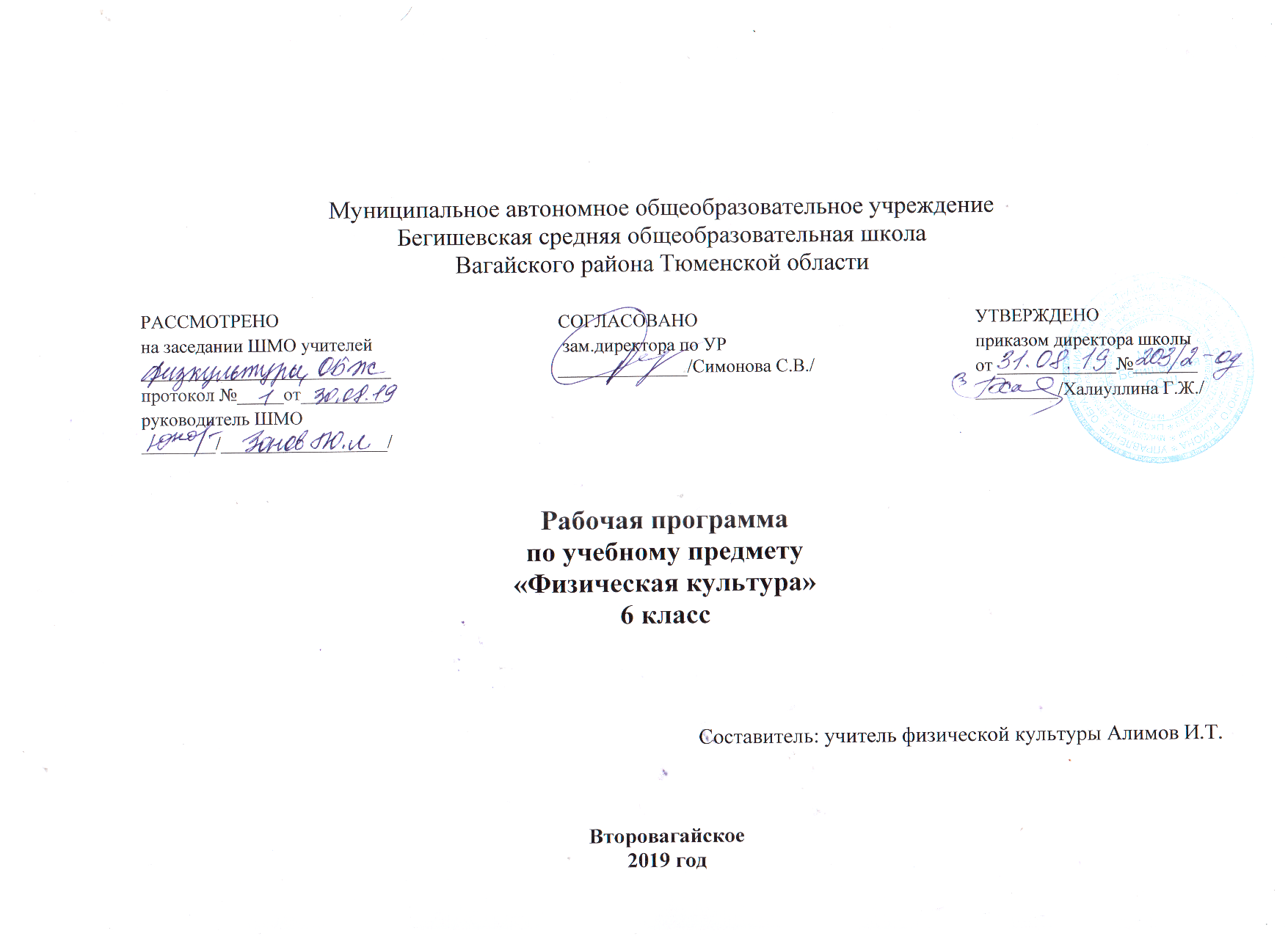 1. Планируемый результат освоения курса физическая культураТребования к результатам изучения учебного предмета выполняют двоякую функцию. Они, с одной стороны, предназначены для оценки успешности овладения программным содержанием, а с другой стороны, устанавливают минимальное содержание образования, которое в обязательном порядке должно быть освоено каждым ребенком, оканчивающим основную школу.Результаты освоения программного материала по предмету «Физическая культура» в основной школе оцениваются по трем базовым уровням, исходя из принципа «общее - частное - конкретное», и представлены соответственно метапредметными, предметными и личностными результатами.Метапредметные результаты характеризуют уровень сформированности качественных универсальных способностей учащихся, проявляющихся в активном применении знаний и умений в познавательной и предметно-практической деятельности. Приобретенные на базе освоения содержания предмета «Физическая культура», в единстве с освоением программного материала других образовательных дисциплин, универсальные способности потребуются как в рамках образовательного процесса (умение учиться), так и в реальной повседневной жизни учащихся.- владение способами организации и проведения разнообразных форм занятий физической культурой, их планирования и содержательного наполнения;- владение широким арсеналом двигательных действий и физических упражнений из базовых видов спорта и оздоровительной физической культуры, активное их использование в самостоятельно организуемой спортивно-оздоровительной и физкультурно-оздоровительной деятельности;- владение способами наблюдения за показателями индивидуального здоровья, физического развития и физической подготовленности, использование этих показателей в организации и проведении самостоятельных форм занятий физической культурой.Предметные результаты характеризуют опыт учащихся в творческой двигательной деятельности, который приобретается и закрепляется в процессе освоения учебного предмета «Физическая культура». Приобретаемый опыт проявляется в знаниях и способах двигательной деятельности, умениях творчески их 'применять при решении практических задач, связанных с организацией и проведением самостоятельных занятий физической культурой..- формирование первоначальных представлений о значении физической культуры для укрепления здоровья человека(физического, социального и психологического), о ее позитивном влиянии на развитие человека (физическое, интеллектуальное, эмоциональное, социальное), о физической культуре и здоровье как фактах успешной учебы и социализии;- овладение умениями организовать здоровьесберегающую жизнедеятельность (режим дня, утренняя зарядка, оздоровительные мероприятия, подвижные игры и т.д);- формирование навыков систематического наблюдения за своим физическим состоянием, величиной физических нагрузок, данных мониторинга здоровья (рост, масса тела и др.), показателей развития основных физических качеств (силы, быстроты, выносливости, координации, гибкости), в том числе подготовка к выполнению нормативов Всероссийского фзкультурно-спортивного комплекса «Готов к труду и обороне» (ГТО). (в ред. Приказа Минобрнауки России от 29.12.2014 №1643)Личностные результаты отражаются в индивидуальных качественных свойствах учащихся, которые приобретаются в процессе освоения учебного предмета «Физическая культура». Эти качественные свойства проявляются прежде всего в положительном отношении учащихся к занятиям двигательной (физкультурной) деятельностью, накоплении необходимых знаний, а также в умении использовать ценности физической культуры для удовлетворения индивидуальных интересов и потребностей, достижения личностно значимых результатов в физическом совершенстве.- владение навыками выполнения жизненно важных двигательных умений (ходьба, бег, прыжки, лазанья и др.) различными способами, в различных изменяющихся внешних условиях;- владение навыками выполнения разнообразных физических упражнений различной функциональной направленности, технических действий базовых видов спорта, а также применения их в игровой и соревновательной деятельности;- умение максимально проявлять физические способности (качества) при выполнении тестовых упражнений по физической культуре. 2. Содержание учебного курса физическая культураФизическая культура как область знаний.История и современное развитие физической культуры. Олимпийские игры древности.Возрождение Олимпийских игр и олимпийского движения. Олимпийское движение в России. Современные Олимпийские игры. Физическая культура в современном обществе. Организация и проведение пеших туристических походов. Требования техники безопасности и бережного отношения к природе. Современное представление о физической культуре. Физическое развитие человека. Физическая подготовка, ее связь с укреплением здоровья, развитием физических качеств. Организация и планирование самостоятельных занятий по развитию физических качеств. Техника движений и ее основные показатели. Спорт и спортивная подготовка. Всероссийский физкультурно-спортивный комплекс «Готов к труду и обороне».Физическая культура человека Здоровье и здоровый образ жизни. Коррекция осанки и телосложения. Контроль и наблюдение за состоянием здоровья, физическим развитием и физической подготовленностью. Требования безопасности и первая помощь при травмах во время занятий физической культурой и спортом. Способы двигательной (физкультурной) деятельности Организация и проведение самостоятельных занятий физической культурой Подготовка к занятиям физической культурой (выбор мест занятий, инвентаря и одежды, планирование занятий с разной функциональной направленностью). Подбор упражнений и составление индивидуальных комплексов для утренней зарядки, физкультминуток, физкультпауз, коррекции осанки и телосложения. Составление планов и самостоятельное проведение занятий спортивной подготовкой, прикладной физической подготовкой с учетом индивидуальных показаний здоровья и физического развития. Организация досуга средствами физической культуры. Оценка эффективности занятий физической культурой Самонаблюдение и самоконтроль. Оценка эффективности занятий. Оценка техники осваиваемых упражнений, способы выявления и устранения технических ошибок. Измерение резервов организма (с помощью простейших функциональных проб). Физическое совершенствование Физкультурно-оздоровительная деятельность Комплексы упражнений для оздоровительных форм занятий физической культурой. Комплексы упражнений современных оздоровительных систем физического воспитания, ориентированных на повышение функциональных возможностей организма, развитие основных физических качеств. Индивидуальные комплексы адаптивной физической культуры (при нарушении опорно-двигательного аппарата, центральной нервной системы, дыхания и кровообращения, при близорукости). Спортивно-оздоровительная деятельность Гимнастика с основами акробатики(18ч): организующие команды и приемы. Акробатические упражнения и комбинации. Гимнастические упражнения и комбинации на спортивных снарядах (опорные прыжки, упражнения на гимнастическом бревне (девочки), упражнения на перекладине (мальчики), упражнения и комбинации на гимнастических брусьях, упражнения на параллельных брусьях (мальчики), упражнения на разновысоких брусьях (девочки). Ритмическая гимнастика с элементами хореографии (девочки). Легкая атлетика (21ч): беговые упражнения. Прыжковые упражнения. Упражнения в метании малого мяча. Спортивные игры (32ч): технико-тактические действия и приемы игры в волейбол, баскетбол. Правила спортивных игр. Игры по правилам. Национальные виды спорта: технико-тактические действия и правила. Лыжные гонки(18ч): передвижение на лыжах разными способами. Подъемы, спуски, повороты, торможения. Прикладно-ориентированная физкультурная деятельность, кроссовая подготовка (13ч). Прикладная физическая подготовка: ходьба, бег и прыжки, выполняемые разными способами в разных условиях; лазание, перелезание, ползание; метание малого мяча по движущейся мишени; преодоление препятствий разной сложности; передвижение в висах и упорах. Полосы препятствий, включающие разнообразные прикладные упражнения. Общефизическая подготовка. Упражнения, ориентированные на развитие основных физических качеств (силы, быстроты, выносливости, координации, гибкости, ловкости). Специальная физическая подготовка. Упражнения, ориентированные на развитие специальных физических качеств, определяемых базовым видом спорта (гимнастика с основами акробатики, легкая атлетика, лыжные гонки, плавание, спортивные игры).Тематическое планирование по учебному курсу физическая культура 5-9 классовПриложение №2Календарно-тематическое планирование по физической культуре 6 классРазделы программы5 класс6 класс7 класс8 класс9 классЗнания о физической культуре  (История физической культуры. Физическая культура и спорт в современном обществе. Базовые понятия физической культуры. Физическая культура человека.)В процессе урокаВ процессе урокаВ процессе урокаВ процессе урокаВ процессе урокаОрганизация и проведение занятий физической культуройВ процессе урокаВ процессе урокаВ процессе урокаВ процессе урокаВ процессе урокаОценка эффективности занятий физической культуройВ процессе урокаВ процессе урокаВ процессе урокаВ процессе урокаВ процессе урокаЛегкая атлетика3232323232Гимнастика с основами акробатики   2424242424Лыжные гонки   1616161616Спортивные игры 3030303030Всего часов102102102102102п/№Вид программного материалаКол-вочасов1четверть1четверть2четверть3четверть3четверть4четверть4четверть1Знания о физической культуре  В процессе урокаВ процессе урокаВ процессе урокаВ процессе урокаВ процессе урокаВ процессе урокаВ процессе урока2Легкая атлетика3218143Спортивные игры30614104Гимнастика с элементами акробатики24245Лыжная подготовка1616Всего часов:10224242430302424№ ппДатаДатаДатаТема, содержание урокаТип урокаОсновные виды деятельностиПланируемые результатыПланируемые результатыПланируемые результаты№ пппланфактфактТема, содержание урокаТип урокаОсновные виды деятельностиПредметныеЛичностныеМетапредметныеI четвертьI четвертьI четвертьI четвертьI четвертьI четвертьI четвертьI четвертьI четвертьI четвертьЛегкая атлетикаЛегкая атлетикаЛегкая атлетикаЛегкая атлетикаЛегкая атлетикаЛегкая атлетикаЛегкая атлетикаЛегкая атлетикаЛегкая атлетикаЛегкая атлетика14.09Техника безопасности на уроках л/атлетики. Медленный бег. ОРУ в движении.Развитие выносливости. История ГТОТехника безопасности на уроках л/атлетики. Медленный бег. ОРУ в движении.Развитие выносливости. История ГТОВводныйПовторение  техники безопасности  на уроках по лёгкой атлетике. Развитие выносливости.История ГТО.Знать:Правила поведения на уроке по легкой атлетике;Правила игры. Уметь: самостоятельно выполнять комплекс ОРУ;Формирование навыка систематического наблюдения за своим физическим состоянием, величиной физических нагрузок.Развитие самостоятельности и личной ответственности за свои поступки на основе представлений о нравственных нормах.Развитие этических чувств, доброжелательности и эмоционально-нравственной отзывчивости, понимания и сопереживания чувствам других людей.Формирование эстетических потребностей, ценностей и чувств.Формирование и проявление положительных качеств личности, дисциплинированности, трудолюбия и упорства в достижении поставленной цели.Познавательные: Осмысление, объяснение своего двигательного опыта.Осознание важности освоения универсальных умений связанных с выполнением упражнений.Осмысление техники выполнения разучиваемых заданий и упражнений.Коммуникативные: Формирование способов позитивного взаимодействия со сверстниками в парах и группах при разучиванииУпражнений.Умение объяснять ошибки при выполнении упражнений.Умение управлять эмоциями при общении со сверстниками и взрослыми, сохранять хладнокровие, сдержанность, рассудительность.Умение с достаточной полнотой и точностью выражать свои мысли в соответствии с задачами  урока, владение специальной терминологией.Регулятивные: Умение организовать самостоятельную деятельность с учетом требований ее безопасности, сохранности инвентаря и оборудования, организации мест занятий.Умение характеризовать, выполнять задание в соответствии с целью и анализировать технику выполнения упражнений, давать объективную оценку технике выполнения упражнений на основе освоенных знаний и имеющегося опыта.Умение технически правильно выполнять двигательные действия из базовых видов спорта, использовать их в игровой и соревновательной деятельности.Умение планировать собственную деятельность, распределять нагрузку и отдых в процессе ее выполнения.Умение видеть красоту движений, выделять и обосновывать эстетические признаки в движениях и передвижениях человека.25.09Строевые упражнения. Медленный бег. ОРУ в движении. Бег с ускорением 30 м.Бег с ускорением 60 м. сдача нормы ГТОСтроевые упражнения. Медленный бег. ОРУ в движении. Бег с ускорением 30 м.Бег с ускорением 60 м. сдача нормы ГТОКомбинированныйБег на короткие дистанции. Развитие скоростно-силовых качеств.Бег с ускорением 60 м. сдача нормы ГТОУметь: выполнять комплекс ОРУ;  Бегать  на короткие дистанции.Формирование навыка систематического наблюдения за своим физическим состоянием, величиной физических нагрузок.Развитие самостоятельности и личной ответственности за свои поступки на основе представлений о нравственных нормах.Развитие этических чувств, доброжелательности и эмоционально-нравственной отзывчивости, понимания и сопереживания чувствам других людей.Формирование эстетических потребностей, ценностей и чувств.Формирование и проявление положительных качеств личности, дисциплинированности, трудолюбия и упорства в достижении поставленной цели.Познавательные: Осмысление, объяснение своего двигательного опыта.Осознание важности освоения универсальных умений связанных с выполнением упражнений.Осмысление техники выполнения разучиваемых заданий и упражнений.Коммуникативные: Формирование способов позитивного взаимодействия со сверстниками в парах и группах при разучиванииУпражнений.Умение объяснять ошибки при выполнении упражнений.Умение управлять эмоциями при общении со сверстниками и взрослыми, сохранять хладнокровие, сдержанность, рассудительность.Умение с достаточной полнотой и точностью выражать свои мысли в соответствии с задачами  урока, владение специальной терминологией.Регулятивные: Умение организовать самостоятельную деятельность с учетом требований ее безопасности, сохранности инвентаря и оборудования, организации мест занятий.Умение характеризовать, выполнять задание в соответствии с целью и анализировать технику выполнения упражнений, давать объективную оценку технике выполнения упражнений на основе освоенных знаний и имеющегося опыта.Умение технически правильно выполнять двигательные действия из базовых видов спорта, использовать их в игровой и соревновательной деятельности.Умение планировать собственную деятельность, распределять нагрузку и отдых в процессе ее выполнения.Умение видеть красоту движений, выделять и обосновывать эстетические признаки в движениях и передвижениях человека.37.09Строевые упражнения. Медленный бег. ОРУ в движении. Прыжки в длину с разбега сдача нормы ГТО Строевые упражнения. Медленный бег. ОРУ в движении. Прыжки в длину с разбега сдача нормы ГТО КомбинированныйОбучение технике прыжков в длину с разбега. Прыжки в длину с разбега сдача нормы ГТОУметь: самостоятельно выполнять комплекс ОРУ;Научиться: технике прыжков в длину с разбега.Формирование навыка систематического наблюдения за своим физическим состоянием, величиной физических нагрузок.Развитие самостоятельности и личной ответственности за свои поступки на основе представлений о нравственных нормах.Развитие этических чувств, доброжелательности и эмоционально-нравственной отзывчивости, понимания и сопереживания чувствам других людей.Формирование эстетических потребностей, ценностей и чувств.Формирование и проявление положительных качеств личности, дисциплинированности, трудолюбия и упорства в достижении поставленной цели.Познавательные: Осмысление, объяснение своего двигательного опыта.Осознание важности освоения универсальных умений связанных с выполнением упражнений.Осмысление техники выполнения разучиваемых заданий и упражнений.Коммуникативные: Формирование способов позитивного взаимодействия со сверстниками в парах и группах при разучиванииУпражнений.Умение объяснять ошибки при выполнении упражнений.Умение управлять эмоциями при общении со сверстниками и взрослыми, сохранять хладнокровие, сдержанность, рассудительность.Умение с достаточной полнотой и точностью выражать свои мысли в соответствии с задачами  урока, владение специальной терминологией.Регулятивные: Умение организовать самостоятельную деятельность с учетом требований ее безопасности, сохранности инвентаря и оборудования, организации мест занятий.Умение характеризовать, выполнять задание в соответствии с целью и анализировать технику выполнения упражнений, давать объективную оценку технике выполнения упражнений на основе освоенных знаний и имеющегося опыта.Умение технически правильно выполнять двигательные действия из базовых видов спорта, использовать их в игровой и соревновательной деятельности.Умение планировать собственную деятельность, распределять нагрузку и отдых в процессе ее выполнения.Умение видеть красоту движений, выделять и обосновывать эстетические признаки в движениях и передвижениях человека.411.09Строевые упражнения. Медленный бег. ОРУ в движении. Бег с низкого старта. Метание мяча. Подвижные игры с элементами л/атл.Строевые упражнения. Медленный бег. ОРУ в движении. Бег с низкого старта. Метание мяча. Подвижные игры с элементами л/атл.КомбинированныйОбучение технике бега с низкого старта. Обучение технике метания мяча.Уметь: самостоятельно выполнять комплекс ОРУ;Научиться: технике бега с низкого старта; технике метания мяча.Формирование навыка систематического наблюдения за своим физическим состоянием, величиной физических нагрузок.Развитие самостоятельности и личной ответственности за свои поступки на основе представлений о нравственных нормах.Развитие этических чувств, доброжелательности и эмоционально-нравственной отзывчивости, понимания и сопереживания чувствам других людей.Формирование эстетических потребностей, ценностей и чувств.Формирование и проявление положительных качеств личности, дисциплинированности, трудолюбия и упорства в достижении поставленной цели.Познавательные: Осмысление, объяснение своего двигательного опыта.Осознание важности освоения универсальных умений связанных с выполнением упражнений.Осмысление техники выполнения разучиваемых заданий и упражнений.Коммуникативные: Формирование способов позитивного взаимодействия со сверстниками в парах и группах при разучиванииУпражнений.Умение объяснять ошибки при выполнении упражнений.Умение управлять эмоциями при общении со сверстниками и взрослыми, сохранять хладнокровие, сдержанность, рассудительность.Умение с достаточной полнотой и точностью выражать свои мысли в соответствии с задачами  урока, владение специальной терминологией.Регулятивные: Умение организовать самостоятельную деятельность с учетом требований ее безопасности, сохранности инвентаря и оборудования, организации мест занятий.Умение характеризовать, выполнять задание в соответствии с целью и анализировать технику выполнения упражнений, давать объективную оценку технике выполнения упражнений на основе освоенных знаний и имеющегося опыта.Умение технически правильно выполнять двигательные действия из базовых видов спорта, использовать их в игровой и соревновательной деятельности.Умение планировать собственную деятельность, распределять нагрузку и отдых в процессе ее выполнения.Умение видеть красоту движений, выделять и обосновывать эстетические признаки в движениях и передвижениях человека.512.09Строевые упражнения. Медленный бег. ОРУ в движении. Метание мяча.Развитие выносливости. Развитие сил. К-в (подтяг-ние, пресс).Строевые упражнения. Медленный бег. ОРУ в движении. Метание мяча.Развитие выносливости. Развитие сил. К-в (подтяг-ние, пресс).КомбинированныйСовершенствование техники метания мяча. Развитие выносливости. Развитие силовых качеств.Уметь: самостоятельно выполнять комплекс ОРУ; выполнять метание мяча на дальность.Формирование навыка систематического наблюдения за своим физическим состоянием, величиной физических нагрузок.Развитие самостоятельности и личной ответственности за свои поступки на основе представлений о нравственных нормах.Развитие этических чувств, доброжелательности и эмоционально-нравственной отзывчивости, понимания и сопереживания чувствам других людей.Формирование эстетических потребностей, ценностей и чувств.Формирование и проявление положительных качеств личности, дисциплинированности, трудолюбия и упорства в достижении поставленной цели.Познавательные: Осмысление, объяснение своего двигательного опыта.Осознание важности освоения универсальных умений связанных с выполнением упражнений.Осмысление техники выполнения разучиваемых заданий и упражнений.Коммуникативные: Формирование способов позитивного взаимодействия со сверстниками в парах и группах при разучиванииУпражнений.Умение объяснять ошибки при выполнении упражнений.Умение управлять эмоциями при общении со сверстниками и взрослыми, сохранять хладнокровие, сдержанность, рассудительность.Умение с достаточной полнотой и точностью выражать свои мысли в соответствии с задачами  урока, владение специальной терминологией.Регулятивные: Умение организовать самостоятельную деятельность с учетом требований ее безопасности, сохранности инвентаря и оборудования, организации мест занятий.Умение характеризовать, выполнять задание в соответствии с целью и анализировать технику выполнения упражнений, давать объективную оценку технике выполнения упражнений на основе освоенных знаний и имеющегося опыта.Умение технически правильно выполнять двигательные действия из базовых видов спорта, использовать их в игровой и соревновательной деятельности.Умение планировать собственную деятельность, распределять нагрузку и отдых в процессе ее выполнения.Умение видеть красоту движений, выделять и обосновывать эстетические признаки в движениях и передвижениях человека.614.09Строевые упражнения. Медленный бег. ОРУ в движении. Прыжки в длину с разбега. Развитие скор.-сил. К-в (прыжки, многоскоки).Строевые упражнения. Медленный бег. ОРУ в движении. Прыжки в длину с разбега. Развитие скор.-сил. К-в (прыжки, многоскоки).КомбинированныйСовершенствование техники прыжков в длину с разбега. Развитие скоростно-силовых качеств.Уметь: самостоятельно выполнять комплекс ОРУ; выполнять прыжки в длину с разбега.Формирование навыка систематического наблюдения за своим физическим состоянием, величиной физических нагрузок.Развитие самостоятельности и личной ответственности за свои поступки на основе представлений о нравственных нормах.Развитие этических чувств, доброжелательности и эмоционально-нравственной отзывчивости, понимания и сопереживания чувствам других людей.Формирование эстетических потребностей, ценностей и чувств.Формирование и проявление положительных качеств личности, дисциплинированности, трудолюбия и упорства в достижении поставленной цели.Познавательные: Осмысление, объяснение своего двигательного опыта.Осознание важности освоения универсальных умений связанных с выполнением упражнений.Осмысление техники выполнения разучиваемых заданий и упражнений.Коммуникативные: Формирование способов позитивного взаимодействия со сверстниками в парах и группах при разучиванииУпражнений.Умение объяснять ошибки при выполнении упражнений.Умение управлять эмоциями при общении со сверстниками и взрослыми, сохранять хладнокровие, сдержанность, рассудительность.Умение с достаточной полнотой и точностью выражать свои мысли в соответствии с задачами  урока, владение специальной терминологией.Регулятивные: Умение организовать самостоятельную деятельность с учетом требований ее безопасности, сохранности инвентаря и оборудования, организации мест занятий.Умение характеризовать, выполнять задание в соответствии с целью и анализировать технику выполнения упражнений, давать объективную оценку технике выполнения упражнений на основе освоенных знаний и имеющегося опыта.Умение технически правильно выполнять двигательные действия из базовых видов спорта, использовать их в игровой и соревновательной деятельности.Умение планировать собственную деятельность, распределять нагрузку и отдых в процессе ее выполнения.Умение видеть красоту движений, выделять и обосновывать эстетические признаки в движениях и передвижениях человека.718.09Строевые упражнения. Медленный бег. ОРУ в движении. Бег с ускорением 30 м.Бег с ускорением 60 м. Развитие скор.-сил. К-в (Строевые упражнения. Медленный бег. ОРУ в движении. Бег с ускорением 30 м.Бег с ускорением 60 м. Развитие скор.-сил. К-в (КомбинированныйСовершенствование техники бега на короткие дистанции.Уметь: выполнять комплекс ОРУ;  Бегать  на короткие дистанции.Формирование навыка систематического наблюдения за своим физическим состоянием, величиной физических нагрузок.Развитие самостоятельности и личной ответственности за свои поступки на основе представлений о нравственных нормах.Развитие этических чувств, доброжелательности и эмоционально-нравственной отзывчивости, понимания и сопереживания чувствам других людей.Формирование эстетических потребностей, ценностей и чувств.Формирование и проявление положительных качеств личности, дисциплинированности, трудолюбия и упорства в достижении поставленной цели.Познавательные: Осмысление, объяснение своего двигательного опыта.Осознание важности освоения универсальных умений связанных с выполнением упражнений.Осмысление техники выполнения разучиваемых заданий и упражнений.Коммуникативные: Формирование способов позитивного взаимодействия со сверстниками в парах и группах при разучиванииУпражнений.Умение объяснять ошибки при выполнении упражнений.Умение управлять эмоциями при общении со сверстниками и взрослыми, сохранять хладнокровие, сдержанность, рассудительность.Умение с достаточной полнотой и точностью выражать свои мысли в соответствии с задачами  урока, владение специальной терминологией.Регулятивные: Умение организовать самостоятельную деятельность с учетом требований ее безопасности, сохранности инвентаря и оборудования, организации мест занятий.Умение характеризовать, выполнять задание в соответствии с целью и анализировать технику выполнения упражнений, давать объективную оценку технике выполнения упражнений на основе освоенных знаний и имеющегося опыта.Умение технически правильно выполнять двигательные действия из базовых видов спорта, использовать их в игровой и соревновательной деятельности.Умение планировать собственную деятельность, распределять нагрузку и отдых в процессе ее выполнения.Умение видеть красоту движений, выделять и обосновывать эстетические признаки в движениях и передвижениях человека.819.09Строевые упражнения. Медленный бег. ОРУ в движении. Развитие выносливости. Подтягивание сдача норм ГТОСтроевые упражнения. Медленный бег. ОРУ в движении. Развитие выносливости. Подтягивание сдача норм ГТОКомбинированныйРазвитие выносливости. Развитие силовых качеств.Подтягивание сдача норм ГТОУметь: выполнять комплекс ОРУ;  Бегать  на средние дистанции.Формирование навыка систематического наблюдения за своим физическим состоянием, величиной физических нагрузок.Развитие самостоятельности и личной ответственности за свои поступки на основе представлений о нравственных нормах.Развитие этических чувств, доброжелательности и эмоционально-нравственной отзывчивости, понимания и сопереживания чувствам других людей.Формирование эстетических потребностей, ценностей и чувств.Формирование и проявление положительных качеств личности, дисциплинированности, трудолюбия и упорства в достижении поставленной цели.Познавательные: Осмысление, объяснение своего двигательного опыта.Осознание важности освоения универсальных умений связанных с выполнением упражнений.Осмысление техники выполнения разучиваемых заданий и упражнений.Коммуникативные: Формирование способов позитивного взаимодействия со сверстниками в парах и группах при разучиванииУпражнений.Умение объяснять ошибки при выполнении упражнений.Умение управлять эмоциями при общении со сверстниками и взрослыми, сохранять хладнокровие, сдержанность, рассудительность.Умение с достаточной полнотой и точностью выражать свои мысли в соответствии с задачами  урока, владение специальной терминологией.Регулятивные: Умение организовать самостоятельную деятельность с учетом требований ее безопасности, сохранности инвентаря и оборудования, организации мест занятий.Умение характеризовать, выполнять задание в соответствии с целью и анализировать технику выполнения упражнений, давать объективную оценку технике выполнения упражнений на основе освоенных знаний и имеющегося опыта.Умение технически правильно выполнять двигательные действия из базовых видов спорта, использовать их в игровой и соревновательной деятельности.Умение планировать собственную деятельность, распределять нагрузку и отдых в процессе ее выполнения.Умение видеть красоту движений, выделять и обосновывать эстетические признаки в движениях и передвижениях человека.921.09Строевые упражнения. Медленный бег. ОРУ в движении. Метание мяча. Поднимание туловища сдача норм ГТОСтроевые упражнения. Медленный бег. ОРУ в движении. Метание мяча. Поднимание туловища сдача норм ГТОКомбинированныйСовершенствование техники метания мяча. Развитие силовых качеств.Поднимание туловища сдача норм ГТОУметь: самостоятельно выполнять комплекс ОРУ; выполнять метание мяча на дальность.Формирование навыка систематического наблюдения за своим физическим состоянием, величиной физических нагрузок.Развитие самостоятельности и личной ответственности за свои поступки на основе представлений о нравственных нормах.Развитие этических чувств, доброжелательности и эмоционально-нравственной отзывчивости, понимания и сопереживания чувствам других людей.Формирование эстетических потребностей, ценностей и чувств.Формирование и проявление положительных качеств личности, дисциплинированности, трудолюбия и упорства в достижении поставленной цели.Познавательные: Осмысление, объяснение своего двигательного опыта.Осознание важности освоения универсальных умений связанных с выполнением упражнений.Осмысление техники выполнения разучиваемых заданий и упражнений.Коммуникативные: Формирование способов позитивного взаимодействия со сверстниками в парах и группах при разучиванииУпражнений.Умение объяснять ошибки при выполнении упражнений.Умение управлять эмоциями при общении со сверстниками и взрослыми, сохранять хладнокровие, сдержанность, рассудительность.Умение с достаточной полнотой и точностью выражать свои мысли в соответствии с задачами  урока, владение специальной терминологией.Регулятивные: Умение организовать самостоятельную деятельность с учетом требований ее безопасности, сохранности инвентаря и оборудования, организации мест занятий.Умение характеризовать, выполнять задание в соответствии с целью и анализировать технику выполнения упражнений, давать объективную оценку технике выполнения упражнений на основе освоенных знаний и имеющегося опыта.Умение технически правильно выполнять двигательные действия из базовых видов спорта, использовать их в игровой и соревновательной деятельности.Умение планировать собственную деятельность, распределять нагрузку и отдых в процессе ее выполнения.Умение видеть красоту движений, выделять и обосновывать эстетические признаки в движениях и передвижениях человека.1025.09Строевые упражнения. Медленный бег. ОРУ в движении. Бег с низкого старта. Прыжки в длину с места сдача норм ГТО.Строевые упражнения. Медленный бег. ОРУ в движении. Бег с низкого старта. Прыжки в длину с места сдача норм ГТО.КонтрольКонтроль техники бега с низкого старта. Прыжки в длину с места сдача норм ГТО.Уметь: самостоятельно выполнять комплекс ОРУ; бегать с низкого старта; выполнять прыжки в длину с разбега.Формирование навыка систематического наблюдения за своим физическим состоянием, величиной физических нагрузок.Развитие самостоятельности и личной ответственности за свои поступки на основе представлений о нравственных нормах.Развитие этических чувств, доброжелательности и эмоционально-нравственной отзывчивости, понимания и сопереживания чувствам других людей.Формирование эстетических потребностей, ценностей и чувств.Формирование и проявление положительных качеств личности, дисциплинированности, трудолюбия и упорства в достижении поставленной цели.Познавательные: Осмысление, объяснение своего двигательного опыта.Осознание важности освоения универсальных умений связанных с выполнением упражнений.Осмысление техники выполнения разучиваемых заданий и упражнений.Коммуникативные: Формирование способов позитивного взаимодействия со сверстниками в парах и группах при разучиванииУпражнений.Умение объяснять ошибки при выполнении упражнений.Умение управлять эмоциями при общении со сверстниками и взрослыми, сохранять хладнокровие, сдержанность, рассудительность.Умение с достаточной полнотой и точностью выражать свои мысли в соответствии с задачами  урока, владение специальной терминологией.Регулятивные: Умение организовать самостоятельную деятельность с учетом требований ее безопасности, сохранности инвентаря и оборудования, организации мест занятий.Умение характеризовать, выполнять задание в соответствии с целью и анализировать технику выполнения упражнений, давать объективную оценку технике выполнения упражнений на основе освоенных знаний и имеющегося опыта.Умение технически правильно выполнять двигательные действия из базовых видов спорта, использовать их в игровой и соревновательной деятельности.Умение планировать собственную деятельность, распределять нагрузку и отдых в процессе ее выполнения.Умение видеть красоту движений, выделять и обосновывать эстетические признаки в движениях и передвижениях человека.1126.09Строевые упражнения. Медленный бег. ОРУ в движении. Развитие выносливости. Подвижные игры с элементами л/атл.Строевые упражнения. Медленный бег. ОРУ в движении. Развитие выносливости. Подвижные игры с элементами л/атл.КомбинированныйРазвитие выносливости.Уметь: выполнять комплекс ОРУ;  Бегать  на средние дистанции.Формирование навыка систематического наблюдения за своим физическим состоянием, величиной физических нагрузок.Развитие самостоятельности и личной ответственности за свои поступки на основе представлений о нравственных нормах.Развитие этических чувств, доброжелательности и эмоционально-нравственной отзывчивости, понимания и сопереживания чувствам других людей.Формирование эстетических потребностей, ценностей и чувств.Формирование и проявление положительных качеств личности, дисциплинированности, трудолюбия и упорства в достижении поставленной цели.Познавательные: Осмысление, объяснение своего двигательного опыта.Осознание важности освоения универсальных умений связанных с выполнением упражнений.Осмысление техники выполнения разучиваемых заданий и упражнений.Коммуникативные: Формирование способов позитивного взаимодействия со сверстниками в парах и группах при разучиванииУпражнений.Умение объяснять ошибки при выполнении упражнений.Умение управлять эмоциями при общении со сверстниками и взрослыми, сохранять хладнокровие, сдержанность, рассудительность.Умение с достаточной полнотой и точностью выражать свои мысли в соответствии с задачами  урока, владение специальной терминологией.Регулятивные: Умение организовать самостоятельную деятельность с учетом требований ее безопасности, сохранности инвентаря и оборудования, организации мест занятий.Умение характеризовать, выполнять задание в соответствии с целью и анализировать технику выполнения упражнений, давать объективную оценку технике выполнения упражнений на основе освоенных знаний и имеющегося опыта.Умение технически правильно выполнять двигательные действия из базовых видов спорта, использовать их в игровой и соревновательной деятельности.Умение планировать собственную деятельность, распределять нагрузку и отдых в процессе ее выполнения.Умение видеть красоту движений, выделять и обосновывать эстетические признаки в движениях и передвижениях человека.1228.09Строевые упражнения. Медленный бег. ОРУ в движении. Бег с ускорением 30 м.Бег с ускорением 60 м. Эстафеты с элементами л/атлетики.Строевые упражнения. Медленный бег. ОРУ в движении. Бег с ускорением 30 м.Бег с ускорением 60 м. Эстафеты с элементами л/атлетики.КомбинированныйСовершенствование техники бега на короткие дистанцииУметь: выполнять комплекс ОРУ;  Бегать  на короткие дистанции.Формирование навыка систематического наблюдения за своим физическим состоянием, величиной физических нагрузок.Развитие самостоятельности и личной ответственности за свои поступки на основе представлений о нравственных нормах.Развитие этических чувств, доброжелательности и эмоционально-нравственной отзывчивости, понимания и сопереживания чувствам других людей.Формирование эстетических потребностей, ценностей и чувств.Формирование и проявление положительных качеств личности, дисциплинированности, трудолюбия и упорства в достижении поставленной цели.Познавательные: Осмысление, объяснение своего двигательного опыта.Осознание важности освоения универсальных умений связанных с выполнением упражнений.Осмысление техники выполнения разучиваемых заданий и упражнений.Коммуникативные: Формирование способов позитивного взаимодействия со сверстниками в парах и группах при разучиванииУпражнений.Умение объяснять ошибки при выполнении упражнений.Умение управлять эмоциями при общении со сверстниками и взрослыми, сохранять хладнокровие, сдержанность, рассудительность.Умение с достаточной полнотой и точностью выражать свои мысли в соответствии с задачами  урока, владение специальной терминологией.Регулятивные: Умение организовать самостоятельную деятельность с учетом требований ее безопасности, сохранности инвентаря и оборудования, организации мест занятий.Умение характеризовать, выполнять задание в соответствии с целью и анализировать технику выполнения упражнений, давать объективную оценку технике выполнения упражнений на основе освоенных знаний и имеющегося опыта.Умение технически правильно выполнять двигательные действия из базовых видов спорта, использовать их в игровой и соревновательной деятельности.Умение планировать собственную деятельность, распределять нагрузку и отдых в процессе ее выполнения.Умение видеть красоту движений, выделять и обосновывать эстетические признаки в движениях и передвижениях человека.132.10Строевые упражнения. Медленный бег. ОРУ в движении. Прыжки в длину с разбега. Подвижные игры с элементами л/атл. Развитие сил. К-в.Строевые упражнения. Медленный бег. ОРУ в движении. Прыжки в длину с разбега. Подвижные игры с элементами л/атл. Развитие сил. К-в.КомбинированныйСовершенствование техники прыжков в длину с разбега. Развитие силовых качеств.Уметь: самостоятельно выполнять комплекс ОРУ; бегать с низкого старта; выполнять прыжки в длину с разбегаФормирование навыка систематического наблюдения за своим физическим состоянием, величиной физических нагрузок.Развитие самостоятельности и личной ответственности за свои поступки на основе представлений о нравственных нормах.Развитие этических чувств, доброжелательности и эмоционально-нравственной отзывчивости, понимания и сопереживания чувствам других людей.Формирование эстетических потребностей, ценностей и чувств.Формирование и проявление положительных качеств личности, дисциплинированности, трудолюбия и упорства в достижении поставленной цели.Познавательные: Осмысление, объяснение своего двигательного опыта.Осознание важности освоения универсальных умений связанных с выполнением упражнений.Осмысление техники выполнения разучиваемых заданий и упражнений.Коммуникативные: Формирование способов позитивного взаимодействия со сверстниками в парах и группах при разучиванииУпражнений.Умение объяснять ошибки при выполнении упражнений.Умение управлять эмоциями при общении со сверстниками и взрослыми, сохранять хладнокровие, сдержанность, рассудительность.Умение с достаточной полнотой и точностью выражать свои мысли в соответствии с задачами  урока, владение специальной терминологией.Регулятивные: Умение организовать самостоятельную деятельность с учетом требований ее безопасности, сохранности инвентаря и оборудования, организации мест занятий.Умение характеризовать, выполнять задание в соответствии с целью и анализировать технику выполнения упражнений, давать объективную оценку технике выполнения упражнений на основе освоенных знаний и имеющегося опыта.Умение технически правильно выполнять двигательные действия из базовых видов спорта, использовать их в игровой и соревновательной деятельности.Умение планировать собственную деятельность, распределять нагрузку и отдых в процессе ее выполнения.Умение видеть красоту движений, выделять и обосновывать эстетические признаки в движениях и передвижениях человека.143.10Строевые упражнения. Медленный бег. ОРУ в движении. Метание мяча.Развитие выносливости.Строевые упражнения. Медленный бег. ОРУ в движении. Метание мяча.Развитие выносливости.КонтрольСовершенствование техники метания мяча. Контроль бега на выносливость.Уметь: самостоятельно выполнять комплекс ОРУ; выполнять метание мяча на дальность; Бегать  на средние дистанции.Формирование навыка систематического наблюдения за своим физическим состоянием, величиной физических нагрузок.Развитие самостоятельности и личной ответственности за свои поступки на основе представлений о нравственных нормах.Развитие этических чувств, доброжелательности и эмоционально-нравственной отзывчивости, понимания и сопереживания чувствам других людей.Формирование эстетических потребностей, ценностей и чувств.Формирование и проявление положительных качеств личности, дисциплинированности, трудолюбия и упорства в достижении поставленной цели.Познавательные: Осмысление, объяснение своего двигательного опыта.Осознание важности освоения универсальных умений связанных с выполнением упражнений.Осмысление техники выполнения разучиваемых заданий и упражнений.Коммуникативные: Формирование способов позитивного взаимодействия со сверстниками в парах и группах при разучиванииУпражнений.Умение объяснять ошибки при выполнении упражнений.Умение управлять эмоциями при общении со сверстниками и взрослыми, сохранять хладнокровие, сдержанность, рассудительность.Умение с достаточной полнотой и точностью выражать свои мысли в соответствии с задачами  урока, владение специальной терминологией.Регулятивные: Умение организовать самостоятельную деятельность с учетом требований ее безопасности, сохранности инвентаря и оборудования, организации мест занятий.Умение характеризовать, выполнять задание в соответствии с целью и анализировать технику выполнения упражнений, давать объективную оценку технике выполнения упражнений на основе освоенных знаний и имеющегося опыта.Умение технически правильно выполнять двигательные действия из базовых видов спорта, использовать их в игровой и соревновательной деятельности.Умение планировать собственную деятельность, распределять нагрузку и отдых в процессе ее выполнения.Умение видеть красоту движений, выделять и обосновывать эстетические признаки в движениях и передвижениях человека.155.10Строевые упражнения. Медленный бег. ОРУ в движении. Бег с ускорением 60 м.Развитие скор.-сил. К-в (прыжки, многоскоки).Строевые упражнения. Медленный бег. ОРУ в движении. Бег с ускорением 60 м.Развитие скор.-сил. К-в (прыжки, многоскоки).КонтрольКонтроль бега на короткие дистанции. Развитие скоростно-силовых качеств.Уметь: выполнять комплекс ОРУ;  Бегать  на короткие дистанцииФормирование навыка систематического наблюдения за своим физическим состоянием, величиной физических нагрузок.Развитие самостоятельности и личной ответственности за свои поступки на основе представлений о нравственных нормах.Развитие этических чувств, доброжелательности и эмоционально-нравственной отзывчивости, понимания и сопереживания чувствам других людей.Формирование эстетических потребностей, ценностей и чувств.Формирование и проявление положительных качеств личности, дисциплинированности, трудолюбия и упорства в достижении поставленной цели.Познавательные: Осмысление, объяснение своего двигательного опыта.Осознание важности освоения универсальных умений связанных с выполнением упражнений.Осмысление техники выполнения разучиваемых заданий и упражнений.Коммуникативные: Формирование способов позитивного взаимодействия со сверстниками в парах и группах при разучиванииУпражнений.Умение объяснять ошибки при выполнении упражнений.Умение управлять эмоциями при общении со сверстниками и взрослыми, сохранять хладнокровие, сдержанность, рассудительность.Умение с достаточной полнотой и точностью выражать свои мысли в соответствии с задачами  урока, владение специальной терминологией.Регулятивные: Умение организовать самостоятельную деятельность с учетом требований ее безопасности, сохранности инвентаря и оборудования, организации мест занятий.Умение характеризовать, выполнять задание в соответствии с целью и анализировать технику выполнения упражнений, давать объективную оценку технике выполнения упражнений на основе освоенных знаний и имеющегося опыта.Умение технически правильно выполнять двигательные действия из базовых видов спорта, использовать их в игровой и соревновательной деятельности.Умение планировать собственную деятельность, распределять нагрузку и отдых в процессе ее выполнения.Умение видеть красоту движений, выделять и обосновывать эстетические признаки в движениях и передвижениях человека.166.10Строевые упражнения. Медленный бег. ОРУ в движении. Метание мяча. Эстафеты с элементами л/атлетики.Строевые упражнения. Медленный бег. ОРУ в движении. Метание мяча. Эстафеты с элементами л/атлетики.КонтрольКонтроль техники метания мяча.Уметь: самостоятельно выполнять комплекс ОРУ; выполнять метание мяча на дальность;Формирование навыка систематического наблюдения за своим физическим состоянием, величиной физических нагрузок.Развитие самостоятельности и личной ответственности за свои поступки на основе представлений о нравственных нормах.Развитие этических чувств, доброжелательности и эмоционально-нравственной отзывчивости, понимания и сопереживания чувствам других людей.Формирование эстетических потребностей, ценностей и чувств.Формирование и проявление положительных качеств личности, дисциплинированности, трудолюбия и упорства в достижении поставленной цели.Познавательные: Осмысление, объяснение своего двигательного опыта.Осознание важности освоения универсальных умений связанных с выполнением упражнений.Осмысление техники выполнения разучиваемых заданий и упражнений.Коммуникативные: Формирование способов позитивного взаимодействия со сверстниками в парах и группах при разучиванииУпражнений.Умение объяснять ошибки при выполнении упражнений.Умение управлять эмоциями при общении со сверстниками и взрослыми, сохранять хладнокровие, сдержанность, рассудительность.Умение с достаточной полнотой и точностью выражать свои мысли в соответствии с задачами  урока, владение специальной терминологией.Регулятивные: Умение организовать самостоятельную деятельность с учетом требований ее безопасности, сохранности инвентаря и оборудования, организации мест занятий.Умение характеризовать, выполнять задание в соответствии с целью и анализировать технику выполнения упражнений, давать объективную оценку технике выполнения упражнений на основе освоенных знаний и имеющегося опыта.Умение технически правильно выполнять двигательные действия из базовых видов спорта, использовать их в игровой и соревновательной деятельности.Умение планировать собственную деятельность, распределять нагрузку и отдых в процессе ее выполнения.Умение видеть красоту движений, выделять и обосновывать эстетические признаки в движениях и передвижениях человека.1710.10Строевые упражнения. Медленный бег. ОРУ в движении. Прыжки в длину с разбега. Развитие скор.-сил. К-в (прыжки, многоскоки).Строевые упражнения. Медленный бег. ОРУ в движении. Прыжки в длину с разбега. Развитие скор.-сил. К-в (прыжки, многоскоки).КонтрольКонтроль  техники прыжков в длину с разбега. Развитие скоростно-силовых качеств.Уметь: самостоятельно выполнять комплекс ОРУ; выполнять прыжки в длину с разбега.Формирование навыка систематического наблюдения за своим физическим состоянием, величиной физических нагрузок.Развитие самостоятельности и личной ответственности за свои поступки на основе представлений о нравственных нормах.Развитие этических чувств, доброжелательности и эмоционально-нравственной отзывчивости, понимания и сопереживания чувствам других людей.Формирование эстетических потребностей, ценностей и чувств.Формирование и проявление положительных качеств личности, дисциплинированности, трудолюбия и упорства в достижении поставленной цели.Познавательные: Осмысление, объяснение своего двигательного опыта.Осознание важности освоения универсальных умений связанных с выполнением упражнений.Осмысление техники выполнения разучиваемых заданий и упражнений.Коммуникативные: Формирование способов позитивного взаимодействия со сверстниками в парах и группах при разучиванииУпражнений.Умение объяснять ошибки при выполнении упражнений.Умение управлять эмоциями при общении со сверстниками и взрослыми, сохранять хладнокровие, сдержанность, рассудительность.Умение с достаточной полнотой и точностью выражать свои мысли в соответствии с задачами  урока, владение специальной терминологией.Регулятивные: Умение организовать самостоятельную деятельность с учетом требований ее безопасности, сохранности инвентаря и оборудования, организации мест занятий.Умение характеризовать, выполнять задание в соответствии с целью и анализировать технику выполнения упражнений, давать объективную оценку технике выполнения упражнений на основе освоенных знаний и имеющегося опыта.Умение технически правильно выполнять двигательные действия из базовых видов спорта, использовать их в игровой и соревновательной деятельности.Умение планировать собственную деятельность, распределять нагрузку и отдых в процессе ее выполнения.Умение видеть красоту движений, выделять и обосновывать эстетические признаки в движениях и передвижениях человека.1812.10Строевые упражнения. Медленный бег. ОРУ в движении. Эстафеты с элементами л/атлетики. Подвижные игры с элементами л/атл.Строевые упражнения. Медленный бег. ОРУ в движении. Эстафеты с элементами л/атлетики. Подвижные игры с элементами л/атл.КомбинированныйСпособствовать развитию физических качеств в игре.Знать правила игры.Формирование навыка систематического наблюдения за своим физическим состоянием, величиной физических нагрузок.Развитие самостоятельности и личной ответственности за свои поступки на основе представлений о нравственных нормах.Развитие этических чувств, доброжелательности и эмоционально-нравственной отзывчивости, понимания и сопереживания чувствам других людей.Формирование эстетических потребностей, ценностей и чувств.Формирование и проявление положительных качеств личности, дисциплинированности, трудолюбия и упорства в достижении поставленной цели.Познавательные: Осмысление, объяснение своего двигательного опыта.Осознание важности освоения универсальных умений связанных с выполнением упражнений.Осмысление техники выполнения разучиваемых заданий и упражнений.Коммуникативные: Формирование способов позитивного взаимодействия со сверстниками в парах и группах при разучиванииУпражнений.Умение объяснять ошибки при выполнении упражнений.Умение управлять эмоциями при общении со сверстниками и взрослыми, сохранять хладнокровие, сдержанность, рассудительность.Умение с достаточной полнотой и точностью выражать свои мысли в соответствии с задачами  урока, владение специальной терминологией.Регулятивные: Умение организовать самостоятельную деятельность с учетом требований ее безопасности, сохранности инвентаря и оборудования, организации мест занятий.Умение характеризовать, выполнять задание в соответствии с целью и анализировать технику выполнения упражнений, давать объективную оценку технике выполнения упражнений на основе освоенных знаний и имеющегося опыта.Умение технически правильно выполнять двигательные действия из базовых видов спорта, использовать их в игровой и соревновательной деятельности.Умение планировать собственную деятельность, распределять нагрузку и отдых в процессе ее выполнения.Умение видеть красоту движений, выделять и обосновывать эстетические признаки в движениях и передвижениях человека.Спортивные игрыСпортивные игрыСпортивные игрыСпортивные игрыСпортивные игрыСпортивные игрыСпортивные игрыСпортивные игрыСпортивные игрыСпортивные игры1916.10ТБ на уроках по спортивным играм. Строевые упражнения. Медленный бег. ОРУ в движении. Стойка игрока, перемещения, остановка, повороты. 2 шага,  бросок мяча после ведения.ТБ на уроках по спортивным играм. Строевые упражнения. Медленный бег. ОРУ в движении. Стойка игрока, перемещения, остановка, повороты. 2 шага,  бросок мяча после ведения.ВводныйОзнакомить с техникой безопасности на уроках по баскетболу. Совершенствование техники перемещений, остановок, поворотов. Обучение технике бросков мяча по кольцу, после двух шагов.Знать:Правила поведения на уроке по спортивным играм.Уметь: самостоятельно выполнять комплекс ОРУ; выполнять техники перемещений, остановок, поворотовНаучиться: технике бросков мяча по кольцу, после двух шагов.Формирование навыка систематического наблюдения за своим физическим состоянием, величиной физических нагрузок.Развитие самостоятельности и личной ответственности за свои поступки на основе представлений о нравственных нормах.Развитие этических чувств, доброжелательности и эмоционально-нравственной отзывчивости, понимания и сопереживания чувствам других людей.Формирование эстетических потребностей, ценностей и чувств.Формирование и проявление положительных качеств личности, дисциплинированности, трудолюбия и упорства в достижении поставленной цели.Познавательные: Осмысление, объяснение своего двигательного опыта.Осознание важности освоения универсальных умений связанных с выполнением упражнений.Осмысление техники выполнения разучиваемых заданий и упражнений.Коммуникативные: Формирование способов позитивного взаимодействия со сверстниками в парах и группах при разучиванииУпражнений.Умение объяснять ошибки при выполнении упражнений.Умение управлять эмоциями при общении со сверстниками и взрослыми, сохранять хладнокровие, сдержанность, рассудительность.Умение с достаточной полнотой и точностью выражать свои мысли в соответствии с задачами  урока, владение специальной терминологией.Регулятивные: Умение организовать самостоятельную деятельность с учетом требований ее безопасности, сохранности инвентаря и оборудования, организации мест занятий.Умение характеризовать, выполнять задание в соответствии с целью и анализировать технику выполнения упражнений, давать объективную оценку технике выполнения упражнений на основе освоенных знаний и имеющегося опыта.Умение технически правильно выполнять двигательные действия из базовых видов спорта, использовать их в игровой и соревновательной деятельности.Умение планировать собственную деятельность, распределять нагрузку и отдых в процессе ее выполнения.Умение видеть красоту движений, выделять и обосновывать эстетические признаки в движениях и передвижениях человека.2017.10Строевые упражнения. Медленный бег. ОРУ в движении. Ведение мяча в разных стойках. Броски мяча с различных дистанций. Эстафеты с элементами баскетбола.Строевые упражнения. Медленный бег. ОРУ в движении. Ведение мяча в разных стойках. Броски мяча с различных дистанций. Эстафеты с элементами баскетбола.ИгровойСовершенствование техники ведения мяча. Совершенствование техники бросков мяча с ближней дистанции.Уметь: самостоятельно выполнять комплекс ОРУ; выполнять  ведение мяча; выполнять броски мяча с ближней дистанции. Знать правила игры.Формирование навыка систематического наблюдения за своим физическим состоянием, величиной физических нагрузок.Развитие самостоятельности и личной ответственности за свои поступки на основе представлений о нравственных нормах.Развитие этических чувств, доброжелательности и эмоционально-нравственной отзывчивости, понимания и сопереживания чувствам других людей.Формирование эстетических потребностей, ценностей и чувств.Формирование и проявление положительных качеств личности, дисциплинированности, трудолюбия и упорства в достижении поставленной цели.Познавательные: Осмысление, объяснение своего двигательного опыта.Осознание важности освоения универсальных умений связанных с выполнением упражнений.Осмысление техники выполнения разучиваемых заданий и упражнений.Коммуникативные: Формирование способов позитивного взаимодействия со сверстниками в парах и группах при разучиванииУпражнений.Умение объяснять ошибки при выполнении упражнений.Умение управлять эмоциями при общении со сверстниками и взрослыми, сохранять хладнокровие, сдержанность, рассудительность.Умение с достаточной полнотой и точностью выражать свои мысли в соответствии с задачами  урока, владение специальной терминологией.Регулятивные: Умение организовать самостоятельную деятельность с учетом требований ее безопасности, сохранности инвентаря и оборудования, организации мест занятий.Умение характеризовать, выполнять задание в соответствии с целью и анализировать технику выполнения упражнений, давать объективную оценку технике выполнения упражнений на основе освоенных знаний и имеющегося опыта.Умение технически правильно выполнять двигательные действия из базовых видов спорта, использовать их в игровой и соревновательной деятельности.Умение планировать собственную деятельность, распределять нагрузку и отдых в процессе ее выполнения.Умение видеть красоту движений, выделять и обосновывать эстетические признаки в движениях и передвижениях человека.2119.10Строевые упражнения. Медленный бег. ОРУ в движении. Штрафные броски. Учебная 2-х сторонняя игра.Строевые упражнения. Медленный бег. ОРУ в движении. Штрафные броски. Учебная 2-х сторонняя игра.ИгровойОбучение технике бросков по кольцу со штрафной линии.Уметь: самостоятельно выполнять комплекс ОРУ;Научиться: технике бросков по кольцу со штрафной линии. Знать правила игры.Формирование навыка систематического наблюдения за своим физическим состоянием, величиной физических нагрузок.Развитие самостоятельности и личной ответственности за свои поступки на основе представлений о нравственных нормах.Развитие этических чувств, доброжелательности и эмоционально-нравственной отзывчивости, понимания и сопереживания чувствам других людей.Формирование эстетических потребностей, ценностей и чувств.Формирование и проявление положительных качеств личности, дисциплинированности, трудолюбия и упорства в достижении поставленной цели.Познавательные: Осмысление, объяснение своего двигательного опыта.Осознание важности освоения универсальных умений связанных с выполнением упражнений.Осмысление техники выполнения разучиваемых заданий и упражнений.Коммуникативные: Формирование способов позитивного взаимодействия со сверстниками в парах и группах при разучиванииУпражнений.Умение объяснять ошибки при выполнении упражнений.Умение управлять эмоциями при общении со сверстниками и взрослыми, сохранять хладнокровие, сдержанность, рассудительность.Умение с достаточной полнотой и точностью выражать свои мысли в соответствии с задачами  урока, владение специальной терминологией.Регулятивные: Умение организовать самостоятельную деятельность с учетом требований ее безопасности, сохранности инвентаря и оборудования, организации мест занятий.Умение характеризовать, выполнять задание в соответствии с целью и анализировать технику выполнения упражнений, давать объективную оценку технике выполнения упражнений на основе освоенных знаний и имеющегося опыта.Умение технически правильно выполнять двигательные действия из базовых видов спорта, использовать их в игровой и соревновательной деятельности.Умение планировать собственную деятельность, распределять нагрузку и отдых в процессе ее выполнения.Умение видеть красоту движений, выделять и обосновывать эстетические признаки в движениях и передвижениях человека.2223.10Строевые упражнения. Медленный бег. ОРУ в движении. Ловля и передача мяча различным способом. Штрафные броски.Строевые упражнения. Медленный бег. ОРУ в движении. Ловля и передача мяча различным способом. Штрафные броски.ИгровойСовершенствование техники передачи и ловли мяча. Совершенствование техники бросков по кольцу со штрафной линии.Уметь: самостоятельно выполнять комплекс ОРУ;  выполнять передачи и ловли мяча; выполнять броски по кольцу со штрафной линии.Формирование навыка систематического наблюдения за своим физическим состоянием, величиной физических нагрузок.Развитие самостоятельности и личной ответственности за свои поступки на основе представлений о нравственных нормах.Развитие этических чувств, доброжелательности и эмоционально-нравственной отзывчивости, понимания и сопереживания чувствам других людей.Формирование эстетических потребностей, ценностей и чувств.Формирование и проявление положительных качеств личности, дисциплинированности, трудолюбия и упорства в достижении поставленной цели.Познавательные: Осмысление, объяснение своего двигательного опыта.Осознание важности освоения универсальных умений связанных с выполнением упражнений.Осмысление техники выполнения разучиваемых заданий и упражнений.Коммуникативные: Формирование способов позитивного взаимодействия со сверстниками в парах и группах при разучиванииУпражнений.Умение объяснять ошибки при выполнении упражнений.Умение управлять эмоциями при общении со сверстниками и взрослыми, сохранять хладнокровие, сдержанность, рассудительность.Умение с достаточной полнотой и точностью выражать свои мысли в соответствии с задачами  урока, владение специальной терминологией.Регулятивные: Умение организовать самостоятельную деятельность с учетом требований ее безопасности, сохранности инвентаря и оборудования, организации мест занятий.Умение характеризовать, выполнять задание в соответствии с целью и анализировать технику выполнения упражнений, давать объективную оценку технике выполнения упражнений на основе освоенных знаний и имеющегося опыта.Умение технически правильно выполнять двигательные действия из базовых видов спорта, использовать их в игровой и соревновательной деятельности.Умение планировать собственную деятельность, распределять нагрузку и отдых в процессе ее выполнения.Умение видеть красоту движений, выделять и обосновывать эстетические признаки в движениях и передвижениях человека.2324.10Строевые упражнения. Медленный бег. ОРУ в движении. 2 шага,  бросок мяча после ведения. Ловля и передача мяча различным способом.Строевые упражнения. Медленный бег. ОРУ в движении. 2 шага,  бросок мяча после ведения. Ловля и передача мяча различным способом.ИгровойСовершенствование техники передачи и ловли мяча. Совершенствование техники бросков мяча по кольцу, после двух шагов.Уметь: самостоятельно выполнять комплекс ОРУ;  выполнять передачи и ловли мяча; выполнять броск мяча по кольцу, после двух шагов.Формирование навыка систематического наблюдения за своим физическим состоянием, величиной физических нагрузок.Развитие самостоятельности и личной ответственности за свои поступки на основе представлений о нравственных нормах.Развитие этических чувств, доброжелательности и эмоционально-нравственной отзывчивости, понимания и сопереживания чувствам других людей.Формирование эстетических потребностей, ценностей и чувств.Формирование и проявление положительных качеств личности, дисциплинированности, трудолюбия и упорства в достижении поставленной цели.Познавательные: Осмысление, объяснение своего двигательного опыта.Осознание важности освоения универсальных умений связанных с выполнением упражнений.Осмысление техники выполнения разучиваемых заданий и упражнений.Коммуникативные: Формирование способов позитивного взаимодействия со сверстниками в парах и группах при разучиванииУпражнений.Умение объяснять ошибки при выполнении упражнений.Умение управлять эмоциями при общении со сверстниками и взрослыми, сохранять хладнокровие, сдержанность, рассудительность.Умение с достаточной полнотой и точностью выражать свои мысли в соответствии с задачами  урока, владение специальной терминологией.Регулятивные: Умение организовать самостоятельную деятельность с учетом требований ее безопасности, сохранности инвентаря и оборудования, организации мест занятий.Умение характеризовать, выполнять задание в соответствии с целью и анализировать технику выполнения упражнений, давать объективную оценку технике выполнения упражнений на основе освоенных знаний и имеющегося опыта.Умение технически правильно выполнять двигательные действия из базовых видов спорта, использовать их в игровой и соревновательной деятельности.Умение планировать собственную деятельность, распределять нагрузку и отдых в процессе ее выполнения.Умение видеть красоту движений, выделять и обосновывать эстетические признаки в движениях и передвижениях человека.2426.10Строевые упражнения. Медленный бег. ОРУ в движении. Ловля и передача мяча различным способом. Штрафные броски.Строевые упражнения. Медленный бег. ОРУ в движении. Ловля и передача мяча различным способом. Штрафные броски.ИгровойСовершенствование техники передачи и ловли мяча. Совершенствование техники бросков по кольцу со штрафной линии.Уметь: самостоятельно выполнять комплекс ОРУ;  выполнять передачи и ловли мяча; выполнять броск мяча по кольцу, после двух шагов.Формирование навыка систематического наблюдения за своим физическим состоянием, величиной физических нагрузок.Развитие самостоятельности и личной ответственности за свои поступки на основе представлений о нравственных нормах.Развитие этических чувств, доброжелательности и эмоционально-нравственной отзывчивости, понимания и сопереживания чувствам других людей.Формирование эстетических потребностей, ценностей и чувств.Формирование и проявление положительных качеств личности, дисциплинированности, трудолюбия и упорства в достижении поставленной цели.Познавательные: Осмысление, объяснение своего двигательного опыта.Осознание важности освоения универсальных умений связанных с выполнением упражнений.Осмысление техники выполнения разучиваемых заданий и упражнений.Коммуникативные: Формирование способов позитивного взаимодействия со сверстниками в парах и группах при разучиванииУпражнений.Умение объяснять ошибки при выполнении упражнений.Умение управлять эмоциями при общении со сверстниками и взрослыми, сохранять хладнокровие, сдержанность, рассудительность.Умение с достаточной полнотой и точностью выражать свои мысли в соответствии с задачами  урока, владение специальной терминологией.Регулятивные: Умение организовать самостоятельную деятельность с учетом требований ее безопасности, сохранности инвентаря и оборудования, организации мест занятий.Умение характеризовать, выполнять задание в соответствии с целью и анализировать технику выполнения упражнений, давать объективную оценку технике выполнения упражнений на основе освоенных знаний и имеющегося опыта.Умение технически правильно выполнять двигательные действия из базовых видов спорта, использовать их в игровой и соревновательной деятельности.Умение планировать собственную деятельность, распределять нагрузку и отдых в процессе ее выполнения.Умение видеть красоту движений, выделять и обосновывать эстетические признаки в движениях и передвижениях человека.II четвертьII четвертьII четвертьII четвертьII четвертьII четвертьII четвертьII четвертьII четвертьII четвертьГимнастика с элементами акробатикиГимнастика с элементами акробатикиГимнастика с элементами акробатикиГимнастика с элементами акробатикиГимнастика с элементами акробатикиГимнастика с элементами акробатикиГимнастика с элементами акробатикиГимнастика с элементами акробатикиГимнастика с элементами акробатикиГимнастика с элементами акробатики256.11ТБ на уроках по гимнастике.Строевые упражнения. О.Р.У.  Развитие силовых качеств (подтягивание,  пресс). ОФП (прыжки с/м, упр. На гибкость. челночный бег сдача норм ГТО.ТБ на уроках по гимнастике.Строевые упражнения. О.Р.У.  Развитие силовых качеств (подтягивание,  пресс). ОФП (прыжки с/м, упр. На гибкость. челночный бег сдача норм ГТО.ВводныйОзнакомить с техникой безопасности на уроках по гимнастике. Строевые упражнения. Развитие силовых качеств. Упражнения на гибкость.челночный бег сдача норм ГТОЗнать: технику безопасности на уроках по гимнастике. Уметь: самостоятельно выполнять комплекс ОРУ; выполнять Упражнения на гибкость.Формирование навыка систематического наблюдения за своим физическим состоянием, величиной физических нагрузок.Развитие этических чувств, доброжелательности и эмоционально-нравственной отзывчивости, понимания и сопереживания чувствам других людей.Формирование эстетических потребностей, ценностей и чувств.Формирование и проявление положительных качеств личности, дисциплинированности, трудолюбия и упорства в достижении поставленной цели.Познавательные: Осознание важности освоения универсальных умений связанных с выполнением организующих упражнений.Осмысление техники выполнения разучиваемых акробатических комбинаций и упражнений.Осмысление правил безопасности (что можно делать и что опасно делать) при выполнении акробатических, гимнастических упражнений, комбинаций.Коммуникативные: Формирование способов позитивного взаимодействия со сверстниками в парах и группах при разучиванииАкробатических упражнений.Умение объяснять ошибки при выполнении упражнений.Регулятивные: Формирование умения выполнять задание в соответствии с поставленной целью.Способы организации рабочего места.Формирование умения понимать причины успеха /неуспеха учебной деятельности и способности конструктивно действовать даже в ситуациях неуспеха.Формирование умения планировать, контролировать и оценивать учебные действия в соответствии с поставленной задачей и условиями ее реализации; определять наиболее эффективные способы достижения результата.Овладение логическими действиями сравнения, анализа, синтеза, обобщения, классификации по родовым признакам, установления аналогий и причинно-следственных связей, построения рассуждений, отнесения к известным понятиям.267.11Строевые упражнения. О.Р.У.  Упражнения на бревне. Упражнения на брусьях. Развитие силовых качеств подтягивание сдача норм ГТО.Строевые упражнения. О.Р.У.  Упражнения на бревне. Упражнения на брусьях. Развитие силовых качеств подтягивание сдача норм ГТО.КомбинированныйОбучение технике упражнений на брусьях параллельных для мальчиков, упражнений на бревне для девочек. Развитие силовых качеств.подтягивание сдача норм ГТО.Уметь: самостоятельно выполнять комплекс ОРУ;Научиться: технике упражнений на брусьях; упражнений на бревне.Формирование навыка систематического наблюдения за своим физическим состоянием, величиной физических нагрузок.Развитие этических чувств, доброжелательности и эмоционально-нравственной отзывчивости, понимания и сопереживания чувствам других людей.Формирование эстетических потребностей, ценностей и чувств.Формирование и проявление положительных качеств личности, дисциплинированности, трудолюбия и упорства в достижении поставленной цели.Познавательные: Осознание важности освоения универсальных умений связанных с выполнением организующих упражнений.Осмысление техники выполнения разучиваемых акробатических комбинаций и упражнений.Осмысление правил безопасности (что можно делать и что опасно делать) при выполнении акробатических, гимнастических упражнений, комбинаций.Коммуникативные: Формирование способов позитивного взаимодействия со сверстниками в парах и группах при разучиванииАкробатических упражнений.Умение объяснять ошибки при выполнении упражнений.Регулятивные: Формирование умения выполнять задание в соответствии с поставленной целью.Способы организации рабочего места.Формирование умения понимать причины успеха /неуспеха учебной деятельности и способности конструктивно действовать даже в ситуациях неуспеха.Формирование умения планировать, контролировать и оценивать учебные действия в соответствии с поставленной задачей и условиями ее реализации; определять наиболее эффективные способы достижения результата.Овладение логическими действиями сравнения, анализа, синтеза, обобщения, классификации по родовым признакам, установления аналогий и причинно-следственных связей, построения рассуждений, отнесения к известным понятиям.279.11Строевые упражнения.  О.Р.У. Акробатика. Развитие силовых качеств (подтягивание,  пресс). ОФП (прыжки с/м, упр. На гибкость,челночный бег).Строевые упражнения.  О.Р.У. Акробатика. Развитие силовых качеств (подтягивание,  пресс). ОФП (прыжки с/м, упр. На гибкость,челночный бег).КомбинированныйСовершенствование техники акробатических упражнений.Уметь: самостоятельно выполнять комплекс ОРУ; выполнить акробатические упражнения;Формирование навыка систематического наблюдения за своим физическим состоянием, величиной физических нагрузок.Развитие этических чувств, доброжелательности и эмоционально-нравственной отзывчивости, понимания и сопереживания чувствам других людей.Формирование эстетических потребностей, ценностей и чувств.Формирование и проявление положительных качеств личности, дисциплинированности, трудолюбия и упорства в достижении поставленной цели.Познавательные: Осознание важности освоения универсальных умений связанных с выполнением организующих упражнений.Осмысление техники выполнения разучиваемых акробатических комбинаций и упражнений.Осмысление правил безопасности (что можно делать и что опасно делать) при выполнении акробатических, гимнастических упражнений, комбинаций.Коммуникативные: Формирование способов позитивного взаимодействия со сверстниками в парах и группах при разучиванииАкробатических упражнений.Умение объяснять ошибки при выполнении упражнений.Регулятивные: Формирование умения выполнять задание в соответствии с поставленной целью.Способы организации рабочего места.Формирование умения понимать причины успеха /неуспеха учебной деятельности и способности конструктивно действовать даже в ситуациях неуспеха.Формирование умения планировать, контролировать и оценивать учебные действия в соответствии с поставленной задачей и условиями ее реализации; определять наиболее эффективные способы достижения результата.Овладение логическими действиями сравнения, анализа, синтеза, обобщения, классификации по родовым признакам, установления аналогий и причинно-следственных связей, построения рассуждений, отнесения к известным понятиям.2813.11Строевые упражнения.  О.Р.У. Лазание по канату. Развитие силовых качеств (подтягивание,  пресс). ОФП (прыжки с/м, упр. На гибкость, челночный бег).Строевые упражнения.  О.Р.У. Лазание по канату. Развитие силовых качеств (подтягивание,  пресс). ОФП (прыжки с/м, упр. На гибкость, челночный бег).КомбинированныйСовершенствование техники лазания по канату. Развитие силовых качеств. Развитие скоростно-силовых качеств.Уметь: самостоятельно выполнять комплекс ОРУ; выполнять лазание по канату.Формирование навыка систематического наблюдения за своим физическим состоянием, величиной физических нагрузок.Развитие этических чувств, доброжелательности и эмоционально-нравственной отзывчивости, понимания и сопереживания чувствам других людей.Формирование эстетических потребностей, ценностей и чувств.Формирование и проявление положительных качеств личности, дисциплинированности, трудолюбия и упорства в достижении поставленной цели.Познавательные: Осознание важности освоения универсальных умений связанных с выполнением организующих упражнений.Осмысление техники выполнения разучиваемых акробатических комбинаций и упражнений.Осмысление правил безопасности (что можно делать и что опасно делать) при выполнении акробатических, гимнастических упражнений, комбинаций.Коммуникативные: Формирование способов позитивного взаимодействия со сверстниками в парах и группах при разучиванииАкробатических упражнений.Умение объяснять ошибки при выполнении упражнений.Регулятивные: Формирование умения выполнять задание в соответствии с поставленной целью.Способы организации рабочего места.Формирование умения понимать причины успеха /неуспеха учебной деятельности и способности конструктивно действовать даже в ситуациях неуспеха.Формирование умения планировать, контролировать и оценивать учебные действия в соответствии с поставленной задачей и условиями ее реализации; определять наиболее эффективные способы достижения результата.Овладение логическими действиями сравнения, анализа, синтеза, обобщения, классификации по родовым признакам, установления аналогий и причинно-следственных связей, построения рассуждений, отнесения к известным понятиям.2914.11Строевые упражнения.  О.Р.У. Акробатика. Упражнения на перекладине.Строевые упражнения.  О.Р.У. Акробатика. Упражнения на перекладине.КомбинированныйСовершенствование техники акробатических упражнений.Уметь: самостоятельно выполнять комплекс ОРУ; выполнить акробатические упражнения;Формирование навыка систематического наблюдения за своим физическим состоянием, величиной физических нагрузок.Развитие этических чувств, доброжелательности и эмоционально-нравственной отзывчивости, понимания и сопереживания чувствам других людей.Формирование эстетических потребностей, ценностей и чувств.Формирование и проявление положительных качеств личности, дисциплинированности, трудолюбия и упорства в достижении поставленной цели.Познавательные: Осознание важности освоения универсальных умений связанных с выполнением организующих упражнений.Осмысление техники выполнения разучиваемых акробатических комбинаций и упражнений.Осмысление правил безопасности (что можно делать и что опасно делать) при выполнении акробатических, гимнастических упражнений, комбинаций.Коммуникативные: Формирование способов позитивного взаимодействия со сверстниками в парах и группах при разучиванииАкробатических упражнений.Умение объяснять ошибки при выполнении упражнений.Регулятивные: Формирование умения выполнять задание в соответствии с поставленной целью.Способы организации рабочего места.Формирование умения понимать причины успеха /неуспеха учебной деятельности и способности конструктивно действовать даже в ситуациях неуспеха.Формирование умения планировать, контролировать и оценивать учебные действия в соответствии с поставленной задачей и условиями ее реализации; определять наиболее эффективные способы достижения результата.Овладение логическими действиями сравнения, анализа, синтеза, обобщения, классификации по родовым признакам, установления аналогий и причинно-следственных связей, построения рассуждений, отнесения к известным понятиям.3016.11Строевые упражнения.  О.Р.У. Акробатика. Развитие силовых качеств (подтягивание,  пресс).Строевые упражнения.  О.Р.У. Акробатика. Развитие силовых качеств (подтягивание,  пресс).КомбинированныйСовершенствование техники акробатических упражнений.Уметь: самостоятельно выполнять комплекс ОРУ; выполнить акробатические упражнения;Формирование навыка систематического наблюдения за своим физическим состоянием, величиной физических нагрузок.Развитие этических чувств, доброжелательности и эмоционально-нравственной отзывчивости, понимания и сопереживания чувствам других людей.Формирование эстетических потребностей, ценностей и чувств.Формирование и проявление положительных качеств личности, дисциплинированности, трудолюбия и упорства в достижении поставленной цели.Познавательные: Осознание важности освоения универсальных умений связанных с выполнением организующих упражнений.Осмысление техники выполнения разучиваемых акробатических комбинаций и упражнений.Осмысление правил безопасности (что можно делать и что опасно делать) при выполнении акробатических, гимнастических упражнений, комбинаций.Коммуникативные: Формирование способов позитивного взаимодействия со сверстниками в парах и группах при разучиванииАкробатических упражнений.Умение объяснять ошибки при выполнении упражнений.Регулятивные: Формирование умения выполнять задание в соответствии с поставленной целью.Способы организации рабочего места.Формирование умения понимать причины успеха /неуспеха учебной деятельности и способности конструктивно действовать даже в ситуациях неуспеха.Формирование умения планировать, контролировать и оценивать учебные действия в соответствии с поставленной задачей и условиями ее реализации; определять наиболее эффективные способы достижения результата.Овладение логическими действиями сравнения, анализа, синтеза, обобщения, классификации по родовым признакам, установления аналогий и причинно-следственных связей, построения рассуждений, отнесения к известным понятиям.3120.11Строевые упражнения.  О.Р.У. Упражнения на брусьях. Упражнения на перекладине.Строевые упражнения.  О.Р.У. Упражнения на брусьях. Упражнения на перекладине.КомбинированныйСовершенствование техники упражнений на брусьях параллельных для мальчиков, упражнений на бревне для девочек. Развитие силовых качеств.Уметь: самостоятельно выполнять комплекс ОРУ; выполнить упражнения на брусьях; выполнять упражнения на бревне.Формирование навыка систематического наблюдения за своим физическим состоянием, величиной физических нагрузок.Развитие этических чувств, доброжелательности и эмоционально-нравственной отзывчивости, понимания и сопереживания чувствам других людей.Формирование эстетических потребностей, ценностей и чувств.Формирование и проявление положительных качеств личности, дисциплинированности, трудолюбия и упорства в достижении поставленной цели.Познавательные: Осознание важности освоения универсальных умений связанных с выполнением организующих упражнений.Осмысление техники выполнения разучиваемых акробатических комбинаций и упражнений.Осмысление правил безопасности (что можно делать и что опасно делать) при выполнении акробатических, гимнастических упражнений, комбинаций.Коммуникативные: Формирование способов позитивного взаимодействия со сверстниками в парах и группах при разучиванииАкробатических упражнений.Умение объяснять ошибки при выполнении упражнений.Регулятивные: Формирование умения выполнять задание в соответствии с поставленной целью.Способы организации рабочего места.Формирование умения понимать причины успеха /неуспеха учебной деятельности и способности конструктивно действовать даже в ситуациях неуспеха.Формирование умения планировать, контролировать и оценивать учебные действия в соответствии с поставленной задачей и условиями ее реализации; определять наиболее эффективные способы достижения результата.Овладение логическими действиями сравнения, анализа, синтеза, обобщения, классификации по родовым признакам, установления аналогий и причинно-следственных связей, построения рассуждений, отнесения к известным понятиям.3221.11Строевые упражнения.  О.Р.У. Лазание по канату. Упражнения на бревне. Развитие силовых качеств (подтягивание,  пресс).Строевые упражнения.  О.Р.У. Лазание по канату. Упражнения на бревне. Развитие силовых качеств (подтягивание,  пресс).КомбинированныйРазвитие силовых качеств. Совершенствование техники лазания по канату.Уметь: самостоятельно выполнять комплекс ОРУ; выполнять лазание по канату.Формирование навыка систематического наблюдения за своим физическим состоянием, величиной физических нагрузок.Развитие этических чувств, доброжелательности и эмоционально-нравственной отзывчивости, понимания и сопереживания чувствам других людей.Формирование эстетических потребностей, ценностей и чувств.Формирование и проявление положительных качеств личности, дисциплинированности, трудолюбия и упорства в достижении поставленной цели.Познавательные: Осознание важности освоения универсальных умений связанных с выполнением организующих упражнений.Осмысление техники выполнения разучиваемых акробатических комбинаций и упражнений.Осмысление правил безопасности (что можно делать и что опасно делать) при выполнении акробатических, гимнастических упражнений, комбинаций.Коммуникативные: Формирование способов позитивного взаимодействия со сверстниками в парах и группах при разучиванииАкробатических упражнений.Умение объяснять ошибки при выполнении упражнений.Регулятивные: Формирование умения выполнять задание в соответствии с поставленной целью.Способы организации рабочего места.Формирование умения понимать причины успеха /неуспеха учебной деятельности и способности конструктивно действовать даже в ситуациях неуспеха.Формирование умения планировать, контролировать и оценивать учебные действия в соответствии с поставленной задачей и условиями ее реализации; определять наиболее эффективные способы достижения результата.Овладение логическими действиями сравнения, анализа, синтеза, обобщения, классификации по родовым признакам, установления аналогий и причинно-следственных связей, построения рассуждений, отнесения к известным понятиям.3323.11Строевые упражнения.  О.Р.У. Лазание по канату. Упражнения на перекладине. ОФП (прыжки с/м, упр. На гибкость,челночный бег).Строевые упражнения.  О.Р.У. Лазание по канату. Упражнения на перекладине. ОФП (прыжки с/м, упр. На гибкость,челночный бег).КомбинированныйСовершенствование техники лазания по канату. Развитие силовых качеств. Развитие скоростно-силовых качеств.Уметь: самостоятельно выполнять комплекс ОРУ; выполнять лазание по канатуФормирование навыка систематического наблюдения за своим физическим состоянием, величиной физических нагрузок.Развитие этических чувств, доброжелательности и эмоционально-нравственной отзывчивости, понимания и сопереживания чувствам других людей.Формирование эстетических потребностей, ценностей и чувств.Формирование и проявление положительных качеств личности, дисциплинированности, трудолюбия и упорства в достижении поставленной цели.Познавательные: Осознание важности освоения универсальных умений связанных с выполнением организующих упражнений.Осмысление техники выполнения разучиваемых акробатических комбинаций и упражнений.Осмысление правил безопасности (что можно делать и что опасно делать) при выполнении акробатических, гимнастических упражнений, комбинаций.Коммуникативные: Формирование способов позитивного взаимодействия со сверстниками в парах и группах при разучиванииАкробатических упражнений.Умение объяснять ошибки при выполнении упражнений.Регулятивные: Формирование умения выполнять задание в соответствии с поставленной целью.Способы организации рабочего места.Формирование умения понимать причины успеха /неуспеха учебной деятельности и способности конструктивно действовать даже в ситуациях неуспеха.Формирование умения планировать, контролировать и оценивать учебные действия в соответствии с поставленной задачей и условиями ее реализации; определять наиболее эффективные способы достижения результата.Овладение логическими действиями сравнения, анализа, синтеза, обобщения, классификации по родовым признакам, установления аналогий и причинно-следственных связей, построения рассуждений, отнесения к известным понятиям.3427.11Строевые упражнения. О.Р.У. Упражнения на бревне. ОФП (прыжки с/м, упр. На гибкость, челночный бег).Строевые упражнения. О.Р.У. Упражнения на бревне. ОФП (прыжки с/м, упр. На гибкость, челночный бег).КонтрольКонтроль техники выполнения упражнений на гибкость.Уметь: самостоятельно выполнять комплекс ОРУ;  выполнять упражнения на гибкость.Формирование навыка систематического наблюдения за своим физическим состоянием, величиной физических нагрузок.Развитие этических чувств, доброжелательности и эмоционально-нравственной отзывчивости, понимания и сопереживания чувствам других людей.Формирование эстетических потребностей, ценностей и чувств.Формирование и проявление положительных качеств личности, дисциплинированности, трудолюбия и упорства в достижении поставленной цели.Познавательные: Осознание важности освоения универсальных умений связанных с выполнением организующих упражнений.Осмысление техники выполнения разучиваемых акробатических комбинаций и упражнений.Осмысление правил безопасности (что можно делать и что опасно делать) при выполнении акробатических, гимнастических упражнений, комбинаций.Коммуникативные: Формирование способов позитивного взаимодействия со сверстниками в парах и группах при разучиванииАкробатических упражнений.Умение объяснять ошибки при выполнении упражнений.Регулятивные: Формирование умения выполнять задание в соответствии с поставленной целью.Способы организации рабочего места.Формирование умения понимать причины успеха /неуспеха учебной деятельности и способности конструктивно действовать даже в ситуациях неуспеха.Формирование умения планировать, контролировать и оценивать учебные действия в соответствии с поставленной задачей и условиями ее реализации; определять наиболее эффективные способы достижения результата.Овладение логическими действиями сравнения, анализа, синтеза, обобщения, классификации по родовым признакам, установления аналогий и причинно-следственных связей, построения рассуждений, отнесения к известным понятиям.3528.11Строевые упражнения.  О.Р.У. Упражнения на брусьях. ОФП (прыжки с/м, упр. На гибкость,челночный бег).Строевые упражнения.  О.Р.У. Упражнения на брусьях. ОФП (прыжки с/м, упр. На гибкость,челночный бег).КомбинированныйСовершенствование техники упражнений на брусьях параллельных для мальчиков, упражнений на бревне для девочек. Развитие силовых качеств.Уметь: самостоятельно выполнять комплекс ОРУ; выполнить упражнения на брусьях; выполнять упражнения на бревне.Формирование навыка систематического наблюдения за своим физическим состоянием, величиной физических нагрузок.Развитие этических чувств, доброжелательности и эмоционально-нравственной отзывчивости, понимания и сопереживания чувствам других людей.Формирование эстетических потребностей, ценностей и чувств.Формирование и проявление положительных качеств личности, дисциплинированности, трудолюбия и упорства в достижении поставленной цели.Познавательные: Осознание важности освоения универсальных умений связанных с выполнением организующих упражнений.Осмысление техники выполнения разучиваемых акробатических комбинаций и упражнений.Осмысление правил безопасности (что можно делать и что опасно делать) при выполнении акробатических, гимнастических упражнений, комбинаций.Коммуникативные: Формирование способов позитивного взаимодействия со сверстниками в парах и группах при разучиванииАкробатических упражнений.Умение объяснять ошибки при выполнении упражнений.Регулятивные: Формирование умения выполнять задание в соответствии с поставленной целью.Способы организации рабочего места.Формирование умения понимать причины успеха /неуспеха учебной деятельности и способности конструктивно действовать даже в ситуациях неуспеха.Формирование умения планировать, контролировать и оценивать учебные действия в соответствии с поставленной задачей и условиями ее реализации; определять наиболее эффективные способы достижения результата.Овладение логическими действиями сравнения, анализа, синтеза, обобщения, классификации по родовым признакам, установления аналогий и причинно-следственных связей, построения рассуждений, отнесения к известным понятиям.364.12Строевые упражнения.  О.Р.У. Акробатика. Развитие силовых качеств (подтягивание,  пресс).Строевые упражнения.  О.Р.У. Акробатика. Развитие силовых качеств (подтягивание,  пресс).КомбинированныйСовершенствование техники акробатических упражнений.Уметь: самостоятельно выполнять комплекс ОРУ; выполнить акробатические упражнения;Формирование навыка систематического наблюдения за своим физическим состоянием, величиной физических нагрузок.Развитие этических чувств, доброжелательности и эмоционально-нравственной отзывчивости, понимания и сопереживания чувствам других людей.Формирование эстетических потребностей, ценностей и чувств.Формирование и проявление положительных качеств личности, дисциплинированности, трудолюбия и упорства в достижении поставленной цели.Познавательные: Осознание важности освоения универсальных умений связанных с выполнением организующих упражнений.Осмысление техники выполнения разучиваемых акробатических комбинаций и упражнений.Осмысление правил безопасности (что можно делать и что опасно делать) при выполнении акробатических, гимнастических упражнений, комбинаций.Коммуникативные: Формирование способов позитивного взаимодействия со сверстниками в парах и группах при разучиванииАкробатических упражнений.Умение объяснять ошибки при выполнении упражнений.Регулятивные: Формирование умения выполнять задание в соответствии с поставленной целью.Способы организации рабочего места.Формирование умения понимать причины успеха /неуспеха учебной деятельности и способности конструктивно действовать даже в ситуациях неуспеха.Формирование умения планировать, контролировать и оценивать учебные действия в соответствии с поставленной задачей и условиями ее реализации; определять наиболее эффективные способы достижения результата.Овладение логическими действиями сравнения, анализа, синтеза, обобщения, классификации по родовым признакам, установления аналогий и причинно-следственных связей, построения рассуждений, отнесения к известным понятиям.375.12Строевые упражнения.  О.Р.У. Упражнения на брусьях. Упражнения на перекладине. ОФП (прыжки с/м, упр. На гибкость, челночный бег).Строевые упражнения.  О.Р.У. Упражнения на брусьях. Упражнения на перекладине. ОФП (прыжки с/м, упр. На гибкость, челночный бег).КомбинированныйСовершенствование техники упражнений на брусьях.Уметь: самостоятельно выполнять комплекс ОРУ; выполнить упражнения на брусьях;Формирование навыка систематического наблюдения за своим физическим состоянием, величиной физических нагрузок.Развитие этических чувств, доброжелательности и эмоционально-нравственной отзывчивости, понимания и сопереживания чувствам других людей.Формирование эстетических потребностей, ценностей и чувств.Формирование и проявление положительных качеств личности, дисциплинированности, трудолюбия и упорства в достижении поставленной цели.Познавательные: Осознание важности освоения универсальных умений связанных с выполнением организующих упражнений.Осмысление техники выполнения разучиваемых акробатических комбинаций и упражнений.Осмысление правил безопасности (что можно делать и что опасно делать) при выполнении акробатических, гимнастических упражнений, комбинаций.Коммуникативные: Формирование способов позитивного взаимодействия со сверстниками в парах и группах при разучиванииАкробатических упражнений.Умение объяснять ошибки при выполнении упражнений.Регулятивные: Формирование умения выполнять задание в соответствии с поставленной целью.Способы организации рабочего места.Формирование умения понимать причины успеха /неуспеха учебной деятельности и способности конструктивно действовать даже в ситуациях неуспеха.Формирование умения планировать, контролировать и оценивать учебные действия в соответствии с поставленной задачей и условиями ее реализации; определять наиболее эффективные способы достижения результата.Овладение логическими действиями сравнения, анализа, синтеза, обобщения, классификации по родовым признакам, установления аналогий и причинно-следственных связей, построения рассуждений, отнесения к известным понятиям.387.12Строевые упражнения.  О.Р.У. Лазание по канату. Упражнения на бревне. Развитие силовых качеств (подтягивание,  пресс).Строевые упражнения.  О.Р.У. Лазание по канату. Упражнения на бревне. Развитие силовых качеств (подтягивание,  пресс).КомбинированныйСовершенствование техники: лазания по канату, упражнения на бревне.Уметь: самостоятельно выполнять комплекс ОРУ; выполнять лазание по канату; выполнять упражнения на бревне.Формирование навыка систематического наблюдения за своим физическим состоянием, величиной физических нагрузок.Развитие этических чувств, доброжелательности и эмоционально-нравственной отзывчивости, понимания и сопереживания чувствам других людей.Формирование эстетических потребностей, ценностей и чувств.Формирование и проявление положительных качеств личности, дисциплинированности, трудолюбия и упорства в достижении поставленной цели.Познавательные: Осознание важности освоения универсальных умений связанных с выполнением организующих упражнений.Осмысление техники выполнения разучиваемых акробатических комбинаций и упражнений.Осмысление правил безопасности (что можно делать и что опасно делать) при выполнении акробатических, гимнастических упражнений, комбинаций.Коммуникативные: Формирование способов позитивного взаимодействия со сверстниками в парах и группах при разучиванииАкробатических упражнений.Умение объяснять ошибки при выполнении упражнений.Регулятивные: Формирование умения выполнять задание в соответствии с поставленной целью.Способы организации рабочего места.Формирование умения понимать причины успеха /неуспеха учебной деятельности и способности конструктивно действовать даже в ситуациях неуспеха.Формирование умения планировать, контролировать и оценивать учебные действия в соответствии с поставленной задачей и условиями ее реализации; определять наиболее эффективные способы достижения результата.Овладение логическими действиями сравнения, анализа, синтеза, обобщения, классификации по родовым признакам, установления аналогий и причинно-следственных связей, построения рассуждений, отнесения к известным понятиям.3911.12Строевые упражнения.  О.Р.У. Упражнения на брусьях. ОФП (прыжки с/м, упр. На гибкость,
 челночный бег).Строевые упражнения.  О.Р.У. Упражнения на брусьях. ОФП (прыжки с/м, упр. На гибкость,
 челночный бег).КомбинированныйСовершенствование техники упражнений на брусьях.Уметь: самостоятельно выполнять комплекс ОРУ; выполнить упражнения на брусьях;Формирование навыка систематического наблюдения за своим физическим состоянием, величиной физических нагрузок.Развитие этических чувств, доброжелательности и эмоционально-нравственной отзывчивости, понимания и сопереживания чувствам других людей.Формирование эстетических потребностей, ценностей и чувств.Формирование и проявление положительных качеств личности, дисциплинированности, трудолюбия и упорства в достижении поставленной цели.Познавательные: Осознание важности освоения универсальных умений связанных с выполнением организующих упражнений.Осмысление техники выполнения разучиваемых акробатических комбинаций и упражнений.Осмысление правил безопасности (что можно делать и что опасно делать) при выполнении акробатических, гимнастических упражнений, комбинаций.Коммуникативные: Формирование способов позитивного взаимодействия со сверстниками в парах и группах при разучиванииАкробатических упражнений.Умение объяснять ошибки при выполнении упражнений.Регулятивные: Формирование умения выполнять задание в соответствии с поставленной целью.Способы организации рабочего места.Формирование умения понимать причины успеха /неуспеха учебной деятельности и способности конструктивно действовать даже в ситуациях неуспеха.Формирование умения планировать, контролировать и оценивать учебные действия в соответствии с поставленной задачей и условиями ее реализации; определять наиболее эффективные способы достижения результата.Овладение логическими действиями сравнения, анализа, синтеза, обобщения, классификации по родовым признакам, установления аналогий и причинно-следственных связей, построения рассуждений, отнесения к известным понятиям.4012.12Строевые упражнения.  О.Р.У. Акробатика. Упражнения на перекладине. ОФП (прыжки с/м, упр. На гибкость, наклон из положения стоя сдача норм ГТОСтроевые упражнения.  О.Р.У. Акробатика. Упражнения на перекладине. ОФП (прыжки с/м, упр. На гибкость, наклон из положения стоя сдача норм ГТОКомбинированныйСовершенствование техники акробатических упражнений.наклон из положения стоя сдача норм ГТОУметь: самостоятельно выполнять комплекс ОРУ; выполнить акробатические упражнения;Формирование навыка систематического наблюдения за своим физическим состоянием, величиной физических нагрузок.Развитие этических чувств, доброжелательности и эмоционально-нравственной отзывчивости, понимания и сопереживания чувствам других людей.Формирование эстетических потребностей, ценностей и чувств.Формирование и проявление положительных качеств личности, дисциплинированности, трудолюбия и упорства в достижении поставленной цели.Познавательные: Осознание важности освоения универсальных умений связанных с выполнением организующих упражнений.Осмысление техники выполнения разучиваемых акробатических комбинаций и упражнений.Осмысление правил безопасности (что можно делать и что опасно делать) при выполнении акробатических, гимнастических упражнений, комбинаций.Коммуникативные: Формирование способов позитивного взаимодействия со сверстниками в парах и группах при разучиванииАкробатических упражнений.Умение объяснять ошибки при выполнении упражнений.Регулятивные: Формирование умения выполнять задание в соответствии с поставленной целью.Способы организации рабочего места.Формирование умения понимать причины успеха /неуспеха учебной деятельности и способности конструктивно действовать даже в ситуациях неуспеха.Формирование умения планировать, контролировать и оценивать учебные действия в соответствии с поставленной задачей и условиями ее реализации; определять наиболее эффективные способы достижения результата.Овладение логическими действиями сравнения, анализа, синтеза, обобщения, классификации по родовым признакам, установления аналогий и причинно-следственных связей, построения рассуждений, отнесения к известным понятиям.4114.12Строевые упражнения.  О.Р.У. Акробатика. Упражнения на бревне. Развитие силовых качеств (подтягивание,  пресс).Строевые упражнения.  О.Р.У. Акробатика. Упражнения на бревне. Развитие силовых качеств (подтягивание,  пресс).КонтрольКонтроль техники акробатических упражнений.Уметь: самостоятельно выполнять комплекс ОРУ; выполнить акробатические упражнения;Формирование навыка систематического наблюдения за своим физическим состоянием, величиной физических нагрузок.Развитие этических чувств, доброжелательности и эмоционально-нравственной отзывчивости, понимания и сопереживания чувствам других людей.Формирование эстетических потребностей, ценностей и чувств.Формирование и проявление положительных качеств личности, дисциплинированности, трудолюбия и упорства в достижении поставленной цели.Познавательные: Осознание важности освоения универсальных умений связанных с выполнением организующих упражнений.Осмысление техники выполнения разучиваемых акробатических комбинаций и упражнений.Осмысление правил безопасности (что можно делать и что опасно делать) при выполнении акробатических, гимнастических упражнений, комбинаций.Коммуникативные: Формирование способов позитивного взаимодействия со сверстниками в парах и группах при разучиванииАкробатических упражнений.Умение объяснять ошибки при выполнении упражнений.Регулятивные: Формирование умения выполнять задание в соответствии с поставленной целью.Способы организации рабочего места.Формирование умения понимать причины успеха /неуспеха учебной деятельности и способности конструктивно действовать даже в ситуациях неуспеха.Формирование умения планировать, контролировать и оценивать учебные действия в соответствии с поставленной задачей и условиями ее реализации; определять наиболее эффективные способы достижения результата.Овладение логическими действиями сравнения, анализа, синтеза, обобщения, классификации по родовым признакам, установления аналогий и причинно-следственных связей, построения рассуждений, отнесения к известным понятиям.4218.12Строевые упражнения.  О.Р.У. Упражнения на брусьях. Развитие силовых качеств (подтягивание,  пресс).Строевые упражнения.  О.Р.У. Упражнения на брусьях. Развитие силовых качеств (подтягивание,  пресс).КонтрольКонтроль развития силовых качеств. Совершенствование техники упражнений на брусьях.Уметь: самостоятельно выполнять комплекс ОРУ; выполнить упражнения на брусьях;Формирование навыка систематического наблюдения за своим физическим состоянием, величиной физических нагрузок.Развитие этических чувств, доброжелательности и эмоционально-нравственной отзывчивости, понимания и сопереживания чувствам других людей.Формирование эстетических потребностей, ценностей и чувств.Формирование и проявление положительных качеств личности, дисциплинированности, трудолюбия и упорства в достижении поставленной цели.Познавательные: Осознание важности освоения универсальных умений связанных с выполнением организующих упражнений.Осмысление техники выполнения разучиваемых акробатических комбинаций и упражнений.Осмысление правил безопасности (что можно делать и что опасно делать) при выполнении акробатических, гимнастических упражнений, комбинаций.Коммуникативные: Формирование способов позитивного взаимодействия со сверстниками в парах и группах при разучиванииАкробатических упражнений.Умение объяснять ошибки при выполнении упражнений.Регулятивные: Формирование умения выполнять задание в соответствии с поставленной целью.Способы организации рабочего места.Формирование умения понимать причины успеха /неуспеха учебной деятельности и способности конструктивно действовать даже в ситуациях неуспеха.Формирование умения планировать, контролировать и оценивать учебные действия в соответствии с поставленной задачей и условиями ее реализации; определять наиболее эффективные способы достижения результата.Овладение логическими действиями сравнения, анализа, синтеза, обобщения, классификации по родовым признакам, установления аналогий и причинно-следственных связей, построения рассуждений, отнесения к известным понятиям.4319.12Строевые упражнения.  О.Р.У. Упражнения на бревне. Упражнения на перекладине. ОФП (прыжки с/м, упр. На гибкость,челночный бег).Строевые упражнения.  О.Р.У. Упражнения на бревне. Упражнения на перекладине. ОФП (прыжки с/м, упр. На гибкость,челночный бег).КонтрольКонтроль техники: упражнений на бревне, на перекладине.Уметь: самостоятельно выполнять комплекс ОРУ; выполнять упражнения на бревне, на перекладине.Формирование навыка систематического наблюдения за своим физическим состоянием, величиной физических нагрузок.Развитие этических чувств, доброжелательности и эмоционально-нравственной отзывчивости, понимания и сопереживания чувствам других людей.Формирование эстетических потребностей, ценностей и чувств.Формирование и проявление положительных качеств личности, дисциплинированности, трудолюбия и упорства в достижении поставленной цели.Познавательные: Осознание важности освоения универсальных умений связанных с выполнением организующих упражнений.Осмысление техники выполнения разучиваемых акробатических комбинаций и упражнений.Осмысление правил безопасности (что можно делать и что опасно делать) при выполнении акробатических, гимнастических упражнений, комбинаций.Коммуникативные: Формирование способов позитивного взаимодействия со сверстниками в парах и группах при разучиванииАкробатических упражнений.Умение объяснять ошибки при выполнении упражнений.Регулятивные: Формирование умения выполнять задание в соответствии с поставленной целью.Способы организации рабочего места.Формирование умения понимать причины успеха /неуспеха учебной деятельности и способности конструктивно действовать даже в ситуациях неуспеха.Формирование умения планировать, контролировать и оценивать учебные действия в соответствии с поставленной задачей и условиями ее реализации; определять наиболее эффективные способы достижения результата.Овладение логическими действиями сравнения, анализа, синтеза, обобщения, классификации по родовым признакам, установления аналогий и причинно-следственных связей, построения рассуждений, отнесения к известным понятиям.4421.12Строевые упражнения.  О.Р.У. Упражнения на брусьях. Развитие силовых качеств (подтягивание,  пресс).Строевые упражнения.  О.Р.У. Упражнения на брусьях. Развитие силовых качеств (подтягивание,  пресс).КонтрольКонтроль техники Совершенствование техники упражнений на брусьях.Уметь: самостоятельно выполнять комплекс ОРУ; выполнить упражнения на брусьях;Формирование навыка систематического наблюдения за своим физическим состоянием, величиной физических нагрузок.Развитие этических чувств, доброжелательности и эмоционально-нравственной отзывчивости, понимания и сопереживания чувствам других людей.Формирование эстетических потребностей, ценностей и чувств.Формирование и проявление положительных качеств личности, дисциплинированности, трудолюбия и упорства в достижении поставленной цели.Познавательные: Осознание важности освоения универсальных умений связанных с выполнением организующих упражнений.Осмысление техники выполнения разучиваемых акробатических комбинаций и упражнений.Осмысление правил безопасности (что можно делать и что опасно делать) при выполнении акробатических, гимнастических упражнений, комбинаций.Коммуникативные: Формирование способов позитивного взаимодействия со сверстниками в парах и группах при разучиванииАкробатических упражнений.Умение объяснять ошибки при выполнении упражнений.Регулятивные: Формирование умения выполнять задание в соответствии с поставленной целью.Способы организации рабочего места.Формирование умения понимать причины успеха /неуспеха учебной деятельности и способности конструктивно действовать даже в ситуациях неуспеха.Формирование умения планировать, контролировать и оценивать учебные действия в соответствии с поставленной задачей и условиями ее реализации; определять наиболее эффективные способы достижения результата.Овладение логическими действиями сравнения, анализа, синтеза, обобщения, классификации по родовым признакам, установления аналогий и причинно-следственных связей, построения рассуждений, отнесения к известным понятиям.4525.12Строевые упражнения.  О.Р.У. Акробатика. Лазание по канату. ОФП (прыжки с/м, упр. На гибкость челночный бег).Строевые упражнения.  О.Р.У. Акробатика. Лазание по канату. ОФП (прыжки с/м, упр. На гибкость челночный бег).КонтрольКонтроль техники Лазания по канату,  контроль техники упражнения на гибкость.Уметь: самостоятельно выполнять комплекс ОРУ; выполнять лазание по канату; выполнять упражнения на гибкость.Формирование навыка систематического наблюдения за своим физическим состоянием, величиной физических нагрузок.Развитие этических чувств, доброжелательности и эмоционально-нравственной отзывчивости, понимания и сопереживания чувствам других людей.Формирование эстетических потребностей, ценностей и чувств.Формирование и проявление положительных качеств личности, дисциплинированности, трудолюбия и упорства в достижении поставленной цели.Познавательные: Осознание важности освоения универсальных умений связанных с выполнением организующих упражнений.Осмысление техники выполнения разучиваемых акробатических комбинаций и упражнений.Осмысление правил безопасности (что можно делать и что опасно делать) при выполнении акробатических, гимнастических упражнений, комбинаций.Коммуникативные: Формирование способов позитивного взаимодействия со сверстниками в парах и группах при разучиванииАкробатических упражнений.Умение объяснять ошибки при выполнении упражнений.Регулятивные: Формирование умения выполнять задание в соответствии с поставленной целью.Способы организации рабочего места.Формирование умения понимать причины успеха /неуспеха учебной деятельности и способности конструктивно действовать даже в ситуациях неуспеха.Формирование умения планировать, контролировать и оценивать учебные действия в соответствии с поставленной задачей и условиями ее реализации; определять наиболее эффективные способы достижения результата.Овладение логическими действиями сравнения, анализа, синтеза, обобщения, классификации по родовым признакам, установления аналогий и причинно-следственных связей, построения рассуждений, отнесения к известным понятиям.4626.12Строевые упражнения.  О.Р.У. Развитие силовых качеств (подтягивание,  пресс).Строевые упражнения.  О.Р.У. Развитие силовых качеств (подтягивание,  пресс).Развитие силовых качеств.Уметь: самостоятельно выполнять комплекс ОРУ;  выполнять силовые упражнения.Формирование навыка систематического наблюдения за своим физическим состоянием, величиной физических нагрузок.Развитие этических чувств, доброжелательности и эмоционально-нравственной отзывчивости, понимания и сопереживания чувствам других людей.Формирование эстетических потребностей, ценностей и чувств.Формирование и проявление положительных качеств личности, дисциплинированности, трудолюбия и упорства в достижении поставленной цели.Познавательные: Осознание важности освоения универсальных умений связанных с выполнением организующих упражнений.Осмысление техники выполнения разучиваемых акробатических комбинаций и упражнений.Осмысление правил безопасности (что можно делать и что опасно делать) при выполнении акробатических, гимнастических упражнений, комбинаций.Коммуникативные: Формирование способов позитивного взаимодействия со сверстниками в парах и группах при разучиванииАкробатических упражнений.Умение объяснять ошибки при выполнении упражнений.Регулятивные: Формирование умения выполнять задание в соответствии с поставленной целью.Способы организации рабочего места.Формирование умения понимать причины успеха /неуспеха учебной деятельности и способности конструктивно действовать даже в ситуациях неуспеха.Формирование умения планировать, контролировать и оценивать учебные действия в соответствии с поставленной задачей и условиями ее реализации; определять наиболее эффективные способы достижения результата.Овладение логическими действиями сравнения, анализа, синтеза, обобщения, классификации по родовым признакам, установления аналогий и причинно-следственных связей, построения рассуждений, отнесения к известным понятиям.4728.12Строевые упражнения.  О.Р.У. Упражнения на бревне. Упражнения на перекладине. ОФП (прыжки с/м, упр. На гибкость,челночный бег).Строевые упражнения.  О.Р.У. Упражнения на бревне. Упражнения на перекладине. ОФП (прыжки с/м, упр. На гибкость,челночный бег).КонтрольКонтроль техники упражнений на бревнеУметь: самостоятельно выполнять комплекс ОРУ; выполнять упражнения на бревне.Формирование навыка систематического наблюдения за своим физическим состоянием, величиной физических нагрузок.Развитие этических чувств, доброжелательности и эмоционально-нравственной отзывчивости, понимания и сопереживания чувствам других людей.Формирование эстетических потребностей, ценностей и чувств.Формирование и проявление положительных качеств личности, дисциплинированности, трудолюбия и упорства в достижении поставленной цели.Познавательные: Осознание важности освоения универсальных умений связанных с выполнением организующих упражнений.Осмысление техники выполнения разучиваемых акробатических комбинаций и упражнений.Осмысление правил безопасности (что можно делать и что опасно делать) при выполнении акробатических, гимнастических упражнений, комбинаций.Коммуникативные: Формирование способов позитивного взаимодействия со сверстниками в парах и группах при разучиванииАкробатических упражнений.Умение объяснять ошибки при выполнении упражнений.Регулятивные: Формирование умения выполнять задание в соответствии с поставленной целью.Способы организации рабочего места.Формирование умения понимать причины успеха /неуспеха учебной деятельности и способности конструктивно действовать даже в ситуациях неуспеха.Формирование умения планировать, контролировать и оценивать учебные действия в соответствии с поставленной задачей и условиями ее реализации; определять наиболее эффективные способы достижения результата.Овладение логическими действиями сравнения, анализа, синтеза, обобщения, классификации по родовым признакам, установления аналогий и причинно-следственных связей, построения рассуждений, отнесения к известным понятиям.4815.11Строевые упражнения.  О.Р.У. Упражнения на бревне. Упражнения на перекладине. ОФП (прыжки с/м, упр. На гибкость,челночный бег).Строевые упражнения.  О.Р.У. Упражнения на бревне. Упражнения на перекладине. ОФП (прыжки с/м, упр. На гибкость,челночный бег).КонтрольКонтроль техники упражнений на бревнеУметь: самостоятельно выполнять комплекс ОРУ; выполнять упражнения на бревне.Формирование навыка систематического наблюдения за своим физическим состоянием, величиной физических нагрузок.Развитие этических чувств, доброжелательности и эмоционально-нравственной отзывчивости, понимания и сопереживания чувствам других людей.Формирование эстетических потребностей, ценностей и чувств.Формирование и проявление положительных качеств личности, дисциплинированности, трудолюбия и упорства в достижении поставленной цели.Познавательные: Осознание важности освоения универсальных умений связанных с выполнением организующих упражнений.Осмысление техники выполнения разучиваемых акробатических комбинаций и упражнений.Осмысление правил безопасности (что можно делать и что опасно делать) при выполнении акробатических, гимнастических упражнений, комбинаций.Коммуникативные: Формирование способов позитивного взаимодействия со сверстниками в парах и группах при разучиванииАкробатических упражнений.Умение объяснять ошибки при выполнении упражнений.Регулятивные: Формирование умения выполнять задание в соответствии с поставленной целью.Способы организации рабочего места.Формирование умения понимать причины успеха /неуспеха учебной деятельности и способности конструктивно действовать даже в ситуациях неуспеха.Формирование умения планировать, контролировать и оценивать учебные действия в соответствии с поставленной задачей и условиями ее реализации; определять наиболее эффективные способы достижения результата.Овладение логическими действиями сравнения, анализа, синтеза, обобщения, классификации по родовым признакам, установления аналогий и причинно-следственных связей, построения рассуждений, отнесения к известным понятиям.III четвертьIII четвертьIII четвертьIII четвертьIII четвертьIII четвертьIII четвертьIII четвертьIII четвертьIII четвертьЛыжная подготовкаЛыжная подготовкаЛыжная подготовкаЛыжная подготовкаЛыжная подготовкаЛыжная подготовкаЛыжная подготовкаЛыжная подготовкаЛыжная подготовкаЛыжная подготовка4916.01ТБ на уроках по л/подготовке. Одновременный 2-х шажный ход. Бег по дистанции до 3 км.ТБ на уроках по л/подготовке. Одновременный 2-х шажный ход. Бег по дистанции до 3 км.ВводныйОзнакомить с техникой безопасности на уроках по лыжной подготовке. Обучение технике одновременного двухшажного ход.Знать: правила поведения на уроке по лыжной подготовке.Научиться: технике одновременного двухшажного ход.Формирование навыка систематического наблюдения за своим физическим состоянием, величиной физических нагрузок.Развитие самостоятельности и личной ответственности за свои поступки на основе представлений о нравственных нормах.Развитие этических чувств, доброжелательности и эмоционально-нравственной отзывчивости, понимания и сопереживания чувствам других людей.Формирование эстетических потребностей, ценностей и чувств.Формирование и проявление положительных качеств личности, дисциплинированности, трудолюбия и упорства в достижении поставленной цели.Познавательные: Осмысление, объяснение своего двигательного опыта.Осознание важности освоения универсальных умений связанных с выполнением упражнений.Осмысление техники выполнения разучиваемых заданий и упражнений.Коммуникативные: Формирование способов позитивного взаимодействия со сверстниками в парах и группах при разучиванииУпражнений.Умение объяснять ошибки при выполнении упражнений.Умение управлять эмоциями при общении со сверстниками и взрослыми, сохранять хладнокровие, сдержанность, рассудительность.Умение с достаточной полнотой и точностью выражать свои мысли в соответствии с задачами  урока, владение специальной терминологией.Регулятивные: Умение организовать самостоятельную деятельность с учетом требований ее безопасности, сохранности инвентаря и оборудования, организации мест занятий.Умение характеризовать, выполнять задание в соответствии с целью и анализировать технику выполнения упражнений, давать объективную оценку технике выполнения упражнений на основе освоенных знаний и имеющегося опыта.Умение технически правильно выполнять двигательные действия из базовых видов спорта, использовать их в игровой и соревновательной деятельности.Умение планировать собственную деятельность, распределять нагрузку и отдых в процессе ее выполнения.5018.01Одновременный 2-х шажный ход. Подъемы в гору.Одновременный 2-х шажный ход. Подъемы в гору.КомбинированныйСовершенствование  техники одновременного двухшажного хода. Обучение техники подъёма в гору способом «полуёлочка».Уметь: передвигаться в одновременном двухшажном ходе.Научиться: техники подъёма в гору способом «полуёлочка».Формирование навыка систематического наблюдения за своим физическим состоянием, величиной физических нагрузок.Развитие самостоятельности и личной ответственности за свои поступки на основе представлений о нравственных нормах.Развитие этических чувств, доброжелательности и эмоционально-нравственной отзывчивости, понимания и сопереживания чувствам других людей.Формирование эстетических потребностей, ценностей и чувств.Формирование и проявление положительных качеств личности, дисциплинированности, трудолюбия и упорства в достижении поставленной цели.Познавательные: Осмысление, объяснение своего двигательного опыта.Осознание важности освоения универсальных умений связанных с выполнением упражнений.Осмысление техники выполнения разучиваемых заданий и упражнений.Коммуникативные: Формирование способов позитивного взаимодействия со сверстниками в парах и группах при разучиванииУпражнений.Умение объяснять ошибки при выполнении упражнений.Умение управлять эмоциями при общении со сверстниками и взрослыми, сохранять хладнокровие, сдержанность, рассудительность.Умение с достаточной полнотой и точностью выражать свои мысли в соответствии с задачами  урока, владение специальной терминологией.Регулятивные: Умение организовать самостоятельную деятельность с учетом требований ее безопасности, сохранности инвентаря и оборудования, организации мест занятий.Умение характеризовать, выполнять задание в соответствии с целью и анализировать технику выполнения упражнений, давать объективную оценку технике выполнения упражнений на основе освоенных знаний и имеющегося опыта.Умение технически правильно выполнять двигательные действия из базовых видов спорта, использовать их в игровой и соревновательной деятельности.Умение планировать собственную деятельность, распределять нагрузку и отдых в процессе ее выполнения.5122.01Повороты на месте.  Бег по дистанции  2 км. сдача норм ГТОПовороты на месте.  Бег по дистанции  2 км. сдача норм ГТОКомбинированныйСовершенствование  техники поворотов в движении. Бег по дистанции  2 км. сдача норм ГТО Уметь: выполнять повороты в движении.Формирование навыка систематического наблюдения за своим физическим состоянием, величиной физических нагрузок.Развитие самостоятельности и личной ответственности за свои поступки на основе представлений о нравственных нормах.Развитие этических чувств, доброжелательности и эмоционально-нравственной отзывчивости, понимания и сопереживания чувствам других людей.Формирование эстетических потребностей, ценностей и чувств.Формирование и проявление положительных качеств личности, дисциплинированности, трудолюбия и упорства в достижении поставленной цели.Познавательные: Осмысление, объяснение своего двигательного опыта.Осознание важности освоения универсальных умений связанных с выполнением упражнений.Осмысление техники выполнения разучиваемых заданий и упражнений.Коммуникативные: Формирование способов позитивного взаимодействия со сверстниками в парах и группах при разучиванииУпражнений.Умение объяснять ошибки при выполнении упражнений.Умение управлять эмоциями при общении со сверстниками и взрослыми, сохранять хладнокровие, сдержанность, рассудительность.Умение с достаточной полнотой и точностью выражать свои мысли в соответствии с задачами  урока, владение специальной терминологией.Регулятивные: Умение организовать самостоятельную деятельность с учетом требований ее безопасности, сохранности инвентаря и оборудования, организации мест занятий.Умение характеризовать, выполнять задание в соответствии с целью и анализировать технику выполнения упражнений, давать объективную оценку технике выполнения упражнений на основе освоенных знаний и имеющегося опыта.Умение технически правильно выполнять двигательные действия из базовых видов спорта, использовать их в игровой и соревновательной деятельности.Умение планировать собственную деятельность, распределять нагрузку и отдых в процессе ее выполнения.5223.01Одновременный 2-х шажный ход. Спуски с горы.Одновременный 2-х шажный ход. Спуски с горы.КомбинированныйСовершенствование  техники одновременного двухшажного хода. Обучение технике преодоления бугров и впадин, при спуске с горы.Уметь: передвигаться в одновременном двухшажном ходе.Научиться:Технике преодоления бугров и впадин, при спуске с горы.Формирование навыка систематического наблюдения за своим физическим состоянием, величиной физических нагрузок.Развитие самостоятельности и личной ответственности за свои поступки на основе представлений о нравственных нормах.Развитие этических чувств, доброжелательности и эмоционально-нравственной отзывчивости, понимания и сопереживания чувствам других людей.Формирование эстетических потребностей, ценностей и чувств.Формирование и проявление положительных качеств личности, дисциплинированности, трудолюбия и упорства в достижении поставленной цели.Познавательные: Осмысление, объяснение своего двигательного опыта.Осознание важности освоения универсальных умений связанных с выполнением упражнений.Осмысление техники выполнения разучиваемых заданий и упражнений.Коммуникативные: Формирование способов позитивного взаимодействия со сверстниками в парах и группах при разучиванииУпражнений.Умение объяснять ошибки при выполнении упражнений.Умение управлять эмоциями при общении со сверстниками и взрослыми, сохранять хладнокровие, сдержанность, рассудительность.Умение с достаточной полнотой и точностью выражать свои мысли в соответствии с задачами  урока, владение специальной терминологией.Регулятивные: Умение организовать самостоятельную деятельность с учетом требований ее безопасности, сохранности инвентаря и оборудования, организации мест занятий.Умение характеризовать, выполнять задание в соответствии с целью и анализировать технику выполнения упражнений, давать объективную оценку технике выполнения упражнений на основе освоенных знаний и имеющегося опыта.Умение технически правильно выполнять двигательные действия из базовых видов спорта, использовать их в игровой и соревновательной деятельности.Умение планировать собственную деятельность, распределять нагрузку и отдых в процессе ее выполнения.5325.01Бег по дистанции до 3 км.Бег по дистанции до 3 км.КомбинированныйРазвитие выносливости.Уметь: передвигаться в одновременном двухшажном ходе.Формирование навыка систематического наблюдения за своим физическим состоянием, величиной физических нагрузок.Развитие самостоятельности и личной ответственности за свои поступки на основе представлений о нравственных нормах.Развитие этических чувств, доброжелательности и эмоционально-нравственной отзывчивости, понимания и сопереживания чувствам других людей.Формирование эстетических потребностей, ценностей и чувств.Формирование и проявление положительных качеств личности, дисциплинированности, трудолюбия и упорства в достижении поставленной цели.Познавательные: Осмысление, объяснение своего двигательного опыта.Осознание важности освоения универсальных умений связанных с выполнением упражнений.Осмысление техники выполнения разучиваемых заданий и упражнений.Коммуникативные: Формирование способов позитивного взаимодействия со сверстниками в парах и группах при разучиванииУпражнений.Умение объяснять ошибки при выполнении упражнений.Умение управлять эмоциями при общении со сверстниками и взрослыми, сохранять хладнокровие, сдержанность, рассудительность.Умение с достаточной полнотой и точностью выражать свои мысли в соответствии с задачами  урока, владение специальной терминологией.Регулятивные: Умение организовать самостоятельную деятельность с учетом требований ее безопасности, сохранности инвентаря и оборудования, организации мест занятий.Умение характеризовать, выполнять задание в соответствии с целью и анализировать технику выполнения упражнений, давать объективную оценку технике выполнения упражнений на основе освоенных знаний и имеющегося опыта.Умение технически правильно выполнять двигательные действия из базовых видов спорта, использовать их в игровой и соревновательной деятельности.Умение планировать собственную деятельность, распределять нагрузку и отдых в процессе ее выполнения.5429.01Повороты на месте.  Подъемы в гору.Повороты на месте.  Подъемы в гору.КомбинированныйСовершенствование  техники поворотов на месте. Совершенствование  техники подъёма в гору способом «полуёлочка».Уметь: выполнять повороты на месте; выполнять подъёмы в гору способом «полуёлочка».Формирование навыка систематического наблюдения за своим физическим состоянием, величиной физических нагрузок.Развитие самостоятельности и личной ответственности за свои поступки на основе представлений о нравственных нормах.Развитие этических чувств, доброжелательности и эмоционально-нравственной отзывчивости, понимания и сопереживания чувствам других людей.Формирование эстетических потребностей, ценностей и чувств.Формирование и проявление положительных качеств личности, дисциплинированности, трудолюбия и упорства в достижении поставленной цели.Познавательные: Осмысление, объяснение своего двигательного опыта.Осознание важности освоения универсальных умений связанных с выполнением упражнений.Осмысление техники выполнения разучиваемых заданий и упражнений.Коммуникативные: Формирование способов позитивного взаимодействия со сверстниками в парах и группах при разучиванииУпражнений.Умение объяснять ошибки при выполнении упражнений.Умение управлять эмоциями при общении со сверстниками и взрослыми, сохранять хладнокровие, сдержанность, рассудительность.Умение с достаточной полнотой и точностью выражать свои мысли в соответствии с задачами  урока, владение специальной терминологией.Регулятивные: Умение организовать самостоятельную деятельность с учетом требований ее безопасности, сохранности инвентаря и оборудования, организации мест занятий.Умение характеризовать, выполнять задание в соответствии с целью и анализировать технику выполнения упражнений, давать объективную оценку технике выполнения упражнений на основе освоенных знаний и имеющегося опыта.Умение технически правильно выполнять двигательные действия из базовых видов спорта, использовать их в игровой и соревновательной деятельности.Умение планировать собственную деятельность, распределять нагрузку и отдых в процессе ее выполнения.5530.01Бег по дистанции до 3 км.Бег по дистанции до 3 км.КомбинированныйРазвитие выносливости.Уметь: передвигаться в одновременном двухшажном ходе.Формирование навыка систематического наблюдения за своим физическим состоянием, величиной физических нагрузок.Развитие самостоятельности и личной ответственности за свои поступки на основе представлений о нравственных нормах.Развитие этических чувств, доброжелательности и эмоционально-нравственной отзывчивости, понимания и сопереживания чувствам других людей.Формирование эстетических потребностей, ценностей и чувств.Формирование и проявление положительных качеств личности, дисциплинированности, трудолюбия и упорства в достижении поставленной цели.Познавательные: Осмысление, объяснение своего двигательного опыта.Осознание важности освоения универсальных умений связанных с выполнением упражнений.Осмысление техники выполнения разучиваемых заданий и упражнений.Коммуникативные: Формирование способов позитивного взаимодействия со сверстниками в парах и группах при разучиванииУпражнений.Умение объяснять ошибки при выполнении упражнений.Умение управлять эмоциями при общении со сверстниками и взрослыми, сохранять хладнокровие, сдержанность, рассудительность.Умение с достаточной полнотой и точностью выражать свои мысли в соответствии с задачами  урока, владение специальной терминологией.Регулятивные: Умение организовать самостоятельную деятельность с учетом требований ее безопасности, сохранности инвентаря и оборудования, организации мест занятий.Умение характеризовать, выполнять задание в соответствии с целью и анализировать технику выполнения упражнений, давать объективную оценку технике выполнения упражнений на основе освоенных знаний и имеющегося опыта.Умение технически правильно выполнять двигательные действия из базовых видов спорта, использовать их в игровой и соревновательной деятельности.Умение планировать собственную деятельность, распределять нагрузку и отдых в процессе ее выполнения.561.02Одновременный 2-х шажный ход. Подъемы в гору.Одновременный 2-х шажный ход. Подъемы в гору.КомбинированныйСовершенствование  техники одновременного двухшажного хода. Совершенствование  техники подъёма в гору способом «полуёлочка».Уметь: передвигаться в одновременном двухшажном ходе; выполнять подъёмы в гору способом «полуёлочка».Формирование навыка систематического наблюдения за своим физическим состоянием, величиной физических нагрузок.Развитие самостоятельности и личной ответственности за свои поступки на основе представлений о нравственных нормах.Развитие этических чувств, доброжелательности и эмоционально-нравственной отзывчивости, понимания и сопереживания чувствам других людей.Формирование эстетических потребностей, ценностей и чувств.Формирование и проявление положительных качеств личности, дисциплинированности, трудолюбия и упорства в достижении поставленной цели.Познавательные: Осмысление, объяснение своего двигательного опыта.Осознание важности освоения универсальных умений связанных с выполнением упражнений.Осмысление техники выполнения разучиваемых заданий и упражнений.Коммуникативные: Формирование способов позитивного взаимодействия со сверстниками в парах и группах при разучиванииУпражнений.Умение объяснять ошибки при выполнении упражнений.Умение управлять эмоциями при общении со сверстниками и взрослыми, сохранять хладнокровие, сдержанность, рассудительность.Умение с достаточной полнотой и точностью выражать свои мысли в соответствии с задачами  урока, владение специальной терминологией.Регулятивные: Умение организовать самостоятельную деятельность с учетом требований ее безопасности, сохранности инвентаря и оборудования, организации мест занятий.Умение характеризовать, выполнять задание в соответствии с целью и анализировать технику выполнения упражнений, давать объективную оценку технике выполнения упражнений на основе освоенных знаний и имеющегося опыта.Умение технически правильно выполнять двигательные действия из базовых видов спорта, использовать их в игровой и соревновательной деятельности.Умение планировать собственную деятельность, распределять нагрузку и отдых в процессе ее выполнения.575.02Спуски с горы. Бег по дистанции до 3 км.Спуски с горы. Бег по дистанции до 3 км.КомбинированныйСовершенствование техники преодоления бугров и впадин, при спуске с горы.Уметь: преодолевать  бугры и впадины, при спуске с горы.Формирование навыка систематического наблюдения за своим физическим состоянием, величиной физических нагрузок.Развитие самостоятельности и личной ответственности за свои поступки на основе представлений о нравственных нормах.Развитие этических чувств, доброжелательности и эмоционально-нравственной отзывчивости, понимания и сопереживания чувствам других людей.Формирование эстетических потребностей, ценностей и чувств.Формирование и проявление положительных качеств личности, дисциплинированности, трудолюбия и упорства в достижении поставленной цели.Познавательные: Осмысление, объяснение своего двигательного опыта.Осознание важности освоения универсальных умений связанных с выполнением упражнений.Осмысление техники выполнения разучиваемых заданий и упражнений.Коммуникативные: Формирование способов позитивного взаимодействия со сверстниками в парах и группах при разучиванииУпражнений.Умение объяснять ошибки при выполнении упражнений.Умение управлять эмоциями при общении со сверстниками и взрослыми, сохранять хладнокровие, сдержанность, рассудительность.Умение с достаточной полнотой и точностью выражать свои мысли в соответствии с задачами  урока, владение специальной терминологией.Регулятивные: Умение организовать самостоятельную деятельность с учетом требований ее безопасности, сохранности инвентаря и оборудования, организации мест занятий.Умение характеризовать, выполнять задание в соответствии с целью и анализировать технику выполнения упражнений, давать объективную оценку технике выполнения упражнений на основе освоенных знаний и имеющегося опыта.Умение технически правильно выполнять двигательные действия из базовых видов спорта, использовать их в игровой и соревновательной деятельности.Умение планировать собственную деятельность, распределять нагрузку и отдых в процессе ее выполнения.586.02Повороты на месте.  Спуски с горы.Повороты на месте.  Спуски с горы.КомбинированныйСовершенствование  техники поворотов на месте. Совершенствование  техники спусков с горы.Уметь: выполнять повороты на месте; выполнять спуски с горы в высокой, низкой стойках.Формирование навыка систематического наблюдения за своим физическим состоянием, величиной физических нагрузок.Развитие самостоятельности и личной ответственности за свои поступки на основе представлений о нравственных нормах.Развитие этических чувств, доброжелательности и эмоционально-нравственной отзывчивости, понимания и сопереживания чувствам других людей.Формирование эстетических потребностей, ценностей и чувств.Формирование и проявление положительных качеств личности, дисциплинированности, трудолюбия и упорства в достижении поставленной цели.Познавательные: Осмысление, объяснение своего двигательного опыта.Осознание важности освоения универсальных умений связанных с выполнением упражнений.Осмысление техники выполнения разучиваемых заданий и упражнений.Коммуникативные: Формирование способов позитивного взаимодействия со сверстниками в парах и группах при разучиванииУпражнений.Умение объяснять ошибки при выполнении упражнений.Умение управлять эмоциями при общении со сверстниками и взрослыми, сохранять хладнокровие, сдержанность, рассудительность.Умение с достаточной полнотой и точностью выражать свои мысли в соответствии с задачами  урока, владение специальной терминологией.Регулятивные: Умение организовать самостоятельную деятельность с учетом требований ее безопасности, сохранности инвентаря и оборудования, организации мест занятий.Умение характеризовать, выполнять задание в соответствии с целью и анализировать технику выполнения упражнений, давать объективную оценку технике выполнения упражнений на основе освоенных знаний и имеющегося опыта.Умение технически правильно выполнять двигательные действия из базовых видов спорта, использовать их в игровой и соревновательной деятельности.Умение планировать собственную деятельность, распределять нагрузку и отдых в процессе ее выполнения.598.02Подъемы в гору. Бег по дистанции до 3 км.Подъемы в гору. Бег по дистанции до 3 км.КомбинированныйСовершенствование техники подъёма в гору. Развитие выносливости.Уметь: выполнять спуски с горы в высокой, низкой стойках; передвигаться в одновременном двухшажном ходе.Формирование навыка систематического наблюдения за своим физическим состоянием, величиной физических нагрузок.Развитие самостоятельности и личной ответственности за свои поступки на основе представлений о нравственных нормах.Развитие этических чувств, доброжелательности и эмоционально-нравственной отзывчивости, понимания и сопереживания чувствам других людей.Формирование эстетических потребностей, ценностей и чувств.Формирование и проявление положительных качеств личности, дисциплинированности, трудолюбия и упорства в достижении поставленной цели.Познавательные: Осмысление, объяснение своего двигательного опыта.Осознание важности освоения универсальных умений связанных с выполнением упражнений.Осмысление техники выполнения разучиваемых заданий и упражнений.Коммуникативные: Формирование способов позитивного взаимодействия со сверстниками в парах и группах при разучиванииУпражнений.Умение объяснять ошибки при выполнении упражнений.Умение управлять эмоциями при общении со сверстниками и взрослыми, сохранять хладнокровие, сдержанность, рассудительность.Умение с достаточной полнотой и точностью выражать свои мысли в соответствии с задачами  урока, владение специальной терминологией.Регулятивные: Умение организовать самостоятельную деятельность с учетом требований ее безопасности, сохранности инвентаря и оборудования, организации мест занятий.Умение характеризовать, выполнять задание в соответствии с целью и анализировать технику выполнения упражнений, давать объективную оценку технике выполнения упражнений на основе освоенных знаний и имеющегося опыта.Умение технически правильно выполнять двигательные действия из базовых видов спорта, использовать их в игровой и соревновательной деятельности.Умение планировать собственную деятельность, распределять нагрузку и отдых в процессе ее выполнения.6012.02Зимние виды спорта олимпийских игр.Зимние виды спорта олимпийских игр.КонтрольИзучение и знакомство с зимними видами спорта олимпийских игр.Знать виды спорта зимних олимпийских игрФормирование навыка систематического наблюдения за своим физическим состоянием, величиной физических нагрузок.Развитие самостоятельности и личной ответственности за свои поступки на основе представлений о нравственных нормах.Развитие этических чувств, доброжелательности и эмоционально-нравственной отзывчивости, понимания и сопереживания чувствам других людей.Формирование эстетических потребностей, ценностей и чувств.Формирование и проявление положительных качеств личности, дисциплинированности, трудолюбия и упорства в достижении поставленной цели.Познавательные: Осмысление, объяснение своего двигательного опыта.Осознание важности освоения универсальных умений связанных с выполнением упражнений.Осмысление техники выполнения разучиваемых заданий и упражнений.Коммуникативные: Формирование способов позитивного взаимодействия со сверстниками в парах и группах при разучиванииУпражнений.Умение объяснять ошибки при выполнении упражнений.Умение управлять эмоциями при общении со сверстниками и взрослыми, сохранять хладнокровие, сдержанность, рассудительность.Умение с достаточной полнотой и точностью выражать свои мысли в соответствии с задачами  урока, владение специальной терминологией.Регулятивные: Умение организовать самостоятельную деятельность с учетом требований ее безопасности, сохранности инвентаря и оборудования, организации мест занятий.Умение характеризовать, выполнять задание в соответствии с целью и анализировать технику выполнения упражнений, давать объективную оценку технике выполнения упражнений на основе освоенных знаний и имеющегося опыта.Умение технически правильно выполнять двигательные действия из базовых видов спорта, использовать их в игровой и соревновательной деятельности.Умение планировать собственную деятельность, распределять нагрузку и отдых в процессе ее выполнения.6113.02Подъемы в гору. Бег по дистанции до 3 км.Подъемы в гору. Бег по дистанции до 3 км.КонтрольКонтроль техники подъёма в гору. Развитие выносливости.Уметь: выполнять спуски с горы в высокой, низкой стойках; передвигаться в одновременном двухшажном ходе.Формирование навыка систематического наблюдения за своим физическим состоянием, величиной физических нагрузок.Развитие самостоятельности и личной ответственности за свои поступки на основе представлений о нравственных нормах.Развитие этических чувств, доброжелательности и эмоционально-нравственной отзывчивости, понимания и сопереживания чувствам других людей.Формирование эстетических потребностей, ценностей и чувств.Формирование и проявление положительных качеств личности, дисциплинированности, трудолюбия и упорства в достижении поставленной цели.Познавательные: Осмысление, объяснение своего двигательного опыта.Осознание важности освоения универсальных умений связанных с выполнением упражнений.Осмысление техники выполнения разучиваемых заданий и упражнений.Коммуникативные: Формирование способов позитивного взаимодействия со сверстниками в парах и группах при разучиванииУпражнений.Умение объяснять ошибки при выполнении упражнений.Умение управлять эмоциями при общении со сверстниками и взрослыми, сохранять хладнокровие, сдержанность, рассудительность.Умение с достаточной полнотой и точностью выражать свои мысли в соответствии с задачами  урока, владение специальной терминологией.Регулятивные: Умение организовать самостоятельную деятельность с учетом требований ее безопасности, сохранности инвентаря и оборудования, организации мест занятий.Умение характеризовать, выполнять задание в соответствии с целью и анализировать технику выполнения упражнений, давать объективную оценку технике выполнения упражнений на основе освоенных знаний и имеющегося опыта.Умение технически правильно выполнять двигательные действия из базовых видов спорта, использовать их в игровой и соревновательной деятельности.Умение планировать собственную деятельность, распределять нагрузку и отдых в процессе ее выполнения.6215.02Одновременный 2-х шажный ход. Спуски с горы.  Олимпийские игры Одновременный 2-х шажный ход. Спуски с горы.  Олимпийские игры КонтрольКонтроль техники одновременный двухшажный ход. Совершенствование техники спусков с горы.Уметь: выполнять спуски с горы в высокой, низкой стойках; передвигаться в одновременном двухшажном ходе.Формирование навыка систематического наблюдения за своим физическим состоянием, величиной физических нагрузок.Развитие самостоятельности и личной ответственности за свои поступки на основе представлений о нравственных нормах.Развитие этических чувств, доброжелательности и эмоционально-нравственной отзывчивости, понимания и сопереживания чувствам других людей.Формирование эстетических потребностей, ценностей и чувств.Формирование и проявление положительных качеств личности, дисциплинированности, трудолюбия и упорства в достижении поставленной цели.Познавательные: Осмысление, объяснение своего двигательного опыта.Осознание важности освоения универсальных умений связанных с выполнением упражнений.Осмысление техники выполнения разучиваемых заданий и упражнений.Коммуникативные: Формирование способов позитивного взаимодействия со сверстниками в парах и группах при разучиванииУпражнений.Умение объяснять ошибки при выполнении упражнений.Умение управлять эмоциями при общении со сверстниками и взрослыми, сохранять хладнокровие, сдержанность, рассудительность.Умение с достаточной полнотой и точностью выражать свои мысли в соответствии с задачами  урока, владение специальной терминологией.Регулятивные: Умение организовать самостоятельную деятельность с учетом требований ее безопасности, сохранности инвентаря и оборудования, организации мест занятий.Умение характеризовать, выполнять задание в соответствии с целью и анализировать технику выполнения упражнений, давать объективную оценку технике выполнения упражнений на основе освоенных знаний и имеющегося опыта.Умение технически правильно выполнять двигательные действия из базовых видов спорта, использовать их в игровой и соревновательной деятельности.Умение планировать собственную деятельность, распределять нагрузку и отдых в процессе ее выполнения.6319.02Повороты на месте.  Бег по дистанции до 3 км.Повороты на месте.  Бег по дистанции до 3 км.КонтрольКонтроль техники поворотов на лыжах. Развитие выносливости.Уметь: выполнять повороты на месте и в движении; передвигаться в одновременном двухшажном ходе.Формирование навыка систематического наблюдения за своим физическим состоянием, величиной физических нагрузок.Развитие самостоятельности и личной ответственности за свои поступки на основе представлений о нравственных нормах.Развитие этических чувств, доброжелательности и эмоционально-нравственной отзывчивости, понимания и сопереживания чувствам других людей.Формирование эстетических потребностей, ценностей и чувств.Формирование и проявление положительных качеств личности, дисциплинированности, трудолюбия и упорства в достижении поставленной цели.Познавательные: Осмысление, объяснение своего двигательного опыта.Осознание важности освоения универсальных умений связанных с выполнением упражнений.Осмысление техники выполнения разучиваемых заданий и упражнений.Коммуникативные: Формирование способов позитивного взаимодействия со сверстниками в парах и группах при разучиванииУпражнений.Умение объяснять ошибки при выполнении упражнений.Умение управлять эмоциями при общении со сверстниками и взрослыми, сохранять хладнокровие, сдержанность, рассудительность.Умение с достаточной полнотой и точностью выражать свои мысли в соответствии с задачами  урока, владение специальной терминологией.Регулятивные: Умение организовать самостоятельную деятельность с учетом требований ее безопасности, сохранности инвентаря и оборудования, организации мест занятий.Умение характеризовать, выполнять задание в соответствии с целью и анализировать технику выполнения упражнений, давать объективную оценку технике выполнения упражнений на основе освоенных знаний и имеющегося опыта.Умение технически правильно выполнять двигательные действия из базовых видов спорта, использовать их в игровой и соревновательной деятельности.Умение планировать собственную деятельность, распределять нагрузку и отдых в процессе ее выполнения.6420.02Бег по дистанции до 3 км.Бег по дистанции до 3 км.КонтрольКонтрольное прохождение дистанции.Уметь: передвигаться в одновременном двухшажном ходе.Формирование навыка систематического наблюдения за своим физическим состоянием, величиной физических нагрузок.Развитие самостоятельности и личной ответственности за свои поступки на основе представлений о нравственных нормах.Развитие этических чувств, доброжелательности и эмоционально-нравственной отзывчивости, понимания и сопереживания чувствам других людей.Формирование эстетических потребностей, ценностей и чувств.Формирование и проявление положительных качеств личности, дисциплинированности, трудолюбия и упорства в достижении поставленной цели.Познавательные: Осмысление, объяснение своего двигательного опыта.Осознание важности освоения универсальных умений связанных с выполнением упражнений.Осмысление техники выполнения разучиваемых заданий и упражнений.Коммуникативные: Формирование способов позитивного взаимодействия со сверстниками в парах и группах при разучиванииУпражнений.Умение объяснять ошибки при выполнении упражнений.Умение управлять эмоциями при общении со сверстниками и взрослыми, сохранять хладнокровие, сдержанность, рассудительность.Умение с достаточной полнотой и точностью выражать свои мысли в соответствии с задачами  урока, владение специальной терминологией.Регулятивные: Умение организовать самостоятельную деятельность с учетом требований ее безопасности, сохранности инвентаря и оборудования, организации мест занятий.Умение характеризовать, выполнять задание в соответствии с целью и анализировать технику выполнения упражнений, давать объективную оценку технике выполнения упражнений на основе освоенных знаний и имеющегося опыта.Умение технически правильно выполнять двигательные действия из базовых видов спорта, использовать их в игровой и соревновательной деятельности.Умение планировать собственную деятельность, распределять нагрузку и отдых в процессе ее выполнения.Спортивные игрыСпортивные игрыСпортивные игрыСпортивные игрыСпортивные игрыСпортивные игрыСпортивные игрыСпортивные игрыСпортивные игрыСпортивные игры6522.02ТБ на уроках по баскетболу.Строевые упражнения. Медленный бег, ОРУ в движении. Ведение мяча в различной стойке. Броски с различных дистанций.ТБ на уроках по баскетболу.Строевые упражнения. Медленный бег, ОРУ в движении. Ведение мяча в различной стойке. Броски с различных дистанций.ИгровойПовторить технику безопасности на уроках по баскетболу. Совершенствование техники ведения мяча. Совершенствование техники бросков по кольцу.Знать: технику безопасности на уроках по подвижным играм;Уметь: самостоятельно выполнять комплекс ОРУ; выполнять броски  по кольцу.Формирование навыка систематического наблюдения за своим физическим состоянием, величиной физических нагрузок.Развитие самостоятельности и личной ответственности за свои поступки на основе представлений о нравственных нормах.Развитие этических чувств, доброжелательности и эмоционально-нравственной отзывчивости, понимания и сопереживания чувствам других людей.Формирование эстетических потребностей, ценностей и чувств.Формирование и проявление положительных качеств личности, дисциплинированности, трудолюбия и упорства в достижении поставленной цели.Познавательные: Осмысление, объяснение своего двигательного опыта.Осознание важности освоения универсальных умений связанных с выполнением упражнений.Осмысление техники выполнения разучиваемых заданий и упражнений.Коммуникативные: Формирование способов позитивного взаимодействия со сверстниками в парах и группах при разучиванииУпражнений.Умение объяснять ошибки при выполнении упражнений.Умение управлять эмоциями при общении со сверстниками и взрослыми, сохранять хладнокровие, сдержанность, рассудительность.Умение с достаточной полнотой и точностью выражать свои мысли в соответствии с задачами  урока, владение специальной терминологией.Регулятивные: Умение организовать самостоятельную деятельность с учетом требований ее безопасности, сохранности инвентаря и оборудования, организации мест занятий.Умение характеризовать, выполнять задание в соответствии с целью и анализировать технику выполнения упражнений, давать объективную оценку технике выполнения упражнений на основе освоенных знаний и имеющегося опыта.Умение технически правильно выполнять двигательные действия из базовых видов спорта, использовать их в игровой и соревновательной деятельности.Умение планировать собственную деятельность, распределять нагрузку и отдых в процессе ее выполнения.Умение видеть красоту движений, выделять и обосновывать эстетические признаки в движениях и передвижениях человека.Познавательные: Осмысление, объяснение своего двигательного опыта.Осознание важности освоения универсальных умений связанных с выполнением упражнений.Осмысление техники выполнения разучиваемых заданий и упражнений.Коммуникативные: Формирование способов позитивного взаимодействия со сверстниками в парах и группах при разучиванииУпражнений.Умение объяснять ошибки при выполнении упражнений.Умение управлять эмоциями при общении со сверстниками и взрослыми, сохранять хладнокровие, сдержанность, рассудительность.Умение с достаточной полнотой и точностью выражать свои мысли в соответствии с задачами  урока, владение специальной терминологией.Регулятивные: Умение организовать самостоятельную деятельность с учетом требований ее безопасности, сохранности инвентаря и оборудования, организации мест занятий.Умение характеризовать, выполнять задание в соответствии с целью и анализировать технику выполнения упражнений, давать объективную оценку технике выполнения упражнений на основе освоенных знаний и имеющегося опыта.Умение технически правильно выполнять двигательные действия из базовых видов спорта, использовать их в игровой и соревновательной деятельности.Умение планировать собственную деятельность, распределять нагрузку и отдых в процессе ее выполнения.Умение видеть красоту движений, выделять и обосновывать эстетические признаки в движениях и передвижениях человека.6626.02Строевые упражнения. Медленный бег, ОРУ в движении. Броски с различных дистанций. Эстафеты с элементами баскетбола.Строевые упражнения. Медленный бег, ОРУ в движении. Броски с различных дистанций. Эстафеты с элементами баскетбола.ИгровойСовершенствование техники бросков по кольцу.Уметь: самостоятельно выполнять комплекс ОРУ; выполнять броски  по кольцу. Знать правила игры.Формирование навыка систематического наблюдения за своим физическим состоянием, величиной физических нагрузок.Развитие самостоятельности и личной ответственности за свои поступки на основе представлений о нравственных нормах.Развитие этических чувств, доброжелательности и эмоционально-нравственной отзывчивости, понимания и сопереживания чувствам других людей.Формирование эстетических потребностей, ценностей и чувств.Формирование и проявление положительных качеств личности, дисциплинированности, трудолюбия и упорства в достижении поставленной цели.Познавательные: Осмысление, объяснение своего двигательного опыта.Осознание важности освоения универсальных умений связанных с выполнением упражнений.Осмысление техники выполнения разучиваемых заданий и упражнений.Коммуникативные: Формирование способов позитивного взаимодействия со сверстниками в парах и группах при разучиванииУпражнений.Умение объяснять ошибки при выполнении упражнений.Умение управлять эмоциями при общении со сверстниками и взрослыми, сохранять хладнокровие, сдержанность, рассудительность.Умение с достаточной полнотой и точностью выражать свои мысли в соответствии с задачами  урока, владение специальной терминологией.Регулятивные: Умение организовать самостоятельную деятельность с учетом требований ее безопасности, сохранности инвентаря и оборудования, организации мест занятий.Умение характеризовать, выполнять задание в соответствии с целью и анализировать технику выполнения упражнений, давать объективную оценку технике выполнения упражнений на основе освоенных знаний и имеющегося опыта.Умение технически правильно выполнять двигательные действия из базовых видов спорта, использовать их в игровой и соревновательной деятельности.Умение планировать собственную деятельность, распределять нагрузку и отдых в процессе ее выполнения.Умение видеть красоту движений, выделять и обосновывать эстетические признаки в движениях и передвижениях человека.Познавательные: Осмысление, объяснение своего двигательного опыта.Осознание важности освоения универсальных умений связанных с выполнением упражнений.Осмысление техники выполнения разучиваемых заданий и упражнений.Коммуникативные: Формирование способов позитивного взаимодействия со сверстниками в парах и группах при разучиванииУпражнений.Умение объяснять ошибки при выполнении упражнений.Умение управлять эмоциями при общении со сверстниками и взрослыми, сохранять хладнокровие, сдержанность, рассудительность.Умение с достаточной полнотой и точностью выражать свои мысли в соответствии с задачами  урока, владение специальной терминологией.Регулятивные: Умение организовать самостоятельную деятельность с учетом требований ее безопасности, сохранности инвентаря и оборудования, организации мест занятий.Умение характеризовать, выполнять задание в соответствии с целью и анализировать технику выполнения упражнений, давать объективную оценку технике выполнения упражнений на основе освоенных знаний и имеющегося опыта.Умение технически правильно выполнять двигательные действия из базовых видов спорта, использовать их в игровой и соревновательной деятельности.Умение планировать собственную деятельность, распределять нагрузку и отдых в процессе ее выполнения.Умение видеть красоту движений, выделять и обосновывать эстетические признаки в движениях и передвижениях человека.6727.02Строевые упражнения. Медленный бег, ОРУ в движении. Штрафные броски. Учебная 2-х сторонняя  игра.Строевые упражнения. Медленный бег, ОРУ в движении. Штрафные броски. Учебная 2-х сторонняя  игра.ИгровойСовершенствование технику бросков по кольцу со штрафной линии.Уметь: самостоятельно выполнять комплекс ОРУ; выполнять броски  по кольцу со штрафной линии. Знать правила игры.Формирование навыка систематического наблюдения за своим физическим состоянием, величиной физических нагрузок.Развитие самостоятельности и личной ответственности за свои поступки на основе представлений о нравственных нормах.Развитие этических чувств, доброжелательности и эмоционально-нравственной отзывчивости, понимания и сопереживания чувствам других людей.Формирование эстетических потребностей, ценностей и чувств.Формирование и проявление положительных качеств личности, дисциплинированности, трудолюбия и упорства в достижении поставленной цели.Познавательные: Осмысление, объяснение своего двигательного опыта.Осознание важности освоения универсальных умений связанных с выполнением упражнений.Осмысление техники выполнения разучиваемых заданий и упражнений.Коммуникативные: Формирование способов позитивного взаимодействия со сверстниками в парах и группах при разучиванииУпражнений.Умение объяснять ошибки при выполнении упражнений.Умение управлять эмоциями при общении со сверстниками и взрослыми, сохранять хладнокровие, сдержанность, рассудительность.Умение с достаточной полнотой и точностью выражать свои мысли в соответствии с задачами  урока, владение специальной терминологией.Регулятивные: Умение организовать самостоятельную деятельность с учетом требований ее безопасности, сохранности инвентаря и оборудования, организации мест занятий.Умение характеризовать, выполнять задание в соответствии с целью и анализировать технику выполнения упражнений, давать объективную оценку технике выполнения упражнений на основе освоенных знаний и имеющегося опыта.Умение технически правильно выполнять двигательные действия из базовых видов спорта, использовать их в игровой и соревновательной деятельности.Умение планировать собственную деятельность, распределять нагрузку и отдых в процессе ее выполнения.Умение видеть красоту движений, выделять и обосновывать эстетические признаки в движениях и передвижениях человека.Познавательные: Осмысление, объяснение своего двигательного опыта.Осознание важности освоения универсальных умений связанных с выполнением упражнений.Осмысление техники выполнения разучиваемых заданий и упражнений.Коммуникативные: Формирование способов позитивного взаимодействия со сверстниками в парах и группах при разучиванииУпражнений.Умение объяснять ошибки при выполнении упражнений.Умение управлять эмоциями при общении со сверстниками и взрослыми, сохранять хладнокровие, сдержанность, рассудительность.Умение с достаточной полнотой и точностью выражать свои мысли в соответствии с задачами  урока, владение специальной терминологией.Регулятивные: Умение организовать самостоятельную деятельность с учетом требований ее безопасности, сохранности инвентаря и оборудования, организации мест занятий.Умение характеризовать, выполнять задание в соответствии с целью и анализировать технику выполнения упражнений, давать объективную оценку технике выполнения упражнений на основе освоенных знаний и имеющегося опыта.Умение технически правильно выполнять двигательные действия из базовых видов спорта, использовать их в игровой и соревновательной деятельности.Умение планировать собственную деятельность, распределять нагрузку и отдых в процессе ее выполнения.Умение видеть красоту движений, выделять и обосновывать эстетические признаки в движениях и передвижениях человека.681.03Строевые упражнения. Медленный бег, ОРУ в движении. Передача и ловля мяча. Эстафеты с элементами баскетбола.Строевые упражнения. Медленный бег, ОРУ в движении. Передача и ловля мяча. Эстафеты с элементами баскетбола.ИгровойСовершенствование техники передачи и ловли мяча.Уметь: самостоятельно выполнять комплекс ОРУ; выполнять передачи и ловли мяча; Знать правила игры.Формирование навыка систематического наблюдения за своим физическим состоянием, величиной физических нагрузок.Развитие самостоятельности и личной ответственности за свои поступки на основе представлений о нравственных нормах.Развитие этических чувств, доброжелательности и эмоционально-нравственной отзывчивости, понимания и сопереживания чувствам других людей.Формирование эстетических потребностей, ценностей и чувств.Формирование и проявление положительных качеств личности, дисциплинированности, трудолюбия и упорства в достижении поставленной цели.Познавательные: Осмысление, объяснение своего двигательного опыта.Осознание важности освоения универсальных умений связанных с выполнением упражнений.Осмысление техники выполнения разучиваемых заданий и упражнений.Коммуникативные: Формирование способов позитивного взаимодействия со сверстниками в парах и группах при разучиванииУпражнений.Умение объяснять ошибки при выполнении упражнений.Умение управлять эмоциями при общении со сверстниками и взрослыми, сохранять хладнокровие, сдержанность, рассудительность.Умение с достаточной полнотой и точностью выражать свои мысли в соответствии с задачами  урока, владение специальной терминологией.Регулятивные: Умение организовать самостоятельную деятельность с учетом требований ее безопасности, сохранности инвентаря и оборудования, организации мест занятий.Умение характеризовать, выполнять задание в соответствии с целью и анализировать технику выполнения упражнений, давать объективную оценку технике выполнения упражнений на основе освоенных знаний и имеющегося опыта.Умение технически правильно выполнять двигательные действия из базовых видов спорта, использовать их в игровой и соревновательной деятельности.Умение планировать собственную деятельность, распределять нагрузку и отдых в процессе ее выполнения.Умение видеть красоту движений, выделять и обосновывать эстетические признаки в движениях и передвижениях человека.Познавательные: Осмысление, объяснение своего двигательного опыта.Осознание важности освоения универсальных умений связанных с выполнением упражнений.Осмысление техники выполнения разучиваемых заданий и упражнений.Коммуникативные: Формирование способов позитивного взаимодействия со сверстниками в парах и группах при разучиванииУпражнений.Умение объяснять ошибки при выполнении упражнений.Умение управлять эмоциями при общении со сверстниками и взрослыми, сохранять хладнокровие, сдержанность, рассудительность.Умение с достаточной полнотой и точностью выражать свои мысли в соответствии с задачами  урока, владение специальной терминологией.Регулятивные: Умение организовать самостоятельную деятельность с учетом требований ее безопасности, сохранности инвентаря и оборудования, организации мест занятий.Умение характеризовать, выполнять задание в соответствии с целью и анализировать технику выполнения упражнений, давать объективную оценку технике выполнения упражнений на основе освоенных знаний и имеющегося опыта.Умение технически правильно выполнять двигательные действия из базовых видов спорта, использовать их в игровой и соревновательной деятельности.Умение планировать собственную деятельность, распределять нагрузку и отдых в процессе ее выполнения.Умение видеть красоту движений, выделять и обосновывать эстетические признаки в движениях и передвижениях человека.695.03Строевые упражнения. Медленный бег, ОРУ в движении.   2 шага бросок после ведения. Игра.Строевые упражнения. Медленный бег, ОРУ в движении.   2 шага бросок после ведения. Игра.ИгровойСовершенствование техники бросков мяча по кольцу, после двух шагов.Уметь: самостоятельно выполнять комплекс ОРУ; выполнять бросков  мяча по кольцу, после двух шагов. Знать правила игрыФормирование навыка систематического наблюдения за своим физическим состоянием, величиной физических нагрузок.Развитие самостоятельности и личной ответственности за свои поступки на основе представлений о нравственных нормах.Развитие этических чувств, доброжелательности и эмоционально-нравственной отзывчивости, понимания и сопереживания чувствам других людей.Формирование эстетических потребностей, ценностей и чувств.Формирование и проявление положительных качеств личности, дисциплинированности, трудолюбия и упорства в достижении поставленной цели.Познавательные: Осмысление, объяснение своего двигательного опыта.Осознание важности освоения универсальных умений связанных с выполнением упражнений.Осмысление техники выполнения разучиваемых заданий и упражнений.Коммуникативные: Формирование способов позитивного взаимодействия со сверстниками в парах и группах при разучиванииУпражнений.Умение объяснять ошибки при выполнении упражнений.Умение управлять эмоциями при общении со сверстниками и взрослыми, сохранять хладнокровие, сдержанность, рассудительность.Умение с достаточной полнотой и точностью выражать свои мысли в соответствии с задачами  урока, владение специальной терминологией.Регулятивные: Умение организовать самостоятельную деятельность с учетом требований ее безопасности, сохранности инвентаря и оборудования, организации мест занятий.Умение характеризовать, выполнять задание в соответствии с целью и анализировать технику выполнения упражнений, давать объективную оценку технике выполнения упражнений на основе освоенных знаний и имеющегося опыта.Умение технически правильно выполнять двигательные действия из базовых видов спорта, использовать их в игровой и соревновательной деятельности.Умение планировать собственную деятельность, распределять нагрузку и отдых в процессе ее выполнения.Умение видеть красоту движений, выделять и обосновывать эстетические признаки в движениях и передвижениях человека.Познавательные: Осмысление, объяснение своего двигательного опыта.Осознание важности освоения универсальных умений связанных с выполнением упражнений.Осмысление техники выполнения разучиваемых заданий и упражнений.Коммуникативные: Формирование способов позитивного взаимодействия со сверстниками в парах и группах при разучиванииУпражнений.Умение объяснять ошибки при выполнении упражнений.Умение управлять эмоциями при общении со сверстниками и взрослыми, сохранять хладнокровие, сдержанность, рассудительность.Умение с достаточной полнотой и точностью выражать свои мысли в соответствии с задачами  урока, владение специальной терминологией.Регулятивные: Умение организовать самостоятельную деятельность с учетом требований ее безопасности, сохранности инвентаря и оборудования, организации мест занятий.Умение характеризовать, выполнять задание в соответствии с целью и анализировать технику выполнения упражнений, давать объективную оценку технике выполнения упражнений на основе освоенных знаний и имеющегося опыта.Умение технически правильно выполнять двигательные действия из базовых видов спорта, использовать их в игровой и соревновательной деятельности.Умение планировать собственную деятельность, распределять нагрузку и отдых в процессе ее выполнения.Умение видеть красоту движений, выделять и обосновывать эстетические признаки в движениях и передвижениях человека.706.03Строевые упражнения. Медленный бег, ОРУ в движении. Ведение мяча в различной стойке. Броски с различных дистанций. Эстафеты с элементами баскетбола.Строевые упражнения. Медленный бег, ОРУ в движении. Ведение мяча в различной стойке. Броски с различных дистанций. Эстафеты с элементами баскетбола.ИгровойСовершенствование техники ведения мяча. Совершенствование техники бросков по кольцу.Уметь: самостоятельно выполнять комплекс ОРУ; выполнять  ведение мяча; выполнять броски  по кольцу. Знать правила игры.Формирование навыка систематического наблюдения за своим физическим состоянием, величиной физических нагрузок.Развитие самостоятельности и личной ответственности за свои поступки на основе представлений о нравственных нормах.Развитие этических чувств, доброжелательности и эмоционально-нравственной отзывчивости, понимания и сопереживания чувствам других людей.Формирование эстетических потребностей, ценностей и чувств.Формирование и проявление положительных качеств личности, дисциплинированности, трудолюбия и упорства в достижении поставленной цели.Познавательные: Осмысление, объяснение своего двигательного опыта.Осознание важности освоения универсальных умений связанных с выполнением упражнений.Осмысление техники выполнения разучиваемых заданий и упражнений.Коммуникативные: Формирование способов позитивного взаимодействия со сверстниками в парах и группах при разучиванииУпражнений.Умение объяснять ошибки при выполнении упражнений.Умение управлять эмоциями при общении со сверстниками и взрослыми, сохранять хладнокровие, сдержанность, рассудительность.Умение с достаточной полнотой и точностью выражать свои мысли в соответствии с задачами  урока, владение специальной терминологией.Регулятивные: Умение организовать самостоятельную деятельность с учетом требований ее безопасности, сохранности инвентаря и оборудования, организации мест занятий.Умение характеризовать, выполнять задание в соответствии с целью и анализировать технику выполнения упражнений, давать объективную оценку технике выполнения упражнений на основе освоенных знаний и имеющегося опыта.Умение технически правильно выполнять двигательные действия из базовых видов спорта, использовать их в игровой и соревновательной деятельности.Умение планировать собственную деятельность, распределять нагрузку и отдых в процессе ее выполнения.Умение видеть красоту движений, выделять и обосновывать эстетические признаки в движениях и передвижениях человека.Познавательные: Осмысление, объяснение своего двигательного опыта.Осознание важности освоения универсальных умений связанных с выполнением упражнений.Осмысление техники выполнения разучиваемых заданий и упражнений.Коммуникативные: Формирование способов позитивного взаимодействия со сверстниками в парах и группах при разучиванииУпражнений.Умение объяснять ошибки при выполнении упражнений.Умение управлять эмоциями при общении со сверстниками и взрослыми, сохранять хладнокровие, сдержанность, рассудительность.Умение с достаточной полнотой и точностью выражать свои мысли в соответствии с задачами  урока, владение специальной терминологией.Регулятивные: Умение организовать самостоятельную деятельность с учетом требований ее безопасности, сохранности инвентаря и оборудования, организации мест занятий.Умение характеризовать, выполнять задание в соответствии с целью и анализировать технику выполнения упражнений, давать объективную оценку технике выполнения упражнений на основе освоенных знаний и имеющегося опыта.Умение технически правильно выполнять двигательные действия из базовых видов спорта, использовать их в игровой и соревновательной деятельности.Умение планировать собственную деятельность, распределять нагрузку и отдых в процессе ее выполнения.Умение видеть красоту движений, выделять и обосновывать эстетические признаки в движениях и передвижениях человека.718.03Строевые упражнения. Медленный бег, ОРУ в движении. Передача и ловля мяча. Броски с различных дистанций.Строевые упражнения. Медленный бег, ОРУ в движении. Передача и ловля мяча. Броски с различных дистанций.ИгровойСовершенствование техники ведения мяча. Совершенствование техники бросков по кольцу.Уметь: самостоятельно выполнять комплекс ОРУ; выполнять  ведение мяча; выполнять броски  по кольцу. Знать правила игры.Формирование навыка систематического наблюдения за своим физическим состоянием, величиной физических нагрузок.Развитие самостоятельности и личной ответственности за свои поступки на основе представлений о нравственных нормах.Развитие этических чувств, доброжелательности и эмоционально-нравственной отзывчивости, понимания и сопереживания чувствам других людей.Формирование эстетических потребностей, ценностей и чувств.Формирование и проявление положительных качеств личности, дисциплинированности, трудолюбия и упорства в достижении поставленной цели.Познавательные: Осмысление, объяснение своего двигательного опыта.Осознание важности освоения универсальных умений связанных с выполнением упражнений.Осмысление техники выполнения разучиваемых заданий и упражнений.Коммуникативные: Формирование способов позитивного взаимодействия со сверстниками в парах и группах при разучиванииУпражнений.Умение объяснять ошибки при выполнении упражнений.Умение управлять эмоциями при общении со сверстниками и взрослыми, сохранять хладнокровие, сдержанность, рассудительность.Умение с достаточной полнотой и точностью выражать свои мысли в соответствии с задачами  урока, владение специальной терминологией.Регулятивные: Умение организовать самостоятельную деятельность с учетом требований ее безопасности, сохранности инвентаря и оборудования, организации мест занятий.Умение характеризовать, выполнять задание в соответствии с целью и анализировать технику выполнения упражнений, давать объективную оценку технике выполнения упражнений на основе освоенных знаний и имеющегося опыта.Умение технически правильно выполнять двигательные действия из базовых видов спорта, использовать их в игровой и соревновательной деятельности.Умение планировать собственную деятельность, распределять нагрузку и отдых в процессе ее выполнения.Умение видеть красоту движений, выделять и обосновывать эстетические признаки в движениях и передвижениях человека.Познавательные: Осмысление, объяснение своего двигательного опыта.Осознание важности освоения универсальных умений связанных с выполнением упражнений.Осмысление техники выполнения разучиваемых заданий и упражнений.Коммуникативные: Формирование способов позитивного взаимодействия со сверстниками в парах и группах при разучиванииУпражнений.Умение объяснять ошибки при выполнении упражнений.Умение управлять эмоциями при общении со сверстниками и взрослыми, сохранять хладнокровие, сдержанность, рассудительность.Умение с достаточной полнотой и точностью выражать свои мысли в соответствии с задачами  урока, владение специальной терминологией.Регулятивные: Умение организовать самостоятельную деятельность с учетом требований ее безопасности, сохранности инвентаря и оборудования, организации мест занятий.Умение характеризовать, выполнять задание в соответствии с целью и анализировать технику выполнения упражнений, давать объективную оценку технике выполнения упражнений на основе освоенных знаний и имеющегося опыта.Умение технически правильно выполнять двигательные действия из базовых видов спорта, использовать их в игровой и соревновательной деятельности.Умение планировать собственную деятельность, распределять нагрузку и отдых в процессе ее выполнения.Умение видеть красоту движений, выделять и обосновывать эстетические признаки в движениях и передвижениях человека.7212.03Строевые упражнения. Медленный бег, ОРУ в движении. Штрафные броски. Учебная игра.Строевые упражнения. Медленный бег, ОРУ в движении. Штрафные броски. Учебная игра.ИгровойСовершенствование технику бросков по кольцу со штрафной линии.Уметь: самостоятельно выполнять комплекс ОРУ; выполнять броски  по кольцу со штрафной линии. Знать правила игры.Формирование навыка систематического наблюдения за своим физическим состоянием, величиной физических нагрузок.Развитие самостоятельности и личной ответственности за свои поступки на основе представлений о нравственных нормах.Развитие этических чувств, доброжелательности и эмоционально-нравственной отзывчивости, понимания и сопереживания чувствам других людей.Формирование эстетических потребностей, ценностей и чувств.Формирование и проявление положительных качеств личности, дисциплинированности, трудолюбия и упорства в достижении поставленной цели.Познавательные: Осмысление, объяснение своего двигательного опыта.Осознание важности освоения универсальных умений связанных с выполнением упражнений.Осмысление техники выполнения разучиваемых заданий и упражнений.Коммуникативные: Формирование способов позитивного взаимодействия со сверстниками в парах и группах при разучиванииУпражнений.Умение объяснять ошибки при выполнении упражнений.Умение управлять эмоциями при общении со сверстниками и взрослыми, сохранять хладнокровие, сдержанность, рассудительность.Умение с достаточной полнотой и точностью выражать свои мысли в соответствии с задачами  урока, владение специальной терминологией.Регулятивные: Умение организовать самостоятельную деятельность с учетом требований ее безопасности, сохранности инвентаря и оборудования, организации мест занятий.Умение характеризовать, выполнять задание в соответствии с целью и анализировать технику выполнения упражнений, давать объективную оценку технике выполнения упражнений на основе освоенных знаний и имеющегося опыта.Умение технически правильно выполнять двигательные действия из базовых видов спорта, использовать их в игровой и соревновательной деятельности.Умение планировать собственную деятельность, распределять нагрузку и отдых в процессе ее выполнения.Умение видеть красоту движений, выделять и обосновывать эстетические признаки в движениях и передвижениях человека.Познавательные: Осмысление, объяснение своего двигательного опыта.Осознание важности освоения универсальных умений связанных с выполнением упражнений.Осмысление техники выполнения разучиваемых заданий и упражнений.Коммуникативные: Формирование способов позитивного взаимодействия со сверстниками в парах и группах при разучиванииУпражнений.Умение объяснять ошибки при выполнении упражнений.Умение управлять эмоциями при общении со сверстниками и взрослыми, сохранять хладнокровие, сдержанность, рассудительность.Умение с достаточной полнотой и точностью выражать свои мысли в соответствии с задачами  урока, владение специальной терминологией.Регулятивные: Умение организовать самостоятельную деятельность с учетом требований ее безопасности, сохранности инвентаря и оборудования, организации мест занятий.Умение характеризовать, выполнять задание в соответствии с целью и анализировать технику выполнения упражнений, давать объективную оценку технике выполнения упражнений на основе освоенных знаний и имеющегося опыта.Умение технически правильно выполнять двигательные действия из базовых видов спорта, использовать их в игровой и соревновательной деятельности.Умение планировать собственную деятельность, распределять нагрузку и отдых в процессе ее выполнения.Умение видеть красоту движений, выделять и обосновывать эстетические признаки в движениях и передвижениях человека.7315.03Строевые упражнения. Медленный бег, ОРУ в движении. Передача и ловля мяча. 2 шага бросок после ведения.Строевые упражнения. Медленный бег, ОРУ в движении. Передача и ловля мяча. 2 шага бросок после ведения.ИгровойСовершенствование техники передачи и ловли мяча. Совершенствование техники бросков мяча по кольцу, после двух шагов.Уметь: самостоятельно выполнять комплекс ОРУ; выполнять передачи и ловли мяча;  выполнять бросков  мяча по кольцу, после двух шагов. Знать правила игрыФормирование навыка систематического наблюдения за своим физическим состоянием, величиной физических нагрузок.Развитие самостоятельности и личной ответственности за свои поступки на основе представлений о нравственных нормах.Развитие этических чувств, доброжелательности и эмоционально-нравственной отзывчивости, понимания и сопереживания чувствам других людей.Формирование эстетических потребностей, ценностей и чувств.Формирование и проявление положительных качеств личности, дисциплинированности, трудолюбия и упорства в достижении поставленной цели.Познавательные: Осмысление, объяснение своего двигательного опыта.Осознание важности освоения универсальных умений связанных с выполнением упражнений.Осмысление техники выполнения разучиваемых заданий и упражнений.Коммуникативные: Формирование способов позитивного взаимодействия со сверстниками в парах и группах при разучиванииУпражнений.Умение объяснять ошибки при выполнении упражнений.Умение управлять эмоциями при общении со сверстниками и взрослыми, сохранять хладнокровие, сдержанность, рассудительность.Умение с достаточной полнотой и точностью выражать свои мысли в соответствии с задачами  урока, владение специальной терминологией.Регулятивные: Умение организовать самостоятельную деятельность с учетом требований ее безопасности, сохранности инвентаря и оборудования, организации мест занятий.Умение характеризовать, выполнять задание в соответствии с целью и анализировать технику выполнения упражнений, давать объективную оценку технике выполнения упражнений на основе освоенных знаний и имеющегося опыта.Умение технически правильно выполнять двигательные действия из базовых видов спорта, использовать их в игровой и соревновательной деятельности.Умение планировать собственную деятельность, распределять нагрузку и отдых в процессе ее выполнения.Умение видеть красоту движений, выделять и обосновывать эстетические признаки в движениях и передвижениях человека.Познавательные: Осмысление, объяснение своего двигательного опыта.Осознание важности освоения универсальных умений связанных с выполнением упражнений.Осмысление техники выполнения разучиваемых заданий и упражнений.Коммуникативные: Формирование способов позитивного взаимодействия со сверстниками в парах и группах при разучиванииУпражнений.Умение объяснять ошибки при выполнении упражнений.Умение управлять эмоциями при общении со сверстниками и взрослыми, сохранять хладнокровие, сдержанность, рассудительность.Умение с достаточной полнотой и точностью выражать свои мысли в соответствии с задачами  урока, владение специальной терминологией.Регулятивные: Умение организовать самостоятельную деятельность с учетом требований ее безопасности, сохранности инвентаря и оборудования, организации мест занятий.Умение характеризовать, выполнять задание в соответствии с целью и анализировать технику выполнения упражнений, давать объективную оценку технике выполнения упражнений на основе освоенных знаний и имеющегося опыта.Умение технически правильно выполнять двигательные действия из базовых видов спорта, использовать их в игровой и соревновательной деятельности.Умение планировать собственную деятельность, распределять нагрузку и отдых в процессе ее выполнения.Умение видеть красоту движений, выделять и обосновывать эстетические признаки в движениях и передвижениях человека.7419.03Строевые упражнения. Медленный бег, ОРУ в движении. Штрафные броски. Эстафеты с элементами баскетбола.Строевые упражнения. Медленный бег, ОРУ в движении. Штрафные броски. Эстафеты с элементами баскетбола.ИгровойСовершенствование технику бросков по кольцу со штрафной линии.Уметь: самостоятельно выполнять комплекс ОРУ; выполнять броски  по кольцу со штрафной линии. Знать правила игры.Формирование навыка систематического наблюдения за своим физическим состоянием, величиной физических нагрузок.Развитие самостоятельности и личной ответственности за свои поступки на основе представлений о нравственных нормах.Развитие этических чувств, доброжелательности и эмоционально-нравственной отзывчивости, понимания и сопереживания чувствам других людей.Формирование эстетических потребностей, ценностей и чувств.Формирование и проявление положительных качеств личности, дисциплинированности, трудолюбия и упорства в достижении поставленной цели.Познавательные: Осмысление, объяснение своего двигательного опыта.Осознание важности освоения универсальных умений связанных с выполнением упражнений.Осмысление техники выполнения разучиваемых заданий и упражнений.Коммуникативные: Формирование способов позитивного взаимодействия со сверстниками в парах и группах при разучиванииУпражнений.Умение объяснять ошибки при выполнении упражнений.Умение управлять эмоциями при общении со сверстниками и взрослыми, сохранять хладнокровие, сдержанность, рассудительность.Умение с достаточной полнотой и точностью выражать свои мысли в соответствии с задачами  урока, владение специальной терминологией.Регулятивные: Умение организовать самостоятельную деятельность с учетом требований ее безопасности, сохранности инвентаря и оборудования, организации мест занятий.Умение характеризовать, выполнять задание в соответствии с целью и анализировать технику выполнения упражнений, давать объективную оценку технике выполнения упражнений на основе освоенных знаний и имеющегося опыта.Умение технически правильно выполнять двигательные действия из базовых видов спорта, использовать их в игровой и соревновательной деятельности.Умение планировать собственную деятельность, распределять нагрузку и отдых в процессе ее выполнения.Умение видеть красоту движений, выделять и обосновывать эстетические признаки в движениях и передвижениях человека.Познавательные: Осмысление, объяснение своего двигательного опыта.Осознание важности освоения универсальных умений связанных с выполнением упражнений.Осмысление техники выполнения разучиваемых заданий и упражнений.Коммуникативные: Формирование способов позитивного взаимодействия со сверстниками в парах и группах при разучиванииУпражнений.Умение объяснять ошибки при выполнении упражнений.Умение управлять эмоциями при общении со сверстниками и взрослыми, сохранять хладнокровие, сдержанность, рассудительность.Умение с достаточной полнотой и точностью выражать свои мысли в соответствии с задачами  урока, владение специальной терминологией.Регулятивные: Умение организовать самостоятельную деятельность с учетом требований ее безопасности, сохранности инвентаря и оборудования, организации мест занятий.Умение характеризовать, выполнять задание в соответствии с целью и анализировать технику выполнения упражнений, давать объективную оценку технике выполнения упражнений на основе освоенных знаний и имеющегося опыта.Умение технически правильно выполнять двигательные действия из базовых видов спорта, использовать их в игровой и соревновательной деятельности.Умение планировать собственную деятельность, распределять нагрузку и отдых в процессе ее выполнения.Умение видеть красоту движений, выделять и обосновывать эстетические признаки в движениях и передвижениях человека.7520.03Строевые упражнения. Медленный бег, ОРУ в движении. Броски с различных дистанций. 2 шага бросок после ведения. Учебная 2-х сторонняя  игра.Строевые упражнения. Медленный бег, ОРУ в движении. Броски с различных дистанций. 2 шага бросок после ведения. Учебная 2-х сторонняя  игра.ИгровойСовершенствование техники бросков мяча с ближней дистанции. Совершенствование техники бросков мяча по кольцу, после двух шагов.Уметь: самостоятельно выполнять комплекс ОРУ; выполнять броски мяча с ближней дистанции;Выполнять бросков  мяча по кольцу, после двух шагов. Знать правила игрыФормирование навыка систематического наблюдения за своим физическим состоянием, величиной физических нагрузок.Развитие самостоятельности и личной ответственности за свои поступки на основе представлений о нравственных нормах.Развитие этических чувств, доброжелательности и эмоционально-нравственной отзывчивости, понимания и сопереживания чувствам других людей.Формирование эстетических потребностей, ценностей и чувств.Формирование и проявление положительных качеств личности, дисциплинированности, трудолюбия и упорства в достижении поставленной цели.Познавательные: Осмысление, объяснение своего двигательного опыта.Осознание важности освоения универсальных умений связанных с выполнением упражнений.Осмысление техники выполнения разучиваемых заданий и упражнений.Коммуникативные: Формирование способов позитивного взаимодействия со сверстниками в парах и группах при разучиванииУпражнений.Умение объяснять ошибки при выполнении упражнений.Умение управлять эмоциями при общении со сверстниками и взрослыми, сохранять хладнокровие, сдержанность, рассудительность.Умение с достаточной полнотой и точностью выражать свои мысли в соответствии с задачами  урока, владение специальной терминологией.Регулятивные: Умение организовать самостоятельную деятельность с учетом требований ее безопасности, сохранности инвентаря и оборудования, организации мест занятий.Умение характеризовать, выполнять задание в соответствии с целью и анализировать технику выполнения упражнений, давать объективную оценку технике выполнения упражнений на основе освоенных знаний и имеющегося опыта.Умение технически правильно выполнять двигательные действия из базовых видов спорта, использовать их в игровой и соревновательной деятельности.Умение планировать собственную деятельность, распределять нагрузку и отдых в процессе ее выполнения.Умение видеть красоту движений, выделять и обосновывать эстетические признаки в движениях и передвижениях человека.Познавательные: Осмысление, объяснение своего двигательного опыта.Осознание важности освоения универсальных умений связанных с выполнением упражнений.Осмысление техники выполнения разучиваемых заданий и упражнений.Коммуникативные: Формирование способов позитивного взаимодействия со сверстниками в парах и группах при разучиванииУпражнений.Умение объяснять ошибки при выполнении упражнений.Умение управлять эмоциями при общении со сверстниками и взрослыми, сохранять хладнокровие, сдержанность, рассудительность.Умение с достаточной полнотой и точностью выражать свои мысли в соответствии с задачами  урока, владение специальной терминологией.Регулятивные: Умение организовать самостоятельную деятельность с учетом требований ее безопасности, сохранности инвентаря и оборудования, организации мест занятий.Умение характеризовать, выполнять задание в соответствии с целью и анализировать технику выполнения упражнений, давать объективную оценку технике выполнения упражнений на основе освоенных знаний и имеющегося опыта.Умение технически правильно выполнять двигательные действия из базовых видов спорта, использовать их в игровой и соревновательной деятельности.Умение планировать собственную деятельность, распределять нагрузку и отдых в процессе ее выполнения.Умение видеть красоту движений, выделять и обосновывать эстетические признаки в движениях и передвижениях человека.7622.03Строевые упражнения. Медленный бег, ОРУ в движении. Ведение мяча в различной стойке.Строевые упражнения. Медленный бег, ОРУ в движении. Ведение мяча в различной стойке.ИгровойСовершенствование техники ведения мяча.Уметь: самостоятельно выполнять комплекс ОРУ; выполнять  ведение мяча в различных стойках.Формирование навыка систематического наблюдения за своим физическим состоянием, величиной физических нагрузок.Развитие самостоятельности и личной ответственности за свои поступки на основе представлений о нравственных нормах.Развитие этических чувств, доброжелательности и эмоционально-нравственной отзывчивости, понимания и сопереживания чувствам других людей.Формирование эстетических потребностей, ценностей и чувств.Формирование и проявление положительных качеств личности, дисциплинированности, трудолюбия и упорства в достижении поставленной цели.Познавательные: Осмысление, объяснение своего двигательного опыта.Осознание важности освоения универсальных умений связанных с выполнением упражнений.Осмысление техники выполнения разучиваемых заданий и упражнений.Коммуникативные: Формирование способов позитивного взаимодействия со сверстниками в парах и группах при разучиванииУпражнений.Умение объяснять ошибки при выполнении упражнений.Умение управлять эмоциями при общении со сверстниками и взрослыми, сохранять хладнокровие, сдержанность, рассудительность.Умение с достаточной полнотой и точностью выражать свои мысли в соответствии с задачами  урока, владение специальной терминологией.Регулятивные: Умение организовать самостоятельную деятельность с учетом требований ее безопасности, сохранности инвентаря и оборудования, организации мест занятий.Умение характеризовать, выполнять задание в соответствии с целью и анализировать технику выполнения упражнений, давать объективную оценку технике выполнения упражнений на основе освоенных знаний и имеющегося опыта.Умение технически правильно выполнять двигательные действия из базовых видов спорта, использовать их в игровой и соревновательной деятельности.Умение планировать собственную деятельность, распределять нагрузку и отдых в процессе ее выполнения.Умение видеть красоту движений, выделять и обосновывать эстетические признаки в движениях и передвижениях человека.Познавательные: Осмысление, объяснение своего двигательного опыта.Осознание важности освоения универсальных умений связанных с выполнением упражнений.Осмысление техники выполнения разучиваемых заданий и упражнений.Коммуникативные: Формирование способов позитивного взаимодействия со сверстниками в парах и группах при разучиванииУпражнений.Умение объяснять ошибки при выполнении упражнений.Умение управлять эмоциями при общении со сверстниками и взрослыми, сохранять хладнокровие, сдержанность, рассудительность.Умение с достаточной полнотой и точностью выражать свои мысли в соответствии с задачами  урока, владение специальной терминологией.Регулятивные: Умение организовать самостоятельную деятельность с учетом требований ее безопасности, сохранности инвентаря и оборудования, организации мест занятий.Умение характеризовать, выполнять задание в соответствии с целью и анализировать технику выполнения упражнений, давать объективную оценку технике выполнения упражнений на основе освоенных знаний и имеющегося опыта.Умение технически правильно выполнять двигательные действия из базовых видов спорта, использовать их в игровой и соревновательной деятельности.Умение планировать собственную деятельность, распределять нагрузку и отдых в процессе ее выполнения.Умение видеть красоту движений, выделять и обосновывать эстетические признаки в движениях и передвижениях человека.772.04Строевые упражнения. Медленный бег, ОРУ в движении. Штрафные броски. Учебная игра.Строевые упражнения. Медленный бег, ОРУ в движении. Штрафные броски. Учебная игра.КонтрольКонтроль техники бросков по кольцу со штрафной линии.Уметь: самостоятельно выполнять комплекс ОРУ; выполнять броски  по кольцу со штрафной линии. Знать правила игры.Формирование навыка систематического наблюдения за своим физическим состоянием, величиной физических нагрузок.Развитие самостоятельности и личной ответственности за свои поступки на основе представлений о нравственных нормах.Развитие этических чувств, доброжелательности и эмоционально-нравственной отзывчивости, понимания и сопереживания чувствам других людей.Формирование эстетических потребностей, ценностей и чувств.Формирование и проявление положительных качеств личности, дисциплинированности, трудолюбия и упорства в достижении поставленной цели.Познавательные: Осмысление, объяснение своего двигательного опыта.Осознание важности освоения универсальных умений связанных с выполнением упражнений.Осмысление техники выполнения разучиваемых заданий и упражнений.Коммуникативные: Формирование способов позитивного взаимодействия со сверстниками в парах и группах при разучиванииУпражнений.Умение объяснять ошибки при выполнении упражнений.Умение управлять эмоциями при общении со сверстниками и взрослыми, сохранять хладнокровие, сдержанность, рассудительность.Умение с достаточной полнотой и точностью выражать свои мысли в соответствии с задачами  урока, владение специальной терминологией.Регулятивные: Умение организовать самостоятельную деятельность с учетом требований ее безопасности, сохранности инвентаря и оборудования, организации мест занятий.Умение характеризовать, выполнять задание в соответствии с целью и анализировать технику выполнения упражнений, давать объективную оценку технике выполнения упражнений на основе освоенных знаний и имеющегося опыта.Умение технически правильно выполнять двигательные действия из базовых видов спорта, использовать их в игровой и соревновательной деятельности.Умение планировать собственную деятельность, распределять нагрузку и отдых в процессе ее выполнения.Умение видеть красоту движений, выделять и обосновывать эстетические признаки в движениях и передвижениях человека.Познавательные: Осмысление, объяснение своего двигательного опыта.Осознание важности освоения универсальных умений связанных с выполнением упражнений.Осмысление техники выполнения разучиваемых заданий и упражнений.Коммуникативные: Формирование способов позитивного взаимодействия со сверстниками в парах и группах при разучиванииУпражнений.Умение объяснять ошибки при выполнении упражнений.Умение управлять эмоциями при общении со сверстниками и взрослыми, сохранять хладнокровие, сдержанность, рассудительность.Умение с достаточной полнотой и точностью выражать свои мысли в соответствии с задачами  урока, владение специальной терминологией.Регулятивные: Умение организовать самостоятельную деятельность с учетом требований ее безопасности, сохранности инвентаря и оборудования, организации мест занятий.Умение характеризовать, выполнять задание в соответствии с целью и анализировать технику выполнения упражнений, давать объективную оценку технике выполнения упражнений на основе освоенных знаний и имеющегося опыта.Умение технически правильно выполнять двигательные действия из базовых видов спорта, использовать их в игровой и соревновательной деятельности.Умение планировать собственную деятельность, распределять нагрузку и отдых в процессе ее выполнения.Умение видеть красоту движений, выделять и обосновывать эстетические признаки в движениях и передвижениях человека.783.04Строевые упражнения. Медленный бег, ОРУ в движении. 2 шага бросок после ведения. Эстафеты с элементами баскетбола. Учебная 2-х сторонняя  игра.Строевые упражнения. Медленный бег, ОРУ в движении. 2 шага бросок после ведения. Эстафеты с элементами баскетбола. Учебная 2-х сторонняя  игра.КонтрольКонтроль техники бросков мяча по кольцу, после двух шагов.Уметь: самостоятельно выполнять комплекс ОРУ; выполнять бросков  мяча по кольцу, после двух шагов. Знать правила игрыФормирование навыка систематического наблюдения за своим физическим состоянием, величиной физических нагрузок.Развитие самостоятельности и личной ответственности за свои поступки на основе представлений о нравственных нормах.Развитие этических чувств, доброжелательности и эмоционально-нравственной отзывчивости, понимания и сопереживания чувствам других людей.Формирование эстетических потребностей, ценностей и чувств.Формирование и проявление положительных качеств личности, дисциплинированности, трудолюбия и упорства в достижении поставленной цели.Познавательные: Осмысление, объяснение своего двигательного опыта.Осознание важности освоения универсальных умений связанных с выполнением упражнений.Осмысление техники выполнения разучиваемых заданий и упражнений.Коммуникативные: Формирование способов позитивного взаимодействия со сверстниками в парах и группах при разучиванииУпражнений.Умение объяснять ошибки при выполнении упражнений.Умение управлять эмоциями при общении со сверстниками и взрослыми, сохранять хладнокровие, сдержанность, рассудительность.Умение с достаточной полнотой и точностью выражать свои мысли в соответствии с задачами  урока, владение специальной терминологией.Регулятивные: Умение организовать самостоятельную деятельность с учетом требований ее безопасности, сохранности инвентаря и оборудования, организации мест занятий.Умение характеризовать, выполнять задание в соответствии с целью и анализировать технику выполнения упражнений, давать объективную оценку технике выполнения упражнений на основе освоенных знаний и имеющегося опыта.Умение технически правильно выполнять двигательные действия из базовых видов спорта, использовать их в игровой и соревновательной деятельности.Умение планировать собственную деятельность, распределять нагрузку и отдых в процессе ее выполнения.Умение видеть красоту движений, выделять и обосновывать эстетические признаки в движениях и передвижениях человека.Познавательные: Осмысление, объяснение своего двигательного опыта.Осознание важности освоения универсальных умений связанных с выполнением упражнений.Осмысление техники выполнения разучиваемых заданий и упражнений.Коммуникативные: Формирование способов позитивного взаимодействия со сверстниками в парах и группах при разучиванииУпражнений.Умение объяснять ошибки при выполнении упражнений.Умение управлять эмоциями при общении со сверстниками и взрослыми, сохранять хладнокровие, сдержанность, рассудительность.Умение с достаточной полнотой и точностью выражать свои мысли в соответствии с задачами  урока, владение специальной терминологией.Регулятивные: Умение организовать самостоятельную деятельность с учетом требований ее безопасности, сохранности инвентаря и оборудования, организации мест занятий.Умение характеризовать, выполнять задание в соответствии с целью и анализировать технику выполнения упражнений, давать объективную оценку технике выполнения упражнений на основе освоенных знаний и имеющегося опыта.Умение технически правильно выполнять двигательные действия из базовых видов спорта, использовать их в игровой и соревновательной деятельности.Умение планировать собственную деятельность, распределять нагрузку и отдых в процессе ее выполнения.Умение видеть красоту движений, выделять и обосновывать эстетические признаки в движениях и передвижениях человека.IV четвертьIV четвертьIV четвертьIV четвертьIV четвертьIV четвертьIV четвертьIV четвертьIV четвертьIV четвертьСпортивные игрыСпортивные игрыСпортивные игрыСпортивные игрыСпортивные игрыСпортивные игрыСпортивные игрыСпортивные игрыСпортивные игрыСпортивные игры795.04ТБ на уроках по баскетболу.Строевые упражнения. Медленный бег, ОРУ в движении. Ведение мяча. Учебная игра.ТБ на уроках по баскетболу.Строевые упражнения. Медленный бег, ОРУ в движении. Ведение мяча. Учебная игра.ИгровойПовторить технику безопасности на уроках по баскетболу. Совершенствование техники ведения мяча.Знать: технику безопасности на уроках по спортивным  играм. Уметь: самостоятельно выполнять комплекс ОРУ; выполнять  ведение мяча в различных стойках. Знать правила игры.Формирование навыка систематического наблюдения за своим физическим состоянием, величиной физических нагрузок.Развитие самостоятельности и личной ответственности за свои поступки на основе представлений о нравственных нормах.Развитие этических чувств, доброжелательности и эмоционально-нравственной отзывчивости, понимания и сопереживания чувствам других людей.Формирование эстетических потребностей, ценностей и чувств.Формирование и проявление положительных качеств личности, дисциплинированности, трудолюбия и упорства в достижении поставленной цели.Познавательные: Осмысление, объяснение своего двигательного опыта.Осознание важности освоения универсальных умений связанных с выполнением упражнений.Осмысление техники выполнения разучиваемых заданий и упражнений.Коммуникативные: Формирование способов позитивного взаимодействия со сверстниками в парах и группах при разучиванииУпражнений.Умение объяснять ошибки при выполнении упражнений.Умение управлять эмоциями при общении со сверстниками и взрослыми, сохранять хладнокровие, сдержанность, рассудительность.Умение с достаточной полнотой и точностью выражать свои мысли в соответствии с задачами  урока, владение специальной терминологией.Регулятивные: Умение организовать самостоятельную деятельность с учетом требований ее безопасности, сохранности инвентаря и оборудования, организации мест занятий.Умение характеризовать, выполнять задание в соответствии с целью и анализировать технику выполнения упражнений, давать объективную оценку технике выполнения упражнений на основе освоенных знаний и имеющегося опыта.Умение технически правильно выполнять двигательные действия из базовых видов спорта, использовать их в игровой и соревновательной деятельности.Умение планировать собственную деятельность, распределять нагрузку и отдых в процессе ее выполнения.Умение видеть красоту движений, выделять и обосновывать эстетические признаки в движениях и передвижениях человека.809.04Строевые упражнения. Медленный бег, ОРУ в движении. Передача и ловля мяча. Эстафеты с элементами баскетбола.Строевые упражнения. Медленный бег, ОРУ в движении. Передача и ловля мяча. Эстафеты с элементами баскетбола.ИгровойСовершенствование техники передачи и ловли мяча.Уметь: самостоятельно выполнять комплекс ОРУ; выполнять передачи и ловли мяча;  Знать правила игры.Формирование навыка систематического наблюдения за своим физическим состоянием, величиной физических нагрузок.Развитие самостоятельности и личной ответственности за свои поступки на основе представлений о нравственных нормах.Развитие этических чувств, доброжелательности и эмоционально-нравственной отзывчивости, понимания и сопереживания чувствам других людей.Формирование эстетических потребностей, ценностей и чувств.Формирование и проявление положительных качеств личности, дисциплинированности, трудолюбия и упорства в достижении поставленной цели.Познавательные: Осмысление, объяснение своего двигательного опыта.Осознание важности освоения универсальных умений связанных с выполнением упражнений.Осмысление техники выполнения разучиваемых заданий и упражнений.Коммуникативные: Формирование способов позитивного взаимодействия со сверстниками в парах и группах при разучиванииУпражнений.Умение объяснять ошибки при выполнении упражнений.Умение управлять эмоциями при общении со сверстниками и взрослыми, сохранять хладнокровие, сдержанность, рассудительность.Умение с достаточной полнотой и точностью выражать свои мысли в соответствии с задачами  урока, владение специальной терминологией.Регулятивные: Умение организовать самостоятельную деятельность с учетом требований ее безопасности, сохранности инвентаря и оборудования, организации мест занятий.Умение характеризовать, выполнять задание в соответствии с целью и анализировать технику выполнения упражнений, давать объективную оценку технике выполнения упражнений на основе освоенных знаний и имеющегося опыта.Умение технически правильно выполнять двигательные действия из базовых видов спорта, использовать их в игровой и соревновательной деятельности.Умение планировать собственную деятельность, распределять нагрузку и отдых в процессе ее выполнения.Умение видеть красоту движений, выделять и обосновывать эстетические признаки в движениях и передвижениях человека.8110.04Строевые упражнения. Медленный бег, ОРУ в движении. Штрафные броски. Эстафеты с элементами баскетбола.Строевые упражнения. Медленный бег, ОРУ в движении. Штрафные броски. Эстафеты с элементами баскетбола.ИгровойСовершенствование технику бросков по кольцу со штрафной линии.Уметь: самостоятельно выполнять комплекс ОРУ; выполнять броски  по кольцу со штрафной линии. Знать правила игры.Формирование навыка систематического наблюдения за своим физическим состоянием, величиной физических нагрузок.Развитие самостоятельности и личной ответственности за свои поступки на основе представлений о нравственных нормах.Развитие этических чувств, доброжелательности и эмоционально-нравственной отзывчивости, понимания и сопереживания чувствам других людей.Формирование эстетических потребностей, ценностей и чувств.Формирование и проявление положительных качеств личности, дисциплинированности, трудолюбия и упорства в достижении поставленной цели.Познавательные: Осмысление, объяснение своего двигательного опыта.Осознание важности освоения универсальных умений связанных с выполнением упражнений.Осмысление техники выполнения разучиваемых заданий и упражнений.Коммуникативные: Формирование способов позитивного взаимодействия со сверстниками в парах и группах при разучиванииУпражнений.Умение объяснять ошибки при выполнении упражнений.Умение управлять эмоциями при общении со сверстниками и взрослыми, сохранять хладнокровие, сдержанность, рассудительность.Умение с достаточной полнотой и точностью выражать свои мысли в соответствии с задачами  урока, владение специальной терминологией.Регулятивные: Умение организовать самостоятельную деятельность с учетом требований ее безопасности, сохранности инвентаря и оборудования, организации мест занятий.Умение характеризовать, выполнять задание в соответствии с целью и анализировать технику выполнения упражнений, давать объективную оценку технике выполнения упражнений на основе освоенных знаний и имеющегося опыта.Умение технически правильно выполнять двигательные действия из базовых видов спорта, использовать их в игровой и соревновательной деятельности.Умение планировать собственную деятельность, распределять нагрузку и отдых в процессе ее выполнения.Умение видеть красоту движений, выделять и обосновывать эстетические признаки в движениях и передвижениях человека.8212.04Строевые упражнения. Медленный бег, ОРУ в движении.  2 шага бросок после ведения мяча. Учебная 2-х сторонняя  игра.Строевые упражнения. Медленный бег, ОРУ в движении.  2 шага бросок после ведения мяча. Учебная 2-х сторонняя  игра.ИгровойСовершенствование техники бросков мяча по кольцу, после двух шагов.Уметь: самостоятельно выполнять комплекс ОРУ; выполнять бросков  мяча по кольцу, после двух шагов. Знать правила игрыФормирование навыка систематического наблюдения за своим физическим состоянием, величиной физических нагрузок.Развитие самостоятельности и личной ответственности за свои поступки на основе представлений о нравственных нормах.Развитие этических чувств, доброжелательности и эмоционально-нравственной отзывчивости, понимания и сопереживания чувствам других людей.Формирование эстетических потребностей, ценностей и чувств.Формирование и проявление положительных качеств личности, дисциплинированности, трудолюбия и упорства в достижении поставленной цели.Познавательные: Осмысление, объяснение своего двигательного опыта.Осознание важности освоения универсальных умений связанных с выполнением упражнений.Осмысление техники выполнения разучиваемых заданий и упражнений.Коммуникативные: Формирование способов позитивного взаимодействия со сверстниками в парах и группах при разучиванииУпражнений.Умение объяснять ошибки при выполнении упражнений.Умение управлять эмоциями при общении со сверстниками и взрослыми, сохранять хладнокровие, сдержанность, рассудительность.Умение с достаточной полнотой и точностью выражать свои мысли в соответствии с задачами  урока, владение специальной терминологией.Регулятивные: Умение организовать самостоятельную деятельность с учетом требований ее безопасности, сохранности инвентаря и оборудования, организации мест занятий.Умение характеризовать, выполнять задание в соответствии с целью и анализировать технику выполнения упражнений, давать объективную оценку технике выполнения упражнений на основе освоенных знаний и имеющегося опыта.Умение технически правильно выполнять двигательные действия из базовых видов спорта, использовать их в игровой и соревновательной деятельности.Умение планировать собственную деятельность, распределять нагрузку и отдых в процессе ее выполнения.Умение видеть красоту движений, выделять и обосновывать эстетические признаки в движениях и передвижениях человека.8316.04Строевые упражнения. Медленный бег, ОРУ в движении. Штрафные броски. Учебная игра.Строевые упражнения. Медленный бег, ОРУ в движении. Штрафные броски. Учебная игра.ИгровойСовершенствование технику бросков по кольцу со штрафной линии.Уметь: самостоятельно выполнять комплекс ОРУ; выполнять броски  по кольцу со штрафной линии. Знать правила игрыФормирование навыка систематического наблюдения за своим физическим состоянием, величиной физических нагрузок.Развитие самостоятельности и личной ответственности за свои поступки на основе представлений о нравственных нормах.Развитие этических чувств, доброжелательности и эмоционально-нравственной отзывчивости, понимания и сопереживания чувствам других людей.Формирование эстетических потребностей, ценностей и чувств.Формирование и проявление положительных качеств личности, дисциплинированности, трудолюбия и упорства в достижении поставленной цели.Познавательные: Осмысление, объяснение своего двигательного опыта.Осознание важности освоения универсальных умений связанных с выполнением упражнений.Осмысление техники выполнения разучиваемых заданий и упражнений.Коммуникативные: Формирование способов позитивного взаимодействия со сверстниками в парах и группах при разучиванииУпражнений.Умение объяснять ошибки при выполнении упражнений.Умение управлять эмоциями при общении со сверстниками и взрослыми, сохранять хладнокровие, сдержанность, рассудительность.Умение с достаточной полнотой и точностью выражать свои мысли в соответствии с задачами  урока, владение специальной терминологией.Регулятивные: Умение организовать самостоятельную деятельность с учетом требований ее безопасности, сохранности инвентаря и оборудования, организации мест занятий.Умение характеризовать, выполнять задание в соответствии с целью и анализировать технику выполнения упражнений, давать объективную оценку технике выполнения упражнений на основе освоенных знаний и имеющегося опыта.Умение технически правильно выполнять двигательные действия из базовых видов спорта, использовать их в игровой и соревновательной деятельности.Умение планировать собственную деятельность, распределять нагрузку и отдых в процессе ее выполнения.Умение видеть красоту движений, выделять и обосновывать эстетические признаки в движениях и передвижениях человека.8417.04Строевые упражнения. Медленный бег, ОРУ в движении. Ведение мяча. Стойка, перемещение, повороты, остановка. Эстафеты с элементами бас.Строевые упражнения. Медленный бег, ОРУ в движении. Ведение мяча. Стойка, перемещение, повороты, остановка. Эстафеты с элементами бас.ИгровойСовершенствование техники ведения мяча. Совершенствование техники перемещений, остановок, поворотов.Уметь: самостоятельно выполнять комплекс ОРУ; выполнять  ведение мяча в различных стойках; выполнять технику перемещений, остановок, поворотов.Формирование навыка систематического наблюдения за своим физическим состоянием, величиной физических нагрузок.Развитие самостоятельности и личной ответственности за свои поступки на основе представлений о нравственных нормах.Развитие этических чувств, доброжелательности и эмоционально-нравственной отзывчивости, понимания и сопереживания чувствам других людей.Формирование эстетических потребностей, ценностей и чувств.Формирование и проявление положительных качеств личности, дисциплинированности, трудолюбия и упорства в достижении поставленной цели.Познавательные: Осмысление, объяснение своего двигательного опыта.Осознание важности освоения универсальных умений связанных с выполнением упражнений.Осмысление техники выполнения разучиваемых заданий и упражнений.Коммуникативные: Формирование способов позитивного взаимодействия со сверстниками в парах и группах при разучиванииУпражнений.Умение объяснять ошибки при выполнении упражнений.Умение управлять эмоциями при общении со сверстниками и взрослыми, сохранять хладнокровие, сдержанность, рассудительность.Умение с достаточной полнотой и точностью выражать свои мысли в соответствии с задачами  урока, владение специальной терминологией.Регулятивные: Умение организовать самостоятельную деятельность с учетом требований ее безопасности, сохранности инвентаря и оборудования, организации мест занятий.Умение характеризовать, выполнять задание в соответствии с целью и анализировать технику выполнения упражнений, давать объективную оценку технике выполнения упражнений на основе освоенных знаний и имеющегося опыта.Умение технически правильно выполнять двигательные действия из базовых видов спорта, использовать их в игровой и соревновательной деятельности.Умение планировать собственную деятельность, распределять нагрузку и отдых в процессе ее выполнения.Умение видеть красоту движений, выделять и обосновывать эстетические признаки в движениях и передвижениях человека.8519.04Строевые упражнения. Медленный бег, ОРУ в движении. Броски с различных дистанций. Штрафные броски. Учебная 2-х сторонняя  игра.Строевые упражнения. Медленный бег, ОРУ в движении. Броски с различных дистанций. Штрафные броски. Учебная 2-х сторонняя  игра.ИгровойСовершенствование техники бросков мяча с различной дистанции. Совершенствование технику бросков по кольцу со штрафной линии.Уметь: выполнять комплекс ОРУ;  выполнять броски мяча с дальней, средней, ближней дистанций. Выполнять броски  по кольцу со штрафной линии. Знать правила игры.Формирование навыка систематического наблюдения за своим физическим состоянием, величиной физических нагрузок.Развитие самостоятельности и личной ответственности за свои поступки на основе представлений о нравственных нормах.Развитие этических чувств, доброжелательности и эмоционально-нравственной отзывчивости, понимания и сопереживания чувствам других людей.Формирование эстетических потребностей, ценностей и чувств.Формирование и проявление положительных качеств личности, дисциплинированности, трудолюбия и упорства в достижении поставленной цели.Познавательные: Осмысление, объяснение своего двигательного опыта.Осознание важности освоения универсальных умений связанных с выполнением упражнений.Осмысление техники выполнения разучиваемых заданий и упражнений.Коммуникативные: Формирование способов позитивного взаимодействия со сверстниками в парах и группах при разучиванииУпражнений.Умение объяснять ошибки при выполнении упражнений.Умение управлять эмоциями при общении со сверстниками и взрослыми, сохранять хладнокровие, сдержанность, рассудительность.Умение с достаточной полнотой и точностью выражать свои мысли в соответствии с задачами  урока, владение специальной терминологией.Регулятивные: Умение организовать самостоятельную деятельность с учетом требований ее безопасности, сохранности инвентаря и оборудования, организации мест занятий.Умение характеризовать, выполнять задание в соответствии с целью и анализировать технику выполнения упражнений, давать объективную оценку технике выполнения упражнений на основе освоенных знаний и имеющегося опыта.Умение технически правильно выполнять двигательные действия из базовых видов спорта, использовать их в игровой и соревновательной деятельности.Умение планировать собственную деятельность, распределять нагрузку и отдых в процессе ее выполнения.Умение видеть красоту движений, выделять и обосновывать эстетические признаки в движениях и передвижениях человека.8623.04Строевые упражнения. Медленный бег, ОРУ в движении. Ведение мяча. 2 шага бросок после ведения мяча. Учебная  2-х сторонняя  игра.Строевые упражнения. Медленный бег, ОРУ в движении. Ведение мяча. 2 шага бросок после ведения мяча. Учебная  2-х сторонняя  игра.ИгровойСовершенствование техники ведения мяча. Совершенствование техники бросков мяча по кольцу, после двух шагов.Уметь: самостоятельно выполнять комплекс ОРУ; выполнять  ведение мяча в различных стойках; выполнять бросков  мяча по кольцу, после двух шагов. Знать правила игры.Формирование навыка систематического наблюдения за своим физическим состоянием, величиной физических нагрузок.Развитие самостоятельности и личной ответственности за свои поступки на основе представлений о нравственных нормах.Развитие этических чувств, доброжелательности и эмоционально-нравственной отзывчивости, понимания и сопереживания чувствам других людей.Формирование эстетических потребностей, ценностей и чувств.Формирование и проявление положительных качеств личности, дисциплинированности, трудолюбия и упорства в достижении поставленной цели.Познавательные: Осмысление, объяснение своего двигательного опыта.Осознание важности освоения универсальных умений связанных с выполнением упражнений.Осмысление техники выполнения разучиваемых заданий и упражнений.Коммуникативные: Формирование способов позитивного взаимодействия со сверстниками в парах и группах при разучиванииУпражнений.Умение объяснять ошибки при выполнении упражнений.Умение управлять эмоциями при общении со сверстниками и взрослыми, сохранять хладнокровие, сдержанность, рассудительность.Умение с достаточной полнотой и точностью выражать свои мысли в соответствии с задачами  урока, владение специальной терминологией.Регулятивные: Умение организовать самостоятельную деятельность с учетом требований ее безопасности, сохранности инвентаря и оборудования, организации мест занятий.Умение характеризовать, выполнять задание в соответствии с целью и анализировать технику выполнения упражнений, давать объективную оценку технике выполнения упражнений на основе освоенных знаний и имеющегося опыта.Умение технически правильно выполнять двигательные действия из базовых видов спорта, использовать их в игровой и соревновательной деятельности.Умение планировать собственную деятельность, распределять нагрузку и отдых в процессе ее выполнения.Умение видеть красоту движений, выделять и обосновывать эстетические признаки в движениях и передвижениях человека.8724.04Строевые упражнения. Медленный бег, ОРУ в движении. Передача и ловля мяча. Эстафеты с элементами баскетбола.Строевые упражнения. Медленный бег, ОРУ в движении. Передача и ловля мяча. Эстафеты с элементами баскетбола.ИгровойСовершенствование техники передачи и ловли мяча.Уметь: самостоятельно выполнять комплекс ОРУ; выполнять передачи и ловли мяча;  Знать правила игры.Формирование навыка систематического наблюдения за своим физическим состоянием, величиной физических нагрузок.Развитие самостоятельности и личной ответственности за свои поступки на основе представлений о нравственных нормах.Развитие этических чувств, доброжелательности и эмоционально-нравственной отзывчивости, понимания и сопереживания чувствам других людей.Формирование эстетических потребностей, ценностей и чувств.Формирование и проявление положительных качеств личности, дисциплинированности, трудолюбия и упорства в достижении поставленной цели.Познавательные: Осмысление, объяснение своего двигательного опыта.Осознание важности освоения универсальных умений связанных с выполнением упражнений.Осмысление техники выполнения разучиваемых заданий и упражнений.Коммуникативные: Формирование способов позитивного взаимодействия со сверстниками в парах и группах при разучиванииУпражнений.Умение объяснять ошибки при выполнении упражнений.Умение управлять эмоциями при общении со сверстниками и взрослыми, сохранять хладнокровие, сдержанность, рассудительность.Умение с достаточной полнотой и точностью выражать свои мысли в соответствии с задачами  урока, владение специальной терминологией.Регулятивные: Умение организовать самостоятельную деятельность с учетом требований ее безопасности, сохранности инвентаря и оборудования, организации мест занятий.Умение характеризовать, выполнять задание в соответствии с целью и анализировать технику выполнения упражнений, давать объективную оценку технике выполнения упражнений на основе освоенных знаний и имеющегося опыта.Умение технически правильно выполнять двигательные действия из базовых видов спорта, использовать их в игровой и соревновательной деятельности.Умение планировать собственную деятельность, распределять нагрузку и отдых в процессе ее выполнения.Умение видеть красоту движений, выделять и обосновывать эстетические признаки в движениях и передвижениях человека.8826.04Строевые упражнения. Медленный бег, ОРУ в движении. Броски с различных дистанций. Учебная 2-х сторонняя  игра.Строевые упражнения. Медленный бег, ОРУ в движении. Броски с различных дистанций. Учебная 2-х сторонняя  игра.ИгровойСовершенствование техники бросков мяча с различной дистанции.Уметь: выполнять комплекс ОРУ;  выполнять броски мяча с дальней, средней, ближней дистанций.. Знать правила игры.Формирование навыка систематического наблюдения за своим физическим состоянием, величиной физических нагрузок.Развитие самостоятельности и личной ответственности за свои поступки на основе представлений о нравственных нормах.Развитие этических чувств, доброжелательности и эмоционально-нравственной отзывчивости, понимания и сопереживания чувствам других людей.Формирование эстетических потребностей, ценностей и чувств.Формирование и проявление положительных качеств личности, дисциплинированности, трудолюбия и упорства в достижении поставленной цели.Познавательные: Осмысление, объяснение своего двигательного опыта.Осознание важности освоения универсальных умений связанных с выполнением упражнений.Осмысление техники выполнения разучиваемых заданий и упражнений.Коммуникативные: Формирование способов позитивного взаимодействия со сверстниками в парах и группах при разучиванииУпражнений.Умение объяснять ошибки при выполнении упражнений.Умение управлять эмоциями при общении со сверстниками и взрослыми, сохранять хладнокровие, сдержанность, рассудительность.Умение с достаточной полнотой и точностью выражать свои мысли в соответствии с задачами  урока, владение специальной терминологией.Регулятивные: Умение организовать самостоятельную деятельность с учетом требований ее безопасности, сохранности инвентаря и оборудования, организации мест занятий.Умение характеризовать, выполнять задание в соответствии с целью и анализировать технику выполнения упражнений, давать объективную оценку технике выполнения упражнений на основе освоенных знаний и имеющегося опыта.Умение технически правильно выполнять двигательные действия из базовых видов спорта, использовать их в игровой и соревновательной деятельности.Умение планировать собственную деятельность, распределять нагрузку и отдых в процессе ее выполнения.Умение видеть красоту движений, выделять и обосновывать эстетические признаки в движениях и передвижениях человека.Легкая атлетикаЛегкая атлетикаЛегкая атлетикаЛегкая атлетикаЛегкая атлетикаЛегкая атлетикаЛегкая атлетикаЛегкая атлетикаЛегкая атлетикаЛегкая атлетика8926.04ТБ на уроках л/атлетики.Строевые упражнения. Медленный бег, ОРУ в движении. Бег с низкого старта. Бег с ускорением 30 м. Развитие скор.-сил. К-в (прыжки, многоскоки).ТБ на уроках л/атлетики.Строевые упражнения. Медленный бег, ОРУ в движении. Бег с низкого старта. Бег с ускорением 30 м. Развитие скор.-сил. К-в (прыжки, многоскоки).КомбинированныйПовторить технику безопасности на уроках по лёгкой атлетике. Совершенствование техники бега с низкого старта. Совершенствование техники бега на короткие дистанцииЗнать: технику безопасности на уроках по подвижным играм;Уметь: самостоятельно выполнять комплекс ОРУ;  бегать короткие дистанции с низкого старта. Выполнять метание мяча на дальность.Формирование навыка систематического наблюдения за своим физическим состоянием, величиной физических нагрузок.Развитие самостоятельности и личной ответственности за свои поступки на основе представлений о нравственных нормах.Развитие этических чувств, доброжелательности и эмоционально-нравственной отзывчивости, понимания и сопереживания чувствам других людей.Формирование эстетических потребностей, ценностей и чувств.Формирование и проявление положительных качеств личности, дисциплинированности, трудолюбия и упорства в достижении поставленной цели.Познавательные: Осмысление, объяснение своего двигательного опыта.Осознание важности освоения универсальных умений связанных с выполнением упражнений.Осмысление техники выполнения разучиваемых заданий и упражнений.Коммуникативные: Формирование способов позитивного взаимодействия со сверстниками в парах и группах при разучиванииУпражнений.Умение объяснять ошибки при выполнении упражнений.Умение управлять эмоциями при общении со сверстниками и взрослыми, сохранять хладнокровие, сдержанность, рассудительность.Умение с достаточной полнотой и точностью выражать свои мысли в соответствии с задачами  урока, владение специальной терминологией.Регулятивные: Умение организовать самостоятельную деятельность с учетом требований ее безопасности, сохранности инвентаря и оборудования, организации мест занятий.Умение характеризовать, выполнять задание в соответствии с целью и анализировать технику выполнения упражнений, давать объективную оценку технике выполнения упражнений на основе освоенных знаний и имеющегося опыта.Умение технически правильно выполнять двигательные действия из базовых видов спорта, использовать их в игровой и соревновательной деятельности.Умение планировать собственную деятельность, распределять нагрузку и отдых в процессе ее выполнения.Умение видеть красоту движений, выделять и обосновывать эстетические признаки в движениях и передвижениях человека.9030.05Строевые упражнения. Медленный бег, ОРУ в движении. Бег с ускорением 60 м. Метание мяча. Развитие сил. К-в (подтяг-ние, пресс).Строевые упражнения. Медленный бег, ОРУ в движении. Бег с ускорением 60 м. Метание мяча. Развитие сил. К-в (подтяг-ние, пресс).КомбинированныйСовершенствование техники бега на короткие дистанции. Совершенствование техники метания мяча. Развитие силовых качеств.Уметь: самостоятельно выполнять комплекс ОРУ;  бегать короткие дистанции.Формирование навыка систематического наблюдения за своим физическим состоянием, величиной физических нагрузок.Развитие самостоятельности и личной ответственности за свои поступки на основе представлений о нравственных нормах.Развитие этических чувств, доброжелательности и эмоционально-нравственной отзывчивости, понимания и сопереживания чувствам других людей.Формирование эстетических потребностей, ценностей и чувств.Формирование и проявление положительных качеств личности, дисциплинированности, трудолюбия и упорства в достижении поставленной цели.Познавательные: Осмысление, объяснение своего двигательного опыта.Осознание важности освоения универсальных умений связанных с выполнением упражнений.Осмысление техники выполнения разучиваемых заданий и упражнений.Коммуникативные: Формирование способов позитивного взаимодействия со сверстниками в парах и группах при разучиванииУпражнений.Умение объяснять ошибки при выполнении упражнений.Умение управлять эмоциями при общении со сверстниками и взрослыми, сохранять хладнокровие, сдержанность, рассудительность.Умение с достаточной полнотой и точностью выражать свои мысли в соответствии с задачами  урока, владение специальной терминологией.Регулятивные: Умение организовать самостоятельную деятельность с учетом требований ее безопасности, сохранности инвентаря и оборудования, организации мест занятий.Умение характеризовать, выполнять задание в соответствии с целью и анализировать технику выполнения упражнений, давать объективную оценку технике выполнения упражнений на основе освоенных знаний и имеющегося опыта.Умение технически правильно выполнять двигательные действия из базовых видов спорта, использовать их в игровой и соревновательной деятельности.Умение планировать собственную деятельность, распределять нагрузку и отдых в процессе ее выполнения.Умение видеть красоту движений, выделять и обосновывать эстетические признаки в движениях и передвижениях человека.913.05Строевые упражнения. Медленный бег, ОРУ в движении. Прыжки в длину с разбега. Эстафеты с элементами л/атлетики.Строевые упражнения. Медленный бег, ОРУ в движении. Прыжки в длину с разбега. Эстафеты с элементами л/атлетики.КомбинированныйСовершенствование техники прыжков в длину с разбега.Уметь: самостоятельно выполнять комплекс ОРУ;  выполнять прыжки в длину с разбега.Формирование навыка систематического наблюдения за своим физическим состоянием, величиной физических нагрузок.Развитие самостоятельности и личной ответственности за свои поступки на основе представлений о нравственных нормах.Развитие этических чувств, доброжелательности и эмоционально-нравственной отзывчивости, понимания и сопереживания чувствам других людей.Формирование эстетических потребностей, ценностей и чувств.Формирование и проявление положительных качеств личности, дисциплинированности, трудолюбия и упорства в достижении поставленной цели.Познавательные: Осмысление, объяснение своего двигательного опыта.Осознание важности освоения универсальных умений связанных с выполнением упражнений.Осмысление техники выполнения разучиваемых заданий и упражнений.Коммуникативные: Формирование способов позитивного взаимодействия со сверстниками в парах и группах при разучиванииУпражнений.Умение объяснять ошибки при выполнении упражнений.Умение управлять эмоциями при общении со сверстниками и взрослыми, сохранять хладнокровие, сдержанность, рассудительность.Умение с достаточной полнотой и точностью выражать свои мысли в соответствии с задачами  урока, владение специальной терминологией.Регулятивные: Умение организовать самостоятельную деятельность с учетом требований ее безопасности, сохранности инвентаря и оборудования, организации мест занятий.Умение характеризовать, выполнять задание в соответствии с целью и анализировать технику выполнения упражнений, давать объективную оценку технике выполнения упражнений на основе освоенных знаний и имеющегося опыта.Умение технически правильно выполнять двигательные действия из базовых видов спорта, использовать их в игровой и соревновательной деятельности.Умение планировать собственную деятельность, распределять нагрузку и отдых в процессе ее выполнения.Умение видеть красоту движений, выделять и обосновывать эстетические признаки в движениях и передвижениях человека.927.05Строевые упражнения. Медленный бег, ОРУ в движении. Развитие выносливости.  Развитие скор.-сил. К-в (прыжки, многоскоки).Строевые упражнения. Медленный бег, ОРУ в движении. Развитие выносливости.  Развитие скор.-сил. К-в (прыжки, многоскоки).КомбинированныйРазвитие выносливости. Развитие скоростно-силовых качеств.Уметь: самостоятельно выполнять комплекс ОРУ; бегать на средние дистанции.Формирование навыка систематического наблюдения за своим физическим состоянием, величиной физических нагрузок.Развитие самостоятельности и личной ответственности за свои поступки на основе представлений о нравственных нормах.Развитие этических чувств, доброжелательности и эмоционально-нравственной отзывчивости, понимания и сопереживания чувствам других людей.Формирование эстетических потребностей, ценностей и чувств.Формирование и проявление положительных качеств личности, дисциплинированности, трудолюбия и упорства в достижении поставленной цели.Познавательные: Осмысление, объяснение своего двигательного опыта.Осознание важности освоения универсальных умений связанных с выполнением упражнений.Осмысление техники выполнения разучиваемых заданий и упражнений.Коммуникативные: Формирование способов позитивного взаимодействия со сверстниками в парах и группах при разучиванииУпражнений.Умение объяснять ошибки при выполнении упражнений.Умение управлять эмоциями при общении со сверстниками и взрослыми, сохранять хладнокровие, сдержанность, рассудительность.Умение с достаточной полнотой и точностью выражать свои мысли в соответствии с задачами  урока, владение специальной терминологией.Регулятивные: Умение организовать самостоятельную деятельность с учетом требований ее безопасности, сохранности инвентаря и оборудования, организации мест занятий.Умение характеризовать, выполнять задание в соответствии с целью и анализировать технику выполнения упражнений, давать объективную оценку технике выполнения упражнений на основе освоенных знаний и имеющегося опыта.Умение технически правильно выполнять двигательные действия из базовых видов спорта, использовать их в игровой и соревновательной деятельности.Умение планировать собственную деятельность, распределять нагрузку и отдых в процессе ее выполнения.Умение видеть красоту движений, выделять и обосновывать эстетические признаки в движениях и передвижениях человека.938.05Строевые упражнения. Медленный бег, ОРУ в движении Бег с низкого старта. Бег с ускорением   60 м. сдача норм ГТО.Строевые упражнения. Медленный бег, ОРУ в движении Бег с низкого старта. Бег с ускорением   60 м. сдача норм ГТО.КомбинированныйСовершенствование техники бега на короткие дистанции с низкого старта. Совершенствование техники метания мяча.Бег с ускорением   60 м. сдача норм ГТО.Уметь: самостоятельно выполнять комплекс ОРУ; бегать короткие дистанции с низкого старта; выполнять метание мяча на дальность.Формирование навыка систематического наблюдения за своим физическим состоянием, величиной физических нагрузок.Развитие самостоятельности и личной ответственности за свои поступки на основе представлений о нравственных нормах.Развитие этических чувств, доброжелательности и эмоционально-нравственной отзывчивости, понимания и сопереживания чувствам других людей.Формирование эстетических потребностей, ценностей и чувств.Формирование и проявление положительных качеств личности, дисциплинированности, трудолюбия и упорства в достижении поставленной цели.Познавательные: Осмысление, объяснение своего двигательного опыта.Осознание важности освоения универсальных умений связанных с выполнением упражнений.Осмысление техники выполнения разучиваемых заданий и упражнений.Коммуникативные: Формирование способов позитивного взаимодействия со сверстниками в парах и группах при разучиванииУпражнений.Умение объяснять ошибки при выполнении упражнений.Умение управлять эмоциями при общении со сверстниками и взрослыми, сохранять хладнокровие, сдержанность, рассудительность.Умение с достаточной полнотой и точностью выражать свои мысли в соответствии с задачами  урока, владение специальной терминологией.Регулятивные: Умение организовать самостоятельную деятельность с учетом требований ее безопасности, сохранности инвентаря и оборудования, организации мест занятий.Умение характеризовать, выполнять задание в соответствии с целью и анализировать технику выполнения упражнений, давать объективную оценку технике выполнения упражнений на основе освоенных знаний и имеющегося опыта.Умение технически правильно выполнять двигательные действия из базовых видов спорта, использовать их в игровой и соревновательной деятельности.Умение планировать собственную деятельность, распределять нагрузку и отдых в процессе ее выполнения.Умение видеть красоту движений, выделять и обосновывать эстетические признаки в движениях и передвижениях человека.9410.05Строевые упражнения. Медленный бег, ОРУ в движении. Прыжки в длину с разбега сдача норм ГТОСтроевые упражнения. Медленный бег, ОРУ в движении. Прыжки в длину с разбега сдача норм ГТОКомбинированныйСовершенствование техники прыжков в длину с разбега.Уметь: самостоятельно выполнять комплекс ОРУ;  выполнять прыжков в длину с разбега.Формирование навыка систематического наблюдения за своим физическим состоянием, величиной физических нагрузок.Развитие самостоятельности и личной ответственности за свои поступки на основе представлений о нравственных нормах.Развитие этических чувств, доброжелательности и эмоционально-нравственной отзывчивости, понимания и сопереживания чувствам других людей.Формирование эстетических потребностей, ценностей и чувств.Формирование и проявление положительных качеств личности, дисциплинированности, трудолюбия и упорства в достижении поставленной цели.Познавательные: Осмысление, объяснение своего двигательного опыта.Осознание важности освоения универсальных умений связанных с выполнением упражнений.Осмысление техники выполнения разучиваемых заданий и упражнений.Коммуникативные: Формирование способов позитивного взаимодействия со сверстниками в парах и группах при разучиванииУпражнений.Умение объяснять ошибки при выполнении упражнений.Умение управлять эмоциями при общении со сверстниками и взрослыми, сохранять хладнокровие, сдержанность, рассудительность.Умение с достаточной полнотой и точностью выражать свои мысли в соответствии с задачами  урока, владение специальной терминологией.Регулятивные: Умение организовать самостоятельную деятельность с учетом требований ее безопасности, сохранности инвентаря и оборудования, организации мест занятий.Умение характеризовать, выполнять задание в соответствии с целью и анализировать технику выполнения упражнений, давать объективную оценку технике выполнения упражнений на основе освоенных знаний и имеющегося опыта.Умение технически правильно выполнять двигательные действия из базовых видов спорта, использовать их в игровой и соревновательной деятельности.Умение планировать собственную деятельность, распределять нагрузку и отдых в процессе ее выполнения.Умение видеть красоту движений, выделять и обосновывать эстетические признаки в движениях и передвижениях человека.9514.05Строевые упражнения. Медленный бег, ОРУ в движении. Развитие выносливости.  Развитие скор.-сил. К-в (прыжки, многоскоки).Строевые упражнения. Медленный бег, ОРУ в движении. Развитие выносливости.  Развитие скор.-сил. К-в (прыжки, многоскоки).КомбинированныйРазвитие выносливости. Развитие скоростно-силовых качеств.Уметь: самостоятельно выполнять комплекс ОРУ; бегать на средние дистанции.Формирование навыка систематического наблюдения за своим физическим состоянием, величиной физических нагрузок.Развитие самостоятельности и личной ответственности за свои поступки на основе представлений о нравственных нормах.Развитие этических чувств, доброжелательности и эмоционально-нравственной отзывчивости, понимания и сопереживания чувствам других людей.Формирование эстетических потребностей, ценностей и чувств.Формирование и проявление положительных качеств личности, дисциплинированности, трудолюбия и упорства в достижении поставленной цели.Познавательные: Осмысление, объяснение своего двигательного опыта.Осознание важности освоения универсальных умений связанных с выполнением упражнений.Осмысление техники выполнения разучиваемых заданий и упражнений.Коммуникативные: Формирование способов позитивного взаимодействия со сверстниками в парах и группах при разучиванииУпражнений.Умение объяснять ошибки при выполнении упражнений.Умение управлять эмоциями при общении со сверстниками и взрослыми, сохранять хладнокровие, сдержанность, рассудительность.Умение с достаточной полнотой и точностью выражать свои мысли в соответствии с задачами  урока, владение специальной терминологией.Регулятивные: Умение организовать самостоятельную деятельность с учетом требований ее безопасности, сохранности инвентаря и оборудования, организации мест занятий.Умение характеризовать, выполнять задание в соответствии с целью и анализировать технику выполнения упражнений, давать объективную оценку технике выполнения упражнений на основе освоенных знаний и имеющегося опыта.Умение технически правильно выполнять двигательные действия из базовых видов спорта, использовать их в игровой и соревновательной деятельности.Умение планировать собственную деятельность, распределять нагрузку и отдых в процессе ее выполнения.Умение видеть красоту движений, выделять и обосновывать эстетические признаки в движениях и передвижениях человека.9615.05Строевые упражнения. Медленный бег, ОРУ в движении. Бег с ускорением 30 м. Бег с ускорением 60 м. Метание мяча. Развитие сил. К-в.Строевые упражнения. Медленный бег, ОРУ в движении. Бег с ускорением 30 м. Бег с ускорением 60 м. Метание мяча. Развитие сил. К-в.КомбинированныйСовершенствование техники бега на короткие дистанции. Совершенствование техники метания мяча. Развитие силовых качеств.Уметь: самостоятельно выполнять комплекс ОРУ; бегать короткие дистанции; выполнять метание мяча на дальность.Формирование навыка систематического наблюдения за своим физическим состоянием, величиной физических нагрузок.Развитие самостоятельности и личной ответственности за свои поступки на основе представлений о нравственных нормах.Развитие этических чувств, доброжелательности и эмоционально-нравственной отзывчивости, понимания и сопереживания чувствам других людей.Формирование эстетических потребностей, ценностей и чувств.Формирование и проявление положительных качеств личности, дисциплинированности, трудолюбия и упорства в достижении поставленной цели.Познавательные: Осмысление, объяснение своего двигательного опыта.Осознание важности освоения универсальных умений связанных с выполнением упражнений.Осмысление техники выполнения разучиваемых заданий и упражнений.Коммуникативные: Формирование способов позитивного взаимодействия со сверстниками в парах и группах при разучиванииУпражнений.Умение объяснять ошибки при выполнении упражнений.Умение управлять эмоциями при общении со сверстниками и взрослыми, сохранять хладнокровие, сдержанность, рассудительность.Умение с достаточной полнотой и точностью выражать свои мысли в соответствии с задачами  урока, владение специальной терминологией.Регулятивные: Умение организовать самостоятельную деятельность с учетом требований ее безопасности, сохранности инвентаря и оборудования, организации мест занятий.Умение характеризовать, выполнять задание в соответствии с целью и анализировать технику выполнения упражнений, давать объективную оценку технике выполнения упражнений на основе освоенных знаний и имеющегося опыта.Умение технически правильно выполнять двигательные действия из базовых видов спорта, использовать их в игровой и соревновательной деятельности.Умение планировать собственную деятельность, распределять нагрузку и отдых в процессе ее выполнения.Умение видеть красоту движений, выделять и обосновывать эстетические признаки в движениях и передвижениях человека.9717.05Строевые упражнения. Медленный бег, ОРУ в движении. Прыжки в длину с разбега. Эстафеты с элементами л/атлетики.Строевые упражнения. Медленный бег, ОРУ в движении. Прыжки в длину с разбега. Эстафеты с элементами л/атлетики.КомбинированныйСовершенствование техники прыжков в длину с разбега.Уметь: самостоятельно выполнять комплекс ОРУ;  выполнять прыжков в длину с разбега.Формирование навыка систематического наблюдения за своим физическим состоянием, величиной физических нагрузок.Развитие самостоятельности и личной ответственности за свои поступки на основе представлений о нравственных нормах.Развитие этических чувств, доброжелательности и эмоционально-нравственной отзывчивости, понимания и сопереживания чувствам других людей.Формирование эстетических потребностей, ценностей и чувств.Формирование и проявление положительных качеств личности, дисциплинированности, трудолюбия и упорства в достижении поставленной цели.Познавательные: Осмысление, объяснение своего двигательного опыта.Осознание важности освоения универсальных умений связанных с выполнением упражнений.Осмысление техники выполнения разучиваемых заданий и упражнений.Коммуникативные: Формирование способов позитивного взаимодействия со сверстниками в парах и группах при разучиванииУпражнений.Умение объяснять ошибки при выполнении упражнений.Умение управлять эмоциями при общении со сверстниками и взрослыми, сохранять хладнокровие, сдержанность, рассудительность.Умение с достаточной полнотой и точностью выражать свои мысли в соответствии с задачами  урока, владение специальной терминологией.Регулятивные: Умение организовать самостоятельную деятельность с учетом требований ее безопасности, сохранности инвентаря и оборудования, организации мест занятий.Умение характеризовать, выполнять задание в соответствии с целью и анализировать технику выполнения упражнений, давать объективную оценку технике выполнения упражнений на основе освоенных знаний и имеющегося опыта.Умение технически правильно выполнять двигательные действия из базовых видов спорта, использовать их в игровой и соревновательной деятельности.Умение планировать собственную деятельность, распределять нагрузку и отдых в процессе ее выполнения.Умение видеть красоту движений, выделять и обосновывать эстетические признаки в движениях и передвижениях человека.9821.05Строевые упражнения. Медленный бег, ОРУ в движении. Развитие выносливости.  Развитие скор.-сил. К-в (прыжки, многоскоки). Развитие сил. К-в (подтяг-ние, пресс).Строевые упражнения. Медленный бег, ОРУ в движении. Развитие выносливости.  Развитие скор.-сил. К-в (прыжки, многоскоки). Развитие сил. К-в (подтяг-ние, пресс).КонтрольРазвитие выносливости. Развитие скоростно-силовых качеств. Контроль развитие силовых качествУметь: самостоятельно выполнять комплекс ОРУ;  бегать на средние дистанции.Формирование навыка систематического наблюдения за своим физическим состоянием, величиной физических нагрузок.Развитие самостоятельности и личной ответственности за свои поступки на основе представлений о нравственных нормах.Развитие этических чувств, доброжелательности и эмоционально-нравственной отзывчивости, понимания и сопереживания чувствам других людей.Формирование эстетических потребностей, ценностей и чувств.Формирование и проявление положительных качеств личности, дисциплинированности, трудолюбия и упорства в достижении поставленной цели.Познавательные: Осмысление, объяснение своего двигательного опыта.Осознание важности освоения универсальных умений связанных с выполнением упражнений.Осмысление техники выполнения разучиваемых заданий и упражнений.Коммуникативные: Формирование способов позитивного взаимодействия со сверстниками в парах и группах при разучиванииУпражнений.Умение объяснять ошибки при выполнении упражнений.Умение управлять эмоциями при общении со сверстниками и взрослыми, сохранять хладнокровие, сдержанность, рассудительность.Умение с достаточной полнотой и точностью выражать свои мысли в соответствии с задачами  урока, владение специальной терминологией.Регулятивные: Умение организовать самостоятельную деятельность с учетом требований ее безопасности, сохранности инвентаря и оборудования, организации мест занятий.Умение характеризовать, выполнять задание в соответствии с целью и анализировать технику выполнения упражнений, давать объективную оценку технике выполнения упражнений на основе освоенных знаний и имеющегося опыта.Умение технически правильно выполнять двигательные действия из базовых видов спорта, использовать их в игровой и соревновательной деятельности.Умение планировать собственную деятельность, распределять нагрузку и отдых в процессе ее выполнения.Умение видеть красоту движений, выделять и обосновывать эстетические признаки в движениях и передвижениях человека.9922.05Строевые упражнения. Медленный бег, ОРУ в движении. Бег с ускорением 60 м. Метание мяча. Развитие сил. К-в (подтяг-ние, пресс).Строевые упражнения. Медленный бег, ОРУ в движении. Бег с ускорением 60 м. Метание мяча. Развитие сил. К-в (подтяг-ние, пресс).КонтрольСовершенствование техники бега на 60 метров с низкого старта. Контроль техники метания мяча.Уметь: самостоятельно выполнять комплекс ОРУ; бегать на короткие дистанции.Формирование навыка систематического наблюдения за своим физическим состоянием, величиной физических нагрузок.Развитие самостоятельности и личной ответственности за свои поступки на основе представлений о нравственных нормах.Развитие этических чувств, доброжелательности и эмоционально-нравственной отзывчивости, понимания и сопереживания чувствам других людей.Формирование эстетических потребностей, ценностей и чувств.Формирование и проявление положительных качеств личности, дисциплинированности, трудолюбия и упорства в достижении поставленной цели.Познавательные: Осмысление, объяснение своего двигательного опыта.Осознание важности освоения универсальных умений связанных с выполнением упражнений.Осмысление техники выполнения разучиваемых заданий и упражнений.Коммуникативные: Формирование способов позитивного взаимодействия со сверстниками в парах и группах при разучиванииУпражнений.Умение объяснять ошибки при выполнении упражнений.Умение управлять эмоциями при общении со сверстниками и взрослыми, сохранять хладнокровие, сдержанность, рассудительность.Умение с достаточной полнотой и точностью выражать свои мысли в соответствии с задачами  урока, владение специальной терминологией.Регулятивные: Умение организовать самостоятельную деятельность с учетом требований ее безопасности, сохранности инвентаря и оборудования, организации мест занятий.Умение характеризовать, выполнять задание в соответствии с целью и анализировать технику выполнения упражнений, давать объективную оценку технике выполнения упражнений на основе освоенных знаний и имеющегося опыта.Умение технически правильно выполнять двигательные действия из базовых видов спорта, использовать их в игровой и соревновательной деятельности.Умение планировать собственную деятельность, распределять нагрузку и отдых в процессе ее выполнения.Умение видеть красоту движений, выделять и обосновывать эстетические признаки в движениях и передвижениях человека.10024.05Строевые упражнения. Медленный бег, ОРУ в движении. Прыжки в длину с разбега. Эстафеты с элементами л/атлетики.Строевые упражнения. Медленный бег, ОРУ в движении. Прыжки в длину с разбега. Эстафеты с элементами л/атлетики.КонтрольКонтроль  техники прыжков в длину с разбега.Уметь: самостоятельно выполнять комплекс ОРУ;  выполнять прыжков в длину с разбега.Формирование навыка систематического наблюдения за своим физическим состоянием, величиной физических нагрузок.Развитие самостоятельности и личной ответственности за свои поступки на основе представлений о нравственных нормах.Развитие этических чувств, доброжелательности и эмоционально-нравственной отзывчивости, понимания и сопереживания чувствам других людей.Формирование эстетических потребностей, ценностей и чувств.Формирование и проявление положительных качеств личности, дисциплинированности, трудолюбия и упорства в достижении поставленной цели.Познавательные: Осмысление, объяснение своего двигательного опыта.Осознание важности освоения универсальных умений связанных с выполнением упражнений.Осмысление техники выполнения разучиваемых заданий и упражнений.Коммуникативные: Формирование способов позитивного взаимодействия со сверстниками в парах и группах при разучиванииУпражнений.Умение объяснять ошибки при выполнении упражнений.Умение управлять эмоциями при общении со сверстниками и взрослыми, сохранять хладнокровие, сдержанность, рассудительность.Умение с достаточной полнотой и точностью выражать свои мысли в соответствии с задачами  урока, владение специальной терминологией.Регулятивные: Умение организовать самостоятельную деятельность с учетом требований ее безопасности, сохранности инвентаря и оборудования, организации мест занятий.Умение характеризовать, выполнять задание в соответствии с целью и анализировать технику выполнения упражнений, давать объективную оценку технике выполнения упражнений на основе освоенных знаний и имеющегося опыта.Умение технически правильно выполнять двигательные действия из базовых видов спорта, использовать их в игровой и соревновательной деятельности.Умение планировать собственную деятельность, распределять нагрузку и отдых в процессе ее выполнения.Умение видеть красоту движений, выделять и обосновывать эстетические признаки в движениях и передвижениях человека.10128.05Строевые упражнения. Медленный бег, ОРУ в движении Развитие выносливости. Развитие скор.-сил. К-в (прыжки, многоскоки).Строевые упражнения. Медленный бег, ОРУ в движении Развитие выносливости. Развитие скор.-сил. К-в (прыжки, многоскоки).КонтрольКонтроль бега на выносливость. Развитие скоростно-силовых качеств.Уметь: самостоятельно выполнять комплекс ОРУ;  бегать на средние дистанции.Формирование навыка систематического наблюдения за своим физическим состоянием, величиной физических нагрузок.Развитие самостоятельности и личной ответственности за свои поступки на основе представлений о нравственных нормах.Развитие этических чувств, доброжелательности и эмоционально-нравственной отзывчивости, понимания и сопереживания чувствам других людей.Формирование эстетических потребностей, ценностей и чувств.Формирование и проявление положительных качеств личности, дисциплинированности, трудолюбия и упорства в достижении поставленной цели.Познавательные: Осмысление, объяснение своего двигательного опыта.Осознание важности освоения универсальных умений связанных с выполнением упражнений.Осмысление техники выполнения разучиваемых заданий и упражнений.Коммуникативные: Формирование способов позитивного взаимодействия со сверстниками в парах и группах при разучиванииУпражнений.Умение объяснять ошибки при выполнении упражнений.Умение управлять эмоциями при общении со сверстниками и взрослыми, сохранять хладнокровие, сдержанность, рассудительность.Умение с достаточной полнотой и точностью выражать свои мысли в соответствии с задачами  урока, владение специальной терминологией.Регулятивные: Умение организовать самостоятельную деятельность с учетом требований ее безопасности, сохранности инвентаря и оборудования, организации мест занятий.Умение характеризовать, выполнять задание в соответствии с целью и анализировать технику выполнения упражнений, давать объективную оценку технике выполнения упражнений на основе освоенных знаний и имеющегося опыта.Умение технически правильно выполнять двигательные действия из базовых видов спорта, использовать их в игровой и соревновательной деятельности.Умение планировать собственную деятельность, распределять нагрузку и отдых в процессе ее выполнения.Умение видеть красоту движений, выделять и обосновывать эстетические признаки в движениях и передвижениях человека.10229.05Строевые упражнения. Медленный бег, ОРУ в движении. Бег с ускорением 60 м. Развитие скор.-сил. К-в (прыжки, многоскоки). Развитие сил. К-в (подтяг-ние, пресс).Строевые упражнения. Медленный бег, ОРУ в движении. Бег с ускорением 60 м. Развитие скор.-сил. К-в (прыжки, многоскоки). Развитие сил. К-в (подтяг-ние, пресс).КонтрольКонтроль бега на короткие дистанции. Развитие скоростно-силовых качеств.Уметь: самостоятельно выполнять комплекс ОРУ; бегать на короткие дистанции.Формирование навыка систематического наблюдения за своим физическим состоянием, величиной физических нагрузок.Развитие самостоятельности и личной ответственности за свои поступки на основе представлений о нравственных нормах.Развитие этических чувств, доброжелательности и эмоционально-нравственной отзывчивости, понимания и сопереживания чувствам других людей.Формирование эстетических потребностей, ценностей и чувств.Формирование и проявление положительных качеств личности, дисциплинированности, трудолюбия и упорства в достижении поставленной цели.Познавательные: Осмысление, объяснение своего двигательного опыта.Осознание важности освоения универсальных умений связанных с выполнением упражнений.Осмысление техники выполнения разучиваемых заданий и упражнений.Коммуникативные: Формирование способов позитивного взаимодействия со сверстниками в парах и группах при разучиванииУпражнений.Умение объяснять ошибки при выполнении упражнений.Умение управлять эмоциями при общении со сверстниками и взрослыми, сохранять хладнокровие, сдержанность, рассудительность.Умение с достаточной полнотой и точностью выражать свои мысли в соответствии с задачами  урока, владение специальной терминологией.Регулятивные: Умение организовать самостоятельную деятельность с учетом требований ее безопасности, сохранности инвентаря и оборудования, организации мест занятий.Умение характеризовать, выполнять задание в соответствии с целью и анализировать технику выполнения упражнений, давать объективную оценку технике выполнения упражнений на основе освоенных знаний и имеющегося опыта.Умение технически правильно выполнять двигательные действия из базовых видов спорта, использовать их в игровой и соревновательной деятельности.Умение планировать собственную деятельность, распределять нагрузку и отдых в процессе ее выполнения.Умение видеть красоту движений, выделять и обосновывать эстетические признаки в движениях и передвижениях человека.